ACTA NÚMERO VEINTICINCO   de la Sesión Extraordinaria, celebrada en la Sala de Sesiones de la Alcaldía Municipal de esta Ciudad, de las diez horas con treinta minutos en adelante del día viernes doce de mayo del año dos mil veintitrés, convocada y presidida por la Doctora Jennifer Esmeralda Juárez García, Alcaldesa Municipal, estando presentes los señores: Doctora Jennifer Esmeralda Juárez García, Alcaldesa Municipal; Licenciado Sergio Noel Monroy Martínez, Síndico Municipal; Señora Carla María Navarro Franco, Primera Regidora Propietaria, Señor Damián Cristóbal Serrano Ortiz, Segundo Regidor Propietario; Señora Lesby Sugey Miranda Portillo, Tercera Regidora Propietaria; Doctora Yany Xiomara Fuentes Rivas, Cuarta Regidora Propietaria; Señor Jonathan Bryan Gómez Cruz, Quinto Regidor Propietario; Carlos Alberto Palma Fuentes, Sexto Regidor Propietario; Señora Susana Yamileth Hernández de Vásquez, Séptima Regidora Propietaria; Ingeniero Walter Arnoldo Ayala Rodríguez, Octavo Regidor Propietario; Señor Rafael Antonio Ardón Jule, Noveno Regidor Propietario; Ingeniero Gilberto Antonio Amador Medrano, Décimo Regidor Propietario; Señor Bayron Eraldo Baltazar Martínez, Décimo Primer Regidor Propietario; Señor Osmín de Jesús Menjívar González, Décimo Segundo Regidor Propietario y Licenciado José Francisco Luna Vásquez, Primer Regidor Suplente. Habiendo Quórum, en ausencia de los siguientes miembros del concejo Municipal Plural: Señor José Mauricio López Rivas, Segundo Regidor Suplente;  Señora Stephanny Elizabeth Márquez Borjas, Tercera Regidora Suplente y de la señora María del Carmen García, Cuarta Regidora Suplente, (Por Permiso personal concedido) e iniciándose la sesión con la aprobación de la Agenda y desarrollándose los demás numerales de la agenda de la uno a la nueve. Seguidamente se tomaron los siguiente Acuerdos Municipales: “ACUERDO MUNICIPAL NUMERO UNO”. El Concejo Municipal en uso de sus facultades legales, de conformidad al art. 86 inciso final, 203, 204 y 235 de la Constitución de la República, art. 30 numeral 4) 14) art. 31 numeral 4) y art. 91 del Código Municipal. Expuesto en el punto número dos  de la agenda de esta sesión, el cual corresponde a Aprobación de Agenda, por medio del cual, se procede a dar lectura a la Agenda número veinticinco de la Sesión extraordinaria celebrada en la Sala de Sesiones de la Alcaldía Municipal de esta Ciudad, de las diez horas en delante del día viernes doce de mayo del año dos mil veintitrés, la cual consta de nueve puntos. Por tanto el Honorable Concejo Municipal Plural, en uso de sus facultades legales y habiendo deliberado el punto, por MAYORÍA de trece votos a favor, por parte de  los siguientes miembros del Concejo Municipal Plural: Dra. Jennifer Esmeralda Juárez García, Alcaldesa Municipal, Sra. Carla María Navarro Franco, Primera Regidora Propietaria, Sr. Damián Cristóbal Serrano Ortiz, Segundo Regidor Propietario, Sra. Lesby Sugey Miranda Portillo, Tercera Regidora Propietaria, Dra. Yany Xiomara Fuentes Rivas, Cuarta Regidora Propietaria, Sr. Jonathan Bryan Gómez Cruz, Quinto Regidor Propietario, Sr. Carlos Alberto Palma Fuentes, Sexto Regidor Propietario, Sr. Susana Yamileth Hernández de Vásquez, Séptima Regidora Propietaria, Ing. Walter Arnoldo Ayala Rodríguez, Octavo Regidor Propietario, Sr. Rafael0 Antonio Ardón Jule, Noveno Regidor Propietario, Ing. Gilberto Antonio Amador Medrano, Decimo Regidor Propietario, Sr. Bayron Eraldo Baltazar Martínez Barahona, Décimo Primer Regidor Propietario y Sr. Osmín de Jesús Menjívar González, Décimo Segundo Regidor Propietario y UNA AUSENCIA al momento de esta votación por parte del Licdo. Sergio Noel Monroy Martínez, Síndico Municipal, ACUERDA: Aprobar la AGENDA NÚMERO VEINTICINCO, de la Sesión extraordinaria celebrada en la Sala de Sesiones de la Alcaldía Municipal de esta Ciudad, de las diez horas en delante del día viernes doce de mayo del año dos mil veintitrés, la cual consta de nueve puntos.- CERTIFÍQUESE Y COMUNÍQUESE.- “ACUERDO MUNICIPAL NÚMERO DOS”. El Concejo Municipal en uso de sus facultades legales, de conformidad al art. 86 inciso final, 203, 204 y 235 de la Constitución de la República, art. 30 numeral 4) y 14), art. 31 numeral 4), y art. 91) del Código Municipal. Expuesto en el punto número cuatro que corresponde a Participación de la Señora Alcaldesa Municipal, literal a) expuesto por la XXXXXXXX, apoderada General y Judicial, remitiendo documento con sus respectivas recomendaciones referente a resolución definitiva de Procedimiento Administrativo Sancionador pronunciada por el  Ministerio de Trabajo y Previsión Social, con número de expediente 17701-IC-09-2021-PROGRAMADA-SS, por proceso sancionatorio en contra de la Municipalidad, el cual se inserta literalmente al cuerpo de este Acuerdo Municipal de la siguiente manera: A partir de Designación por parte de la Señora Alcaldesa Municipal me apersoné a la Fiscalía General de la República, para solicitar certificación del expediente con referencia 00927-DE-UM-11-2023-SS, con el objeto de continuar trámites legales de la Alcaldía, por consiguiente y como resultado se obtuvo copia simple de Proceso Administrativo Sancionador con referencia No. 17701-IC-09-2021-PROGRAMADA-SS., también se obtuvo comprobante que dicha resolución ya había sido notificada al Licenciado XXXXXXXXXXXXXX en fecha dieciséis de junio de dos mil veintidós, sin encontrarse físicamente el expediente en la unidad jurídica. En ese sentido remito copia simple de resolución definitiva de Procedimiento Administrativo Sancionador pronunciada por el  Ministerio de Trabajo y Previsión Social, con número de expediente 17701-IC-09-2021-PROGRAMADA-SS, por proceso sancionatorio en contra de la Municipalidad, al respecto se hacen las siguientes consideraciones: Dentro de dicho oficio consta Procedimiento Administrativo Sancionador promovido contra la Alcaldía Municipal de Apopa el cual inició con la orden de Inspección Programada bajo el número de Referencia 17701-IC-09-2021- PROGRAMADA-SS, de fecha 22 de Septiembre de 2021, a fin de verificar Programa de Gestión y Protocolo de Bioseguridad, en el lugar de trabajo denominado ALCALDIA MUNICIPAL DE APOPA, ubicado en: 2 Calle Poniente y 2 Avenida Sur Numero 2 (Frente a Iglesia Santa Catarina); en tal sentido expresa que se realizó visita de inspección y se levantó y notificó tal consta en el expediente el Acta de Inspección Programada, realizada a las diez horas con quince minutos, del día 23 de noviembre de 2021, de conformidad a los artículos 41 y 42 de la Ley de Organización y Funciones del Sector Trabajo y Previsión Social, en adelante denominada LOFSTPS y Artículo 74 de la Ley General de Prevención de Riesgos en los Lugares de Trabajo (LGPRLT), con la presencia de la Inspectora de Trabajo XXXXXXXX y del señor XXXXXX, en su calidad de Jefe de Recursos Humanos, de la MUNICIPALIDAD DE APOPA, identificándose con su Documento Único de Identidad número XXXXXXXXXXX, respectivamente habiendo manifestado el referido representante patronal, que el patrono de la relación de trabajo es la MUNICIPALIDAD DE APOPA, con Número de Identificación Tributaria: XXXXXXX. La Inspectora de Trabajo en aquella oportunidad, revisó la documentación vinculada con la relación laboral consistente en: 1) Protocolo de Riesgos Biológicos en las Áreas de Trabajo de la Alcaldía Municipal de Apopa, 2) Listado de Personal con firma de trabajadores de entrega de mascarillas, alcohol gel, caretas, y otros equipos de SSO.Continua expresando que durante la diligencia de inspección la representación patronal expuso los siguientes alegatos: "Que dará el seguimiento respectivo para subsanar la infracción". Expresa además que después de lo verificado, el Inspector de trabajo, constató la siguiente infracción: Una infracción al artículo Setenta y Nueve numeral Tres, consistente en no cumplir con la obligación de formular y ejecutar el respectivo Programa de Gestión de Prevención de Riesgos Ocupacionales del Lugar de Trabajo. Habiéndosele otorgado el plazo de Quince días hábiles, para subsanar la infracción, de conformidad a lo dispuesto en el artículo 62 literal c) del Reglamento de Gestión de Prevención de Riesgos en los Lugares de Trabajo. Que una vez vencido el plazo otorgado por la Inspectora de Trabajo para subsanar la infracción puntualizada, con fundamento en el artículo 53 de la Ley de Organización y Funciones del Sector Trabajo y Previsión Social, se llevó a cabo la diligencia de reinspección a las diez horas del día 04 de febrero de 2022, en cuya Acta que se encuentra agregada de folio 124 frente y vuelto, el Inspector de Trabajo tiene por no subsanada la infracción al artículo Setenta y Nueve numeral Tres de la Ley General de Prevención de Riesgos en los Lugares de Trabajo al no cumplir con la obligación de formular y ejecutar el respectivo Programa de Gestión de Prevención de Riesgos Ocupacionales de la MUNICIPALIDAD DE APOPA. Manifiesta además que con base al artículo 628 del Código de Trabajo que literalmente dispone: "Para imponer y hacer efectivas las multas a que se refiere este Título, se seguirá el siguiente procedimiento: El Jefe del Departamento respectivo de la Dirección General de Inspección de Trabajo, una vez se compruebe la infracción con el Acta o Informe del Inspector mandará a OIR al interesado para una audiencia que señalará fijando día y hora, con un término para comparecer que no excederá de ocho días", y con fundamento en el artículo 86 de la Ley General de Prevención de Riesgos en los Lugares de Trabajo que establece: "posterior a los plazos concedidos en la inspección al empleador, para cumplir con las recomendaciones dictadas, y si éstas no se han hecho efectivas se iniciará el procedimiento sancionatorio establecido en los artículos 628 al 631 del Código de Trabajo y 57 de la ley de Organización y Funciones del Sector Trabajo y Previsión Social. Los plazos establecidos en la presente disposición serán regulados en los reglamentos correspondientes," por haber concluido el Inspector de Trabajo que las infracciones antes indicadas no fueron subsanadas, se remitieron las diligencias de Inspección para el procedimiento administrativo sancionador. Expresa que el artículo 14 de la Constitución de la República establece lo siguiente: "Corresponde únicamente al Órgano Judicial la facultad de imponer penas. No obstante, la autoridad administrativa podrá sancionar, mediante resolución o sentencia y previo el debido proceso, las contravenciones a las leyes (...)", fundando con ello el IUS PUNIENDI de la Administración Pública, es decir, que el Ministerio de Trabajo y Previsión Social, como institución del Órgano Ejecutivo, está plenamente facultada para sancionar las infracciones establecidas en la normativa que rige sus funciones y en la normativa laboral, conforme a las competencias que se le atribuyen en las mismas. Por su parte, el artículo 11 de la Constitución de la República prescribe: "Ninguna persona puede ser privada del derecho a la vida, a la libertad, a la propiedad y posesión, ni de cualquier otro de sus derechos, sin ser previamente oída y vencida en juicio con arreglo a las leyes", reglamentando el debido proceso como garantía constitucional para los ciudadanos. Expresa que en virtud de lo anterior, se inició el procedimiento sancionador, mediante auto de inicio de las once horas y veinticinco minutos del día 01 de junio de 2022, habiéndose señalado audiencia para OÍR a la MUNICIPALIDAD DE APOPA, por medio de su representante legal JENNIFER ESMERALDA JUAREZ GARCIA, en su calidad de propietario del lugar de trabajo denominado la ALCALDIA MUNICIPAL DE APOPA, para las ocho horas del día 08 de junio de 2022, para que compareciera a esta oficina a ejercer el derecho de audiencia y defensa que le confiere la ley, auto que fue legalmente notificado a las once horas y cinco minutos del día 02 de junio de 2022, tal como consta de folio 128 frente a folio 130 frente del expediente. Que a las ocho horas del día ocho de junio de 2022, tal como consta en Acta que se encuentra agregada a folio 131 frente y vuelto, se llevó a cabo la audiencia de oír señalada, con la presencia del Licenciado XXXXXXXXXXX, en su calidad de Apoderado General Judicial con Clausula Especial de la MUNICIPALIDAD DE APOPA, por medio de su representante legal JENNIFER ESMERALDA JUAREZ GARCIA, quien una vez legalmente acreditado evacuó la audiencia conferida, manifestando lo siguiente: "Que no fue notificada la Alcaldía de Apopa sobre el Acta de Inspección de fecha 23 de Noviembre de 2021 que consta en el acta de reinspeccion, y que da origen al presente procedimiento sancionatorio, por lo que pide se le entregue copia certificada oportunamente, por tal razón considera que el procedimiento sancionatorio no ha cumplido con los elementos básicos del principio de legalidad y defensa, en razón de lo antes expuesto pide se absuelva de responsabilidad a su representada y se nos establezca oportunamente una reinspeccion a fin de que se tengan por cumplidas las deficiencias del Manual de Riesgos tal como lo establece el artículo 8 de la misma Ley" en este acto solicita se aperture a prueba por el término regulado en el artículo seiscientos veintiocho inciso cuarto del Código de Trabajo, por lo que se otorga el término de cuatro días hábiles, contados a partir del día 09 de junio de 2022 y que vencieron el día 14 de junio de 2022, término del cual se dio por notificado en ese mismo acto el Apoderado antes relacionado. Que en escrito de Aportación de Pruebas, encontrándose en el término legal de aportación de pruebas y presentado a las catorce horas con diez minutos del día 14 de junio de 2022, que se encuentra agregada a folio 137,138 y 139 frente y vuelto, presentado por Edgardo Napoleón Hernández Majano y suscrito por Licenciado XXXXXXXXXXXXXXX, en su calidad de Apoderado General Judicial con Clausula Especial de la MUNICIPALIDAD DE APOPA, por medio de su representante legal JENNIFER ESMERALDA JUAREZ GARCIA, quien en lo medular expresa lo siguiente: Que el inspector no fue acucioso en la investigación ya que únicamente tomo en cuenta lo manifestado por el señor XXXXXXXXXXXX y el desconoce los procedimientos, que al realizar una investigación encontró Manual de Gestión de Riesgos el cual fue aprobado el 03 de Diciembre de 2021 y que la institución cuenta con el Programa de Gestión de Prevención de Riesgos Ocupacionales de la Alcaldía Municipal de Apopa, por lo que agrega en copias simples: A) Manual de Gestión de Riesgos, B) Reglamento de Organización y Funciones del Comité de Seguridad y Salud Ocupacional, C) Programa de Gestión de Prevención de Riesgos Ocupacionales de la Alcaldía Municipal de Apopa y D) Diligencias de Conformación de ComitéConsta en dicha resolución que en relación a los argumentos planteados por el Apoderado, la Suscrita hace las valoraciones siguientes: a). Que el artículo 77 de la Ley General de Prevención de Riesgos en los Lugares de Trabajo, señala: "Constituyen infracciones de los empleadores a la presente ley, las acciones u omisiones que afecten el cumplimiento de la misma y de sus reglamentos. Estas se clasifican en leves, graves, y muy graves.", el artículo 79 de la misma ley regula que: Se consideran infracciones graves las siguientes: "3) El incumplimiento de la obligación de formular y ejecutar el respectivo Programa de Gestión de Prevención de Riesgos Ocupacionales de la empresa". b) En lo referente a lo alegado y la documentación aportada por el Licenciado XXXXXXXXXXXXXX, en su calidad de Apoderado General Judicial con Clausula Especial de la MUNICIPALIDAD DE APOPA, por medio de su representante legal JENNIFER ESMERALDA JUAREZ GARCIA, en audiencia de olr de fecha 08 de junio y escrito de aportación de pruebas de fecha 14 de junio ambos del presente año, se vuelve necesario expresar lo siguiente: c) Al analizar primeramente el argumento expuesta en la audiencia de ofr en relación a que no se le entregó copin del acta de reinspección de fecha 23 de noviembre de 2021 esta fue entregada al compareciente XXXXXXXXXXXXz acta agregada a folio 120 frente y vuelto en la consta firma y sello del Departamento de Recursos Humanos de esa Alcaldía Municipal de Apopa, así como en la misma se establece que se entrega copia del acta al compareciente, motivo por el cual firmó, con lo anterior se establece que se le entrego al representante de la institución su respectiva copia y que los inspectores siguieron el procedimiento de ley, tanto en la inspección como en la reinspección. d) Sobre la prueba documental aportada, la cual consiste en documentos A) Manual de Gestión de Riesgos, B) Reglamento de Organización y Funciones del Comité de Seguridad y Salud Ocupacional, C) Programa de Gestión de Prevención de Riesgos Ocupacionales de la Alcaldía Municipal de Apopa y D) Diligencias de Conformación de Comité, el art. 106 inciso tercero de la Ley de Procedimientos Administrativos, en adelante LPA, mandata a este Departamento, que la misma tendrá el valor tasado del derecho procesal común, y al ver lo que establece el Código Procesal Civil y Mercantil, tenemos que el art. 341 establece que "Los instrumentos públicos constituirán prueba fehaciente de los hechos, actos o estado de cosas que documenten; de la fecha y personas que intervienen en el mismo, así como del fedatario o funcionario que lo expide." Al revisar el documento contentivo del Programa de Gestión de esa Municipalidad, primeramente tiene en su epigrafe (pág. 191-194) que fue elaborado el 10/06/2022, sin especificar si sólo ese elemento o todo el documento. Manifiesta además que es necesario mencionar también, que la LGPRLT mandata como obligación para todo patrono, que el Programa de Gestión es por centro de trabajo, debe elaborarse y ejecutarse, tenerse a disposición del personal del Ministerio de Trabajo y actualizarse cada año. En el caso en comento, al ser la inspección a finales del año 2021 y la reinspección a inicios del año 2022, tuvo que presentarse el programa formulado y ejecutado correspondiente al año 2021, y señalar lo que se ha actualizado para el año 2022, y el cronograma de como se ejecutará en 2022, y prueba de lo que ya se haya ejecutado; lo que no cumple el documento presentado. Con el resto de documentos, el Apoderado demuestra avances en la gestión del tema de Seguridad y Salud Ocupacionales por las autoridades de ese Municipio en sus Oficinas. e). En ese sentido, de conformidad al artículo 51 de la Ley de Organización y Funciones del Sector Trabajo y Previsión Social, el cual regula que las actas de inspección que levanten los supervisores e inspectores y los informes que rindan en el ejercicio de sus funciones se tendrán como relaciones exactas y verdaderas de los hechos en ellos contenidos, en tanto no se demuestre su inexactitud, falsedad o parcialidad, en el presente caso no ha sido demostrado ni uno de tales extremos, en consecuencia, el Acta de mérito conserva toda la validez probatoria que le otorga la ley. El presente procedimiento queda en estado de dictar resolución definitiva, la cual debe pronunciarse teniendo por fehacientemente comprobada una infracción al artículo 79 numeral 3, de la Ley General de Prevención de Riesgos en los Lugares de Trabajo, por no cumplir con la obligación de formular y ejecutar el respectivo Programa de Gestión de Prevención de Riesgos Ocupacionales en Alcaldía por las notoridades de la Municipalidad de Apopa.Respecto de la determinación de la Sanción, de conformidad con lo establecido por el Artículo 627 inciso segundo del C.T. y 83 LGPRLT, para calcular la cuantía de la multa debe de tomarse en cuenta la gravedad de la infracción, la capacidad económica del infractor, el número de trabajadores afectados, el carácter transitorio o permanente de los riesgos existentes, las medidas de protección individual y colectiva adoptadas por el empleador el cumplimiento o no de advertencias y requerimientos hechos en la inspección. EN CUANTO A LA GRAVEDAD DE LA INFRACCIÓN, EL INSPECTOR DE TRABAJO CONSIDERÓ QUE LA INFRACCIÓN ERA POR NO HABER FORMULADO EL PROGRAMA DE GESTIÓN, MOTIVO POR EL CUAL DETERMINA QUE LA INFRACCIÓN ES GRAVE AL ESTAR COMPRENDIDA DENTRO DE LAS INFRACCIONES DEL ARTICULO 79 LGPRLT. AL SER UNA INFRACCIÓN GRAVE, ESTA DEBE SER SANCIONADA CON UNA MULTA QUE OSCILARÁ DE ENTRE CATORCE A DIECIOCHO SALARIOS MÍNIMOS MENSUALES SEGÚN EL INCISO 1 DEL ARTICULO 82 LGPRLT. En lo que respecta al número de trabajadores, de conformidad con el acta de inspección, este ascendía a 521 trabajadores a octubre de 2021, al inicio de la diligencia. Por otro lado menciona que en cuanto al carácter transitorio o permanente de los riesgos existentes y las medidas de protección individual y colectiva adoptadas por el empleador, debe aclararse que se desconoce si estos elementos están presentes dentro de las instalaciones de esa Alcaldía debido a que en la inspección se llegó a verificar directamente lo relativo al Programa de Gestión de la Prevención de Riesgos Ocupacionales de ese lugar. Si bien la formulación del programa es sumamente importante, su falta no incide de forma instantánea en las condiciones de seguridad dentro del centro de trabajo. Para el caso del cumplimiento o no de advertencias y requerimientos hechos en la inspección, expresa que se verifico que no hubo ninguna advertencia o requerimiento que la Municipalidad debiera a cumplir más allá de la infracción que ha dado lugar al inicio del presente procedimiento administrativo sancionador. Finalmente, en lo relativo a la capacidad económica, que a folio 127 frente del expediente se encuentra agregada la consulta realizada al Registro de Empresa o Establecimiento de la Dirección General de Inspección de Trabajo, en la que consta que la referida exempleadora no ha realizado la inscripción del establecimiento en el mencionado Registro por lo que es imposible para este Departamento conocer la capacidad económica de la parte infractora, consecuentemente no se tuvo en consideración tal elemento para establecer la cuantía de la multa. Esta situación no minimiza la gravedad de la infracción, ni reestablece derechos vulnerados contra el extrabajador, por lo cual sigue siendo legal la imposición de la multa.Por lo que, a criterio de la Jefatura del Departamento de Inspección de Industria y Comercio, expreso que es procedente imponerle a la MUNICIPALIDAD DE APOPA, por medio de su representante legal JENNIFER ESMERALDA JUAREZ GARCIA, una multa total de CINCO MIL CIENTO DIEZ DÓLARES DE LOS ESTADOS UNIDOS DE AMERICA, en concepto de sanción pecuniaria por la infracción cometida a la legislación en materia de Seguridad y Salud Ocupacional.Tomando en consideración  las razones y hechos expuestos en la resolución que se remite  y con base a las disposiciones legales establecidas en  los Artículos 11 y 14, ambos de la Constitución de la República; 33, 38, 39, 57, 58, y 60 todos de la Ley de Organización y Funciones del Sector Trabajo y Previsión Social, 81, 82 y 86 de la Ley General de Prevención de Riesgos en los Lugares de Trabajo, 139 y siguientes de la Ley de Procedimientos Administrativos, 628 y siguientes del Código de Trabajo, SE RECOMIENDA: Autorizar el pago de la  multa por el monto total de CINCO MIL CIENTO DIEZ DÓLARES DE LOS ESTADOS UNIDOS DE AMERICA, ($5,110,00), equivalentes a catorce salarios mínimos mensuales de US$ trescientos sesenta y cinco dólares de los Estados Unidos de América, correspondientes al sector Servicios, por la infracción al artículo 79 numeral 3 de la Ley General de Prevención de Riesgos en los Lugares de Trabajo, por no cumplir con la obligación de formular y ejecutar el respectivo Programa de Gestión de Prevención de Riesgos Ocupacionales de la Municipalidad de Apopa, según lo dispuesto en la ley. Monto que ingresará al Fondo General del Estado y deberá ser entregado en la DIRECCIÓN GENERAL DE TESORERÍA (DEPARTAMENTO DE COBROS) DEL MINISTERIO DE HACIENDA, de esta ciudad, cuyo pago se debió realizar dentro de los quince días siguientes a la notificación de la Resolución respectiva; además que se establezca fuente de financiamiento, se autorice al tesorero a realizar las erogaciones respectivas y a la unidad de presupuesto para realizar las reprogramaciones en caso de ser necesario. Se recomienda el pago ya que no se interpuso recursos reglados  en el plazo legal para impugnar dicha resolución.  Por tanto el Honorable Concejo Municipal Plural, en uso de sus facultades legales y habiendo deliberado el punto, Por MAYORIA de trece votos a favor, por parte de los siguientes miembros del Concejo: Dra. Jennifer Esmeralda Juárez García, Alcaldesa Municipal, Lic. Sergio Noel Monroy Martínez, Síndico Municipal, Sra. Carla María Navarro Franco, Primera Regidora Propietaria, Sr. Damián Cristóbal Serrano Ortiz, Segundo Regidor Propietario, Sra. Lesby Sugey Miranda Portillo, Tercera Regidora Propietaria, Dra. Yany Xiomara Fuentes Rivas, Cuarta Regidora Propietaria, Sr. Jonathan Bryan Gómez Cruz, Quinto Regidor Propietario, Sr. Carlos Alberto Palma Fuentes, Sexto Regidor Propietario, Ing. Walter Arnoldo Ayala Rodríguez, Octavo Regidor Propietario, Sr. Rafael Antonio Ardon Jule, Noveno Regidor Propietario, Ing. Gilberto Antonio Amador Medrano, Décimo Regidor Propietario, Sr. Bayron Eraldo Baltazar Martínez Barahona, Décimo Primer Regidor Propietario y el Sr. Osmin de Jesús Menjívar González, Décimo Segundo Regidor Propietario, y una ausencia al momento de esta votación, por parte de la Sra. Susana Yamileth Hernández de Vásquez, Séptima Regidora Propietaria. ACUERDA: Primero: APRUÉBESE INFORME, elaborado por la Apoderada General y Judicial de la Municipalidad de Apopa, XXXXXXX, descrito en la parte superior de este Acuerdo Municipal y cada una de las recomendaciones sugeridas de conformidad a las disposiciones legales establecidas en  los Artículos 11 y 14, ambos de la Constitución de la República; 33, 38, 39, 57, 58, y 60 todos de la Ley de Organización y Funciones del Sector Trabajo y Previsión Social, 81, 82 y 86 de la Ley General de Prevención de Riesgos en los Lugares de Trabajo, 139 y siguientes de la Ley de Procedimientos Administrativos, 628 y siguientes del Código de Trabajo. Segundo: AUTORÍCESE la erogación del monto total de $5,110.00 cargados a la partida presupuestaria de Concejo Municipal; en concepto de pago de multa, equivalentes a catorce salarios mínimos mensuales de US$ trescientos sesenta y cinco dólares de los Estados Unidos de América, correspondientes al sector Servicios, por la infracción al artículo 79 numeral 3 de la Ley General de Prevención de Riesgos en los Lugares de Trabajo, por no cumplir con la obligación de formular y ejecutar el respectivo Programa de Gestión de Prevención de Riesgos Ocupacionales de la Municipalidad de Apopa, según lo dispuesto en la ley. Monto que ingresará al Fondo General del Estado y deberá ser entregado en la DIRECCIÓN GENERAL DE TESORERÍA (DEPARTAMENTO DE COBROS) DEL MINISTERIO DE HACIENDA, cuyo pago se debió realizar dentro de los quince días siguientes a la notificación de la Resolución respectiva. Tercero: AUTORIZAR al TESORERO MUNICIPAL para que erogue la cantidad de: CINCO MIL CIENTO DIEZ DÓLARES EXACTOS DE LOS ESTADOS UNIDOS DE NORTEAMÉRICA ($5,110.00), de la cuenta corriente 480005924 MUNICIPALIDAD DE APOPA, RECURSOS PROPIOS, Banco Hipotecario de El Salvador, S.A., y emita CHEQUE CERTIFICADO a nombre DIRECCIÓN GENERAL DE TESORERÍA, (DEPARTAMENTO DE COBROS) DEL MINISTERIO DE HACIENDA. Cuarto: AUTORÍCESE a la Jefa de Presupuesto, para que realice la Reprogramación Presupuestaria, si fuere necesaria, para darle cumplimiento a lo acordado en este Acuerdo Municipal. Fondos con aplicación al específico y expresión Presupuestaria Municipal vigente, que se comprobara como lo establece el artículo 78 del Código Municipal.- CERTIFÍQUESE Y COMUNÍQUESE.- “ACUERDO MUNICIPAL NÚMERO TRES”. El Concejo Municipal en uso de sus facultades legales, de conformidad al art. 86 inciso final, 203, 204 y 235 de la Constitución de la República, art. 30 numeral 4) y 14), art. 31 numeral 4), y art. 91) del Código Municipal. Expuesto en el punto número cuatro que corresponde a Participación de la Señora Alcaldesa Municipal, literal a) expuesto por la XXXXXXXXXXX, apoderada General y Judicial, presentando Opinión Jurídica referente a Escrito de fecha 08/03/2023, recibida en Secretaria Municipal el día 09/03/2023, suscrito por XXXXXXXXXXXXXX, actuando en su calidad de Operador de la Sociedad ALCALDÍA MUNICIPAL DE APOPA ECOSYSTEMS SOCIEDAD POR ACCIONES DE ECONOMÍA MIXTA Y DE CAPITAL VARIABLE, QUE SE ABREVIA COMO AMAECOSYSTEMS S.E.M., DE C.V.,  la cual se inserta literalmente al cuerpo de este Acuerdo Municipal de la siguiente manera: En atención a solicitud emanada del Concejo Municipal de formular análisis jurídico y rendir informe al Concejo Municipal se hacen las siguientes consideraciones: ANTECEDENTE: Se recibe recomendable por parte del Secretario Municipal en fecha catorce de marzo de dos mil veintitrés por medio del cual refiere que en la sesión extraordinaria del Honorable Concejo Municipal Plural número trece de fecha viernes diez de marzo del año dos mil veintitrés, se desarrolló por medio del punto número tres de la agenda de esa sesión, el cual corresponde a lectura de notas de conocimiento del Concejo Municipal para lo cual se da lectura a lo siguiente: “Escrito de fecha 08/03/2023, recibida en Secretaria Municipal el día 09/03/2023, suscrito por XXXXXX, actuando en su calidad de Operador de la Sociedad ALCALDÍA MUNICIPAL DE APOPA ECOSYSTEMS SOCIEDAD POR ACCIONES DE ECONOMÍA MIXTA Y DE CAPITAL VARIABLE, QUE SE ABREVIA COMO AMAECOSYSTEMS S.E.M., DE C.V., manifestando lo siguiente: 1. Que el 02/09/2022, se constituyó la Sociedad de Economía Mixta, y fue debidamente inscrita al Número 14 del Libro 4632 del Registro de Sociedades, el día 20/09/2022, De manera pues, que esa persona jurídica tiene fe pública notarial y fe pública registral. 2. El día 08/11/2022, se otorgaron tres Contrato de Prestación de Servicios, ante los oficios del Notario XXXXXX, en esos documentos compareció el señor Sergio Noel Monroy Martínez, en nombre y representación del Municipio de Apopa, la otra de las partes fue la suscrita XXXXXXX, autorizada en calidad de Operador para firmar los contratos de la Sociedad de Economía Mixta (S.E.M) arriba citada. La función para la que se autorizó además de la firma de los contratos, fue lo relativo al funcionamiento, desarrollo y ejecución de los objetivos determinados en la escritura de constitución de la S.E.M., asimismo, las facultades me fueron concedidas por acuerdo de la Junta Directiva de la referida S.E.M., y el documento que acredita mis afirmaciones, está relacionado en los distintos Contratos de Servicios, y fue emitido el 29/09/2022 por la Secretaria de la Junta Directiva, señora XXXXXXXX. Adjunto fotocopia de los siguientes documentos: a) Contrato de Prestación de Servicio, de recolección de desechos sólidos, comunes y especiales con vehículos complementarios, otorgado en la ciudad de Apopa, departamento de San Salvador, a las diecisiete horas del día ocho de noviembre del año dos mil veintidós; b) Contrato de Prestación de Servicio, de recolección de desechos sólidos Especiales, con Auxiliares vehículos complementarios, otorgado en la ciudad de Apopa, departamento de San Salvador, a las diecisiete horas con treinta minutos del día ocho de noviembre del año dos mil veintidós y e) Contrato de Prestación de Servicio, otorgado en la ciudad de Apopa, departamento de San Salvador, a las dieciocho horas con cuarenta minutos del dia 08/11/2022. 3. En los contratos que ya se han individualizado y ofrecido en el número anterior, consta entre otras cosas que el plazo de vigencia para la prestación de los servicios que cada uno de ellos contempla, ES DE 20 AÑOS, también, se estableció expresamente que el indicado plazo comenzaba a partir del 4 DE OCTUBRE DEL 2022, pero hasta le fecha, el contrato no se ha cumplido por parte de la Alcaldía Municipal de Apopa, en consecuencia, la sociedad de Economía Mixta por la cual fui autorizada para el funcionamiento, desarrollo y ejecución de los objetivos determinados de la sociedad, no se han venido cumpliendo desde ese dia 4 DE OCTUBRE DEL 2022, por lo que se espera, que se inicie lo más pronto posible la ejecución de dichos contratos, pues, el incumplimiento de los mismos da facultades legales a la referida sociedad de economía mixta, para entre otras cosas pedir el cumplimiento y la indemnización por daño emergente y lucro cesante. Lo expresado anteriormente, se verifica con la lectura de los contratos. Por lo cual SOLICITA: Reciba el presente escrito, Tome en cuenta la petición como derecho constitucional, Analice las afirmaciones contenidas en los números del cuerpo de este escrito, y siendo reales y lícitos, aspiro a que se proceda a la mayor brevedad posible a la ejecución de los contratos. La persona jurídica que me designó como operador de los contratos, tiene todos los derechos de las leyes para recurrir a las instancias licitas. Señalando dirección y fax electrónico para dar respuesta. Por tanto el Pleno solicita que la Apoderada General y Judicial de la Municipalidad, realice las diligencias correspondientes, con el objeto de que analice el escrito antes mencionado, rinda informe al Concejo Municipal y le dé seguimiento de ley.”Que al respecto también se informa que el día nueve de marzo de dos mil veintitrés  a las 2:45 pm, se recibió en la unidad jurídica copia de escrito dirigido al Señor Síndico Municipal de Apopa, suscrito por  la señora XXXXXXXXXXXXXX, quien manifiesta que actúa en su calidad de Operador de la sociedad ALCALDÍA MUNICIPAL DE APOPA ECOSYSTEMS SOCIEDAD POR ACCIONES DE ECONOMÍA MIXTA Y DE CAPITAL VARIABLE, que se abrevia como AMAECOSYSTEMS S.E.M., DE C.V., y por medio del cual expresa: “1. Que el día dos de septiembre del año dos mil veintidós, se constituyó la Sociedad de Economía Mixta, que es la individualizada en el primer párrafo de este escrito y representó el respectivo testimonio en el Registro de Comercio: Departamento de Documentos Mercantiles, en la ciudad y departamento de San Salvador, y fue debidamente inscrita al Número 14 del Libro 4632 del Registro de Sociedades, el día veinte de septiembre del mismo año dos mil veintidós. De manera pues, que esa persona jurídica tiene fe pública notarial y fe pública registral. Adjunto fotocopia de la escritura de Constitución de la sociedad de Economía Mixta, para la cual actúo como Operador. 2. El día ocho de noviembre del año dos mil veintidós, se otorgaron tres Contrato de Prestación de Servicios, ante los oficios del Notario XXXXXX, en esos documentos compareció el señor Sergio Noel Monroy Martínez, en nombre y representación del Municipio de Apopa, la otra de las partes fue la suscrita XXXXXXXXX, autorizada en calidad de Operador para firmar los contratos de la Sociedad de Economia Mixta (S.E.M) arriba citada. La función para la que se autorizó además de la firma de los contratos, fue lo relativo al funcionamiento, desarrollo y ejecución de los objetivos determinados en la escritura de constitución de la S.E.M., asimismo, las facultades me fueron concedidas por acuerdo de la Junta Directiva de la referida S.E.M., y el documento que acredita mis afirmaciones, está relacionado en los distintos Contratos de Servicios, y fue emitido el 29 de septiembre del 2022, por la Secretaria de la Junta Directiva, señora XXXXXXXX. Adjunto fotocopia de los siguientes documentos: a) Contrato de Prestación de Servicio, de recolección de desechos sólidos, comunes y especiales con vehículos complementarios, otorgado en la ciudad de Apopa, departamento de San Salvador, a las diecisiete horas del día ocho de noviembre del año dos mil veintidós; b) Contrato de Prestación de Servicio, de recolección de desechos sólidos Especiales, con Auxiliares vehículos complementarios, otorgado en la ciudad de Apopa, departamento de San Salvador, a las diecisiete horas con treinta minutos del día ocho de noviembre del año dos mil veintidós y c) Contrato de Prestación de Servicio, otorgado en la ciudad de Apopa, departamento de San Salvador, a las dieciocho horas con cuarenta minutos del día ocho de noviembre del año dos mil veintidós. 3. En los contratos que ya se han individualizado y ofrecido en el número anterior, consta entre otras cosas que el plazo de vigencia para la prestación de los servicios que cada uno de ellos contempla, ES DE 20 AÑOS, también, se estableció expresamente que el indicado plazo comenzaba a partir del 4 DE OCTUBRE DEL 2022, pero hasta le fecha, el contrato no se ha cumplido por parte de la Alcaldía Municipal de Apopa, en consecuencia, la sociedad de Economía Mixta por la cual fui autorizada para el funcionamiento, desarrollo y ejecución de los objetivos determinados de la sociedad, no se han venido cumpliendo desde ese día 4 DE OCTUBRE DEL 2022, por lo que se espera, que se inicie lo más pronto posible la ejecución de dichos contratos, pues, el incumplimiento de los mismos da facultades legales a la referida sociedad de economía mixta, para entre otras cosas pedir el cumplimiento y la indemnización por daño emergente y lucro cesante. Lo expresado anteriormente, se verifica con la lectura de los contratos.”Al respecto la señora XXXXXXXXXXXXX, solicita: “-Reciban el presente escrito.-Tome en cuenta la petición como derecho constitucional.-Analice las afirmaciones contenidas en los números del cuerpo de este escrito, y siendo reales y lícitos, aspiro a que se proceda a la mayor brevedad posible a la ejecución de los contratos. La persona jurídica que me designó como operador de los contratos, tiene todos los derechos de las leyes para recurrir a las instancias lícitas.”Para lo cual adjuntó:-Copia simple de: a) Contrato de Prestación de Servicio, de recolección de desechos sólidos, comunes y especiales con vehículos complementarios, otorgado en la ciudad de Apopa, departamento de San Salvador, a las diecisiete horas del día ocho de noviembre del año dos mil veintidós; b) Contrato de Prestación de Servicio, de recolección de desechos sólidos Especiales, con Auxiliares vehículos complementarios, otorgado en la ciudad de Apopa, departamento de San Salvador, a las diecisiete horas con treinta minutos del día ocho de noviembre del año dos mil veintidós y c) Contrato de Prestación de Servicio, otorgado en la ciudad de Apopa, departamento de San Salvador, a las dieciocho horas con cuarenta minutos del día ocho de noviembre del año dos mil veintidós.  En fecha 23 de marzo de dos mil veintitrés se recibe recomendable por parte del Secretario Municipal por medio del cual hace del conocimiento de esta unidad que en sesión ordinaria del Honorable Concejo número quince de fecha viernes diecisiete de marzo del año dos mil veintitrés, se desarrolló por medio del punto número tres de la agenda de esa Sesión, denominado Notas a Conocimiento del Concejo Municipal, se da lectura a lo siguiente: “A) Escrito de fecha 15/03/2023, recibido en Secretaria municipal el día 16/03/2023, suscrito por, XXXXXXXXXXX, actuando en calidad de Operador de la Sociedad Alcaldía Mundial de Apopa ECOCYSTEMS Sociedad por Acciones de Economía Mixta y de Capital Variable, que se abrevia como AMAECOSYSTEMS S.E.M., DE C.V., por medio de la cual hace referencia a los contratos existentes para el mantenimiento, ejecución y desarrollo de los objetivos de la Sociedad de Economía Mixta, ECOCYSTEMS, S.E.M., DE C.V., previa revisión del Apoderado General judicial de la Municipalidad. por lo cual solicita lo siguiente: Reciba el presente escrito, Tome en cuenta la petición como derecho constitucional. A este respecto de los escritos que se ha presentado, no se ha tenido una respuesta como lo ordena el código máximo, Analice las afirmaciones contenidas en su cuerpo y al percatarse de que mis aseveraciones tienen apoyo en las leyes, pues, los contratos a los que he hecho referencia no son contra las leyes. En ese sentido aspira por la vía cordial, entre personas maduras y sensatas, de manera directa, ejecutemos los contratos y Vale la pena añadir que sería apropiado que el Honorable Colegiado de Concejales y Alcaldesa, designaran una hora y fecha para tratar de búscale verbalmente y con la presencia de las partes una solución que conduzca en armonía de contratantes, a la ejecución misma de los indicados contratos”. Solicitando el pleno del Concejo Municipal que la Unidad Jurídica le dé el seguimiento de Ley. BASE LEGAL:   El Art. 203 de la Constitución de la República establece que los municipios serán autónomos en lo económico, en lo técnico y en lo administrativo, y se regirán por un código municipal, que sentara los principios generales para su organización, funcionamiento y ejercicio de sus facultades autónomas.El código municipal en su Art. 2 expresa que el Municipio constituye la Unidad Política Administrativa primaria dentro de la organización estatal, establecida en un territorio determinado que le es propio, organizado bajo un ordenamiento jurídico que garantiza la participación popular en la formación y conducción de la sociedad local, con autonomía para darse su propio gobierno, el cual como parte instrumental del Municipio está encargado de la rectoría y gerencia del bien común local, en coordinación con las políticas y actuaciones nacionales orientadas al bien común general, gozando para cumplir con dichas funciones del poder, autoridad y autonomía suficiente. El Municipio tiene personalidad jurídica, con jurisdicción territorial determinada y su representación la ejercerán los órganos determinados en esta ley. El núcleo urbano principal del municipio será la seda del Gobierno Municipal.El Código Municipal expresa en su Art. 34 que los acuerdos son disposiciones específicas que expresan las decisiones del Concejo Municipal sobre asuntos de gobierno, administrativos o de procedimientos con interés particular. Surtirán efectos inmediatamente.La LEY DE CREACIÓN DEL FONDO PARA EL DESARROLLO ECONÓMICO Y SOCIAL DE LOS MUNICIPIOS, establece en su Art. 1. “Créase el Fondo para el Desarrollo Económico y Social de los Municipios, que podrá denominarse "FODES", el cual estará constituido por un aporte anual del Estado, igual al uno punto cinco por ciento de los ingresos corrientes netos del Presupuesto General del Estado, que deberá consignarse en el mismo, en cada ejercicio financiero fiscal y entregado en forma mensual y de acuerdo a lo dispuesto en la presente ley, los cuales podrán financiarse con: a) Los subsidios y aportes que le otorgue el Estado. b) Aportes y Donaciones. c) Préstamos externos e internos. d) Bonos u otros ingresos que por cualquier concepto reciba. El citado porcentaje, a transferir a las municipalidades, será de libre disponibilidad, por tanto, podrá ser destinado a los propósitos o finalidades que cada municipio estime conveniente y necesario para su circunscripción municipal.”El Art. 4 del Código Municipal establece que compete a los Municipios: “19. LA PRESTACIÓN DEL SERVICIO DE ASEO, BARRIDO DE CALLES, RECOLECCIÓN, TRATAMIENTO Y DISPOSICIÓN FINAL DE BASURAS. SE EXCEPTÚAN LOS DESECHOS SÓLIDOS PELIGROSOS Y BIO-INFECCIOSOS. EN EL CASO DE LOS DESECHOS SÓLIDOS PELIGROSOS Y BIO-INFECCIOSOS LOS MUNICIPIOS ACTUARÁN EN COLABORACIÓN CON LOS MINISTERIOS DE SALUD PÚBLICA Y ASISTENCIA SOCIAL Y DE MEDIO AMBIENTE Y RECURSOS NATURALES, DE ACUERDO A LA LEGISLACIÓN VIGENTE”La LEY SOBRE CONSTITUCION DE SOCIEDADES POR ACCIONES DE ECONOMIA MIXTA expresa en su Art. 1.- “Se denominan Sociedades por Acciones de Economía Mixta las anónimas en que participen el Estado, Municipio, o las Instituciones Oficiales Autónomas en concurrencia con los particulares, cuyo objeto sea la explotación o la prestación de un servicio público. Tales empresas se regirán de conformidad con esta ley, cuando a su formación haya concurrido alguna de las corporaciones indicadas.”CONSIDERANDOS:De acuerdo con la Constitución de la República, Código Municipal, de Comercio y la Ley de Sociedades por Acciones de Economía Mixta, las municipalidades pueden asociarse, para mejorar, defender y proyectar sus intereses o concretar entre ellos convenios cooperativos a fin de colaborar en la realización de obras o prestación de servicios que sean de interés común para dos o más municipios, individuales o asociados con otros, podrán crear entidades descentralizadas, asociaciones con participación de la sociedad civil y del sector privado, fundaciones, empresas de servicios municipales o de aprovechamiento e industrialización de recursos naturales, centros de análisis, investigación e intercambio de ideas, informaciones y experiencias, todas ellas para la realización de determinados fines municipales. Dentro de las áreas de actuación de asociatividad municipal, se pueden clasificar en: entidad descentralizada con o sin autonomía, empresa municipal de servicios e industrialización de recursos naturales, fundaciones, sociedad mercantil y sociedad por acciones de economía mixta.La sociedad por acciones de economía mixta son creadas para los mismos objetos y fines que las sociedades mercantiles, con la diferencia de que al aporte de capital propio de las municipalidades se suma al privado y ellas tienen asegurados cargos en la dirección de la sociedad, por otra parte, para que un socio pueda salir de la misma debe reformarse el instrumento jurídico de constitución, además, gozan de personalidad jurídica propiaAlgunas características de estas sociedades son: a) Se constituye por escritura pública y deben inscribirse en el registro de comercio.b) Será el incentivo de la rentabilidad económica lo que impulsará a los particulares a invertir juntamente con las municipalidades.c) Aportes del sector privado y público.d) Apoyo de cooperación internacional.El proceso de inversión pública comprenderá los instrumentos técnicos, normativos y de procedimientos, mediante los cuales las entidades e instituciones del sector público no financiero identificarán, formularán, evaluarán, priorizarán, programarán, ejecutarán y darán seguimiento a los proyectos de inversión pública. Se materializará por medio de los programas institucionales siguientes: mediano plazo, necesidades de financiamiento, pre inversión e inversión, las cuales pueden clasificarse en:a) Financieras: son los fondos colocados en títulos valores con la finalidad de obtener un rendimiento financiero de las entidades públicas, constituido por las inversiones temporales, permanentes, en préstamos, intangibles e inversiones no recuperables además comprende los deudores financieros por convenios u otros derechos pendientes de percibir.b) Existencias: representa el valor de los bienes producidos o adquiridos destinados para la formación de stock, venta o transformación, así como de las existencias de producción en proceso.c) Bienes de uso: son los bienes depreciables y no depreciables propiedad de los entes públicos, que se adquieren o construyen con el propósito de utilizarlos en las actividades productivas y administrativas institucionales.d) Proyectos y programas: representa el valor de las inversiones en infraestructuras privativas para el funcionamiento de las entidades públicas y para el desarrollo social, fomento y otros que se consideran de uso público.Es vinculante mencionar que para hacer efectivos los Objetivos de la inversión pública, entendiendo esta última como un medio que contribuye a la formación de capital necesario para promover el desarrollo económico del país y al Gobierno y los gobiernos locales, le permite materializar objetivos y metas de las políticas contenidas en sus planes. La importancia de esta resalta cuando se aprecia un crecimiento importante en la infraestructura física, lo que contribuye a impulsar la actividad productiva del país y del municipio y en el mejoramiento de las actividades de educación, salud, entre otros.Las obras públicas van encaminadas hacia las siguientes formas de capital necesarias para poner en marcha el proceso de desarrollo local:a) Humano: abarca todos los aspectos que inciden en la reproducción material y espiritual de la fuerza de trabajo: nutrición, salud, conocimiento, creatividad, recreación, etc.b) Natural: integrado por los distintos ecosistemas y sus componentes básicos: agua, suelos, bosques, flora, fauna, clima, nivel de biodiversidad, entre otros. c) Físico: también se puede llamar infraestructural y abarca todos aquellos instrumentos e instalaciones producidas por el ser humano, que intervienen en la creación de riqueza: maquinarias, edificios, herramientas, carreteras, puertos, aeropuertos, tendidos eléctricos, sistemas telefónicos, puentes, ferrocarriles, etc.d) Financiero: comprende los montos económicos que se adelantan para poner en marcha y dar continuidad o ampliar el proceso de producción de riqueza.e) Tecnológico: constituido por el conjunto de conocimientos científicos y técnicos que dispone la sociedad y por la capacidad de control e implementación que tiene de los mismos.La inversión en estos capitales, su formación y acumulación es la garantía de la integralidad y sustentabilidad de todo el proceso de desarrollo local. El impacto de la inversión municipal que se ha realizado en forma individual y coordinadamente con la empresa privada se deberá ver expresada en satisfacer las necesidades básicas de la población y la mejora en sus servicios. Es importante mencionar que la inversión pública municipal puede ser financiada por las fuentes siguientes: ingresos propios, mediante el ahorro corriente (ingresos corrientes - gastos corrientes), transferencias. En el caso de las transferencias proveniente del FODES, de conformidad al art. 1 de la LEY DE CREACIÓN DEL FONDO PARA EL DESARROLLO ECONÓMICO Y SOCIAL DE LOS MUNICIPIOS expresa: “Créase el Fondo para el Desarrollo Económico y Social de los Municipios, que podrá denominarse "FODES", el cual estará constituido por un aporte anual del Estado, igual al uno punto cinco por ciento de los ingresos corrientes netos del Presupuesto General del Estado, que deberá consignarse en el mismo, en cada ejercicio financiero fiscal y entregado en forma mensual y de acuerdo a lo dispuesto en la presente ley, los cuales podrán financiarse con: a) Los subsidios y aportes que le otorgue el Estado. b) Aportes y Donaciones. c) Préstamos externos e internos. d) Bonos u otros ingresos que por cualquier concepto reciba. El citado porcentaje, a transferir a las municipalidades, será de libre disponibilidad, por tanto, podrá ser destinado a los propósitos o finalidades que cada municipio estime conveniente y necesario para su circunscripción municipal proyectos, descontando el pago de cuotas de préstamos, deuda pública. Es importante indicar que las municipalidades están obligadas a informar al Ministerio de Hacienda acerca de la programación y ejecución de la pre-inversión e inversión a su cargo y, buscar la congruencia de las mismas con las políticas nacionales a mediano y largo plazo (Artículos 2 y 97A de la Ley Orgánica de la Administración Financiera del Estado).II. Previo a realizar las conclusiones del análisis de la conformación de la SEM, asi como de los contratos suscritos entre la Sociedad ALCALDÍA MUNICIPAL DE APOPA ECOSYSTEMS SOCIEDAD POR ACCIONES DE ECONOMÍA MIXTA Y DE CAPITAL VARIABLE, QUE SE ABREVIA COMO AMAECOSYSTEMS S.E.M., DE C.V., en adelante la SEM y la Municipalidad de Apopa, es importante tener en cuenta las siguientes acotaciones legales, y en primer lugar definir que los Contratos suscritos entre la SEM y la municipalidad de Apopa son Contratos administrativos y al respecto la Sala de lo Contencioso Administrativo -SCA- ha establecido que: “el contrato administrativo es una especie dentro del género de los contratos, con características especiales, tales como que una de las partes es una persona jurídica estatal, que su objeto es un fin público, y que contiene cláusulas exorbitantes del derecho privado, además, privilegios a favor de la Administración que no concurren en los contratos calificados de privados. Esa diferencia de régimen del contrato administrativo con el civil, que permite a la Administración manifestar su supremacía sobre el contratista -siempre respetando los derechos del administrado basados en un Estado de Derecho- tiene un claro origen procesal que se traduce al privilegio de decisión ejecutoria con que cuenta la Administración” -Sentencia pronunciada en el proceso referencia 339-2010, de fecha once de abril de dos mil catorce-.Doctrinariamente la autora XXXXXXXXXXXX, Elena (Los Contratos de la Administración con Particulares, Grado Gestión y Administración Pública, España 2012-2013, pp. 2 y 20) explica que: “Las Administraciones Públicas, como sabemos, realizan contratos, la mayoría que se conocen son los contratos administrativos, como el de obras o servicios, pero las Administraciones también realizan contratos privados como cualquier otro individuo, como puede ser un contrato de seguro o arrendamiento. Dependiendo de qué tipo de contrato realice la administración se regirán por el Derecho Administrativo o por el Derecho Civil. (…) El Tribunal Supremo, determina que la distinción entre contrato administrativo y privado atiende básicamente al objeto o visión finalista del negocio. Es decir, los contratos administrativos tienen como objeto del contrato el interés general, mientras que los contratos privados tienen por objeto el interés particular. Además, la Administración cuenta con un privilegio a la hora de realizar un contrato administrativo ya que se persigue el interés general, mientras que en los contratos privados la administración actúa en igualdad de condiciones con respecto a la otra parte que firma el contrato (...)”Aunado a ello el autor XXXXXXXX (Derecho Administrativo, Parte General, 12ª. Ed., Ed. Tecnos, Madrid, 2016, pp. 607-608), establece que: “C) Contrato administrativos y contratos privados. En tercer lugar, la LCSP [Ley de Contratos del Sector Público de España, equivalente a nuestra Ley de Adquisiciones y Contrataciones de la Administración Publica LACAP derogada y a la Actual Ley de Compras Públicas-] retoma la distinción entre contrato administrativo y contrato privado -siempre con referencia a los contratos del sector público a que se refiere-, (…) Son contratos administrativos, en primer lugar, los contratos de obra, de concesión de obra pública, de gestión de servicios públicos, de suministros (…) de servicios(…) pero siempre que se celebren con la administración pública en sentido estricto (…) Por lo que se refiere a los contratos privados, las entidades que los celebran están sometidos ante todo y en defecto de normas específicas a las de la LCSP (…) pero sólo en cuanto a su preparación (decisión de contratar por el órgano competente, autorización del gasto, aprobación de los pliegos de sus cláusulas o bases o criterios de contratación) y a su adjudicación (…) así como su modificación . Por el contrario, en cuanto a sus efectos y extinción se rigen por el Derecho privado, civil o mercantil (…)” En ese orden, la Sala de lo Contencioso Administrativo respecto a las características de los contratos administrativos, mediante resolución de referencia 158-2013, del 18-X-2019, ha indicado: “En materia de contratos administrativos, éstos se perfilan como una especie dentro del género de los contratos; sin embargo, cabe destacar en este ámbito, algunas características especiales que los distinguen como tales, entre estas se identifican: (i) una entidad representante del Estado como parte suscriptora, cuya participación tiene por objeto la persecución de un fin público; y, (ii) el contenido de cláusulas exorbitantes del derecho privado otorgadas a la Administración pública, las cuales se traducen en algunos casos, en instrucciones, órdenes y sanciones que tienen por objeto precisamente garantizar el cumplimiento del contrato, y que se justifican a partir de los fines de interés general de la contratación estatal. En atención a lo anterior, encontramos, por un lado, a la Administración Pública investida de potestades o prerrogativas que le permiten actuar unilateralmente en la interpretación, modificación y extinción de los contratos, cuyo margen de actuación debe sujetarse dentro de los parámetros y límites determinados por la ley; y por otro, a un sujeto de derecho, quien se ve comprometido en la prestación de un servicio público, y que acepta voluntariamente someterse a lo convenido en dicho acto jurídico”Al haber identificado la base legal aplicable y al tener como fundamento la doctrina y la jurisprudencia  como una actividad racional y argumentativa creadora de normas que es fuente del derecho, con el objeto principal de mantener la coherencia  del ordenamiento jurídico, lo cual constituye una exigencia del principio de seguridad jurídica; y partiendo del punto que los servicios que constan en el contrato cumplen los requisitos para considerarlos como contratos administrativos ya que la Municipalidad es una entidad representante del Estado como parte suscriptora, cuya participación tiene por objeto la persecución de un fin público y tomando en consideración que los efectos aún no han dado inicio  es importante delimitar el análisis de lo requerido por el Concejo Municipal en dos aspectos: ANALISIS JURIDICO DE CREACION DE LA SOCIEDAD DE ECONOMIA MIXTAA partir de la revisión del expediente el cual se tomó como respaldo y base para la conformación de la Sociedad de Economía Mixta, en adelante SEM, se advierte que en el Acuerdo Municipal de Creación de la SEM (acuerdo 28 del acta 36 del 12 de agosto de 2022) no constan aspectos básicos e indispensables, advirtiendo que dentro de dicho acuerdo debió establecerse las competencias amplias y suficientes en cuanto al manejo de desechos sólidos comunes y especiales, además de definirse la misión acompañada de una lista de objetivos que comprometieran a la SEM, a la transformación del municipio a un espacio limpio; es decir que el acuerdo de conformación de la SEM, carece de motivación, siendo la motivación vista como la expresión formal de las razones que fundamentan la decisión de la Administración pública.La motivación conlleva implicaciones constitucionales, en virtud que su incumplimiento provoca efectos negativos en la seguridad jurídica del ciudadano, ya que éste no podrá verificar si el funcionario ha tenido en cuenta la observancia de la Constitución y la Ley, impidiéndole un ejercicio eficaz de su defensa. Asimismo, la motivación y fundamentación de los actos administrativos son un deber de la Administración, en observancia al principio de legalidad.Lo anterior no significa que baste la mera cita de disposiciones aplicables, ya que, de ser así, se estaría ante un simple automatismo o determinismo jurídico; sino que es imperiosa una suficiente motivación, con argumentos fácticos y jurídicos, que garanticen los derechos de defensa y seguridad jurídica.Al respecto, la Sala de lo Contencioso Administrativo, en sentencia de fecha diez de abril de dos mil catorce, ref. 198-2010, manifestó que “[l]a motivación del acto administrativo exige que la Administración plasme en sus resoluciones las razones de hecho y de derecho que le determinaron a adoptar su decisión. La Ratio essendi de la motivación permite ejercer un control de legalidad, constatando si estas razones están fundadas en Derecho y si se ajustan a los fines que persigue la normativa aplicable”. Asimismo, en dicha resolución, indicó que la “[…] obligación de motivación no puede considerarse cumplida con la mera emisión de una declaración de voluntad de la autoridad, sino que el deber de motivación que la Constitución exige, impone la exteriorización de los razonamientos que cimienten la decisión de los funcionarios, debiendo ser lo suficientemente clara para que sea comprendida por aquel a quien va dirigida”.Además dentro de los elementos del acuerdo deberían existir objetivos y acciones tales como:-Campañas permanentes de limpieza en quebradas, tragantes, etc.-Colocar góndolas o espacios adecuados para depositar desechos en mercados.-Programas de reciclaje en el municipio.-Gestionar financiamiento para la utilización de los desechos para generar energía renovable.Por lo que resulta necesario realizar una ampliación a lo autorizado por medio del  Acuerdo de creación de la SEM, incorporando los objetivos mencionados y la competencia clara de que es la SEM la responsable del  cien por ciento del manejo de los desechos SólidosANALISIS DEL CONTRATOS SUSCRITOS Y SUS CLAUSULASAl realizar un análisis jurídico de los contratos suscritos se advierten diferentes inconsistencias, que al mantenerlas podrían ocasionar lesividad al municipio, dentro de las inconsistencias podemos mencionar:- La cláusula que se refiere al Artículo 1 de la Ley del FODES ya no procede dentro de la redacción. Se debe modificar porque actualmente el 1.5% entregado es de libre disponibilidad.- La Garantía del pago a través de las Orden de Pago Irrevocable es válida. Dejando establecido que si ya hay otras obligaciones así pagadas se va a ir a la cola según la fecha en la que las obligaciones fueron tomadas. Sin embargo para evitar restringir la liquidez financiera de la Alcaldía lo recomendable es NO INCORPORAR la garantía de Orden de Pago Irrevocable.- En cuanto a la Garantía de “exclusividad” puede establecerse siempre y cuando en el mismo contrato se establezca que El Operador se compromete a la recolección y adecuada disposición del cien por ciento de desechos comunes y especiales. Además, se debe dejar expreso en la redacción que la exclusividad y la obligación de la Alcaldía de cumplir el contrato serán siempre y cuando el operador cumpla con la recolección adecuada y completa de desechos. Debe otorgarse a la Alcaldía la libertad para resolver de forma legal en caso de incumplimiento de la empresa.- En el contrato debe quedar establecido que la administración cotidiana del contrato queda delegada a una gerencia específica de la alcaldía y un ejecutivo específico de la empresa ya que debe quedar definido quienes son los enlaces y representan a cada parte y que la comunicación entre estos debe ser por cruce de notas, las cuales se deben archivar en el expediente del contrato para tener los respaldos documentales necesarios.- Debe quedar claro en el contrato cual es el tratamiento que le va a dar el operador a los desechos, si van directamente a un relleno sanitario por ejemplo a una planta de tratamiento.  Se deben dejar claras las condiciones.- La cláusula de indemnización NO es válida. Ya que si hay incumplimiento de la Alcaldía ya están definidos los mecanismos legales para la empresa. Ya que es una cláusula abusiva.- Es importante que las condiciones de los contratos en su redacción deben de establecerse de manera que coincidan de forma general con las condiciones de la oferta presentada por la sociedad TECNO RAMY SOCIEDAD ANONIMA DE CAPITAL VARIABLE.RECOMENDACIONES:De conformidad a los considerandos anteriormente relacionados y a lo establecido en los artículos 203 de la Constitución de la Republica, Art. 2, art. 4 numeral 19 y Art. 34  del Código Municipal, art. 1 de la LEY DE CREACIÓN DEL FONDO PARA EL DESARROLLO ECONÓMICO Y SOCIAL DE LOS MUNICIPIOS, Art. 1 LEY SOBRE CONSTITUCION DE SOCIEDADES POR ACCIONES DE ECONOMIA MIXTA, se recomienda:Resciliar los contratos a) Contrato de Prestación de Servicio, de recolección de desechos sólidos, comunes y especiales con vehículos complementarios, otorgado en la ciudad de Apopa, departamento de San Salvador, a las diecisiete horas del día ocho de noviembre del año dos mil veintidós; b) Contrato de Prestación de Servicio, de recolección de desechos sólidos Especiales, con Auxiliares vehículos complementarios, otorgado en la ciudad de Apopa, departamento de San Salvador, a las diecisiete horas con treinta minutos del día ocho de noviembre del año dos mil veintidós y c) Contrato de Prestación de Servicio, otorgado en la ciudad de Apopa, departamento de San Salvador, a las dieciocho horas con cuarenta minutos del día ocho de noviembre del año dos mil veintidós.  Otorgados por la Municipalidad de Apopa y la Sociedad ALCALDÍA MUNICIPAL DE APOPA ECOSYSTEMS SOCIEDAD POR ACCIONES DE ECONOMÍA MIXTA Y DE CAPITAL VARIABLE, QUE SE ABREVIA COMO AMAECOSYSTEMS S.E.M., DE C.V., que se ha relacionado en la presente opinión como SEM. Y suscribir un solo contrato que incluya la prestación de todos los servicios debiendo incluirse las observaciones realizadas a las clausulas actuales de dichos contratos evitando así que dichos contratos sean lesivos para el municipio y  que se garantice el resguardando el interés general sobre el privado, tomando como base a su vez las condiciones ofertadas. En atención a las recomendaciones se presenta borrador de contrato para análisis, revisión y homologación entre las partes. Que deben establecerse las competencias amplias y suficientes en cuanto al manejo de desechos sólidos comunes y especiales, además de definirse la misión acompañada de una lista de objetivos que comprometieran a la SEM, a la transformación del municipio a un espacio limpio; tales como: Campañas permanentes de limpieza en quebradas, tragantes, etc.; Colocar góndolas o espacios adecuados para depositar desechos en mercados; Programas de reciclaje en el municipio; Gestionar financiamiento para la utilización de los desechos para generar energía renovable. Por lo que resulta necesario realizar una ampliación a lo autorizado por medio del  Acuerdo de creación de la SEM, incorporando los objetivos mencionados y la competencia clara de que es la SEM la responsable del  cien por ciento del manejo de los desechos Sólidos. Por tanto El Pleno habiendo escucha y teniendo a la vista la Opinión Jurídica antes descrita así como el borrador del contrato, toma a bien aprobar las recomendaciones presentadas por la Apoderada General y Judicial, Licda. Ana Guadalupe Menéndez de Muñoz, en relación a resciliar los contratos de los que hace referencia dentro de su recomendación, así mismo solicitan que la Apoderada General y Judicial realice las diligencias correspondientes a fin de sostener una reunión con representación de la Sociedad ALCALDÍA MUNICIPAL DE APOPA ECOSYSTEMS SOCIEDAD POR ACCIONES DE ECONOMÍA MIXTA Y DE CAPITAL VARIABLE, QUE SE ABREVIA COMO AMAECOSYSTEMS S.E.M., DE C.V., con el objeto de presentarles el borrador que corresponde a la suscripción de un nuevo contrato en sustitución de los tres antes suscritos y propuesta de modificación de cláusulas, para su respectivo análisis, revisión y homologación entre las partes, y para que a la brevedad, presente informe ante este Concejo Municipal Plural, de lo acordado entre las partes para su posterior autorización. Por tanto el Honorable Concejo Municipal Plural, en uso de sus facultades legales y habiendo deliberado el punto, Por MAYORIA de doce votos a favor, por parte de los siguientes miembros del Concejo: Lic. Sergio Noel Monroy Martínez, Síndico Municipal, Sra. Carla María Navarro Franco, Primera Regidora Propietaria, Sr. Damián Cristóbal Serrano Ortiz, Segundo Regidor Propietario, Sra. Lesby Sugey Miranda Portillo, Tercera Regidora Propietaria, Dra. Yany Xiomara Fuentes Rivas, Cuarta Regidora Propietaria, Sr. Jonathan Bryan Gómez Cruz, Quinto Regidor Propietario, Sra. Susana Yamileth Hernández de Vásquez, Séptima Regidora Propietaria, Ing. Walter Arnoldo Ayala Rodríguez, Octavo Regidor Propietario, Sr. Rafael Antonio Ardon Jule, Noveno Regidor Propietario, Ing. Gilberto Antonio Amador Medrano, Décimo Regidor Propietario, Sr. Bayron Eraldo Baltazar Martínez Barahona, Décimo Primer Regidor Propietario y el Sr. Osmin de Jesús Menjívar González, Décimo Segundo Regidor Propietario, una abstención por parte de la Dra. Jennifer Esmeralda Juárez García, Alcaldesa Municipal y una ausencia al momento de esta votación, por parte del Sr. Carlos Alberto Palma Fuentes, Sexto Regidor Propietario. ACUERDA: Primero: APRUÉBESE LA OPINIÓN JURÍDICA, elaborada por la Apoderada General y Judicial de la Municipalidad de Apopa, XXXXXXXXXX, descrita en la parte superior de este Acuerdo Municipal y cada una de las recomendaciones sugeridas de conformidad a los considerandos relacionados y a lo establecido en los artículos 203 de la Constitución de la Republica, Art. 2, art. 4 numeral 19 y Art. 34  del Código Municipal, art. 1 de la LEY DE CREACIÓN DEL FONDO PARA EL DESARROLLO ECONÓMICO Y SOCIAL DE LOS MUNICIPIOS, Art. 1 LEY SOBRE CONSTITUCION DE SOCIEDADES POR ACCIONES DE ECONOMIA MIXTA. Segundo: AUTORÍCESE la Resciliación de los contratos a) Contrato de Prestación de Servicio, de recolección de desechos sólidos, comunes y especiales con vehículos complementarios, otorgado en la ciudad de Apopa, departamento de San Salvador, a las diecisiete horas del día ocho de noviembre del año dos mil veintidós; b) Contrato de Prestación de Servicio, de recolección de desechos sólidos Especiales, con Auxiliares vehículos complementarios, otorgado en la ciudad de Apopa, departamento de San Salvador, a las diecisiete horas con treinta minutos del día ocho de noviembre del año dos mil veintidós y c) Contrato de Prestación de Servicio, otorgado en la ciudad de Apopa, departamento de San Salvador, a las dieciocho horas con cuarenta minutos del día ocho de noviembre del año dos mil veintidós. Otorgados por la Municipalidad de Apopa y la Sociedad ALCALDÍA MUNICIPAL DE APOPA ECOSYSTEMS SOCIEDAD POR ACCIONES DE ECONOMÍA MIXTA Y DE CAPITAL VARIABLE, QUE SE ABREVIA COMO AMAECOSYSTEMS S.E.M., DE C.V., que se ha relacionado en la presente opinión como SEM. Tercero: FACÚLTESE a la XXXXXXXXX, Apoderada General y Judicial, para que realice las diligencias correspondientes a fin de sostener una reunión con representación de la Sociedad ALCALDÍA MUNICIPAL DE APOPA ECOSYSTEMS SOCIEDAD POR ACCIONES DE ECONOMÍA MIXTA Y DE CAPITAL VARIABLE, QUE SE ABREVIA COMO AMAECOSYSTEMS S.E.M., DE C.V., con el objeto de presentarles el borrador que corresponde a la suscripción de un nuevo contrato en sustitución de los tres antes suscritos y propuesta de modificación de cláusulas, para su respectivo análisis, revisión y homologación entre las partes, y para que a la brevedad, presente informe ante este Concejo Municipal Plural, de lo acordado entre las partes para su posterior autorización. CERTIFÍQUESE Y COMUNÍQUESE.- “ACUERDO MUNICIPAL NÚMERO CUATRO”. El Concejo Municipal en uso de sus facultades legales, de conformidad al art. 86 inciso final, 203, 204 y 235 de la Constitución de la República, art. 30 numeral 4) y 14), art. 31 numeral 4), del Código Municipal. Expuesto en el punto número cuatro, literal b) de la agenda de esta sesión el cual corresponde a Participación de la Señora Alcaldesa Municipal, por medio del cual solicita dejar sin efecto el Acuerdo Municipal número cuatro del Acta número veintiuno de la sesión extraordinaria celebrada en la sala de sesiones del Concejo Municipal y relacionada a la DECLARATORIA DE URGENCIA. Dónde se tienen varios equipos de recolección de desechos que pertenecen a la Municipalidad y que hay una demanda de poder comprar repuestos, llantas y repararlo, ya que se verifico que los procesos Administrativos de compra ya se encontraban en la Unidad Correspondiente. Por tanto el Honorable Concejo Municipal Plural, en uso de sus facultades legales y habiendo deliberado el punto, Por MAYORIA de diez votos a favor, por parte de los siguientes miembros del Concejo: 1. Dra. Jennifer Esmeralda Juárez García, Alcaldesa Municipal, 2. Lic. Sergio Noel Monroy Martínez, Síndico Municipal, 3. Sra. Carla María Navarro Franco, Primera Regidora Propietaria, 4. Sr. Damián Cristóbal Serrano Ortiz, Segundo Regidor Propietario, 5. Sra. Lesby Sugey Miranda Portillo, Tercera Regidora Propietaria, 6. Dra. Yany Xiomara Fuentes Rivas, Cuarta Regidora Propietaria, 7. Sr. Jonathan Bryan Gómez Cruz, Quinto Regidor Propietario, 8. Ing. Walter Arnoldo Ayala Rodríguez, Octavo Regidor Propietario, 9. Sr. Rafael Antonio Ardon Jule, Noveno Regidor Propietario, 10. Sr. Bayron Eraldo Baltazar Martínez Barahona, Décimo Primer Regidor Propietario, dos abstenciones por parte de los siguientes miembros del Concejo: 1. Ing. Gilberto Antonio Amador Medrano, Décimo Regidor Propietario y 2. Sr. Osmin de Jesús Menjívar González, Décimo Segundo Regidor Propietario, y dos ausencias al momento de esta votación por parte de los siguientes miembros del Concejo: 1. Sr. Carlos Alberto Palma Fuentes, Sexto Regidor Propietario y 2. Sra. Susana Yamileth Hernández de Vásquez, Séptima Regidora Propietaria. ACUERDA: DEJAR SIN EFECTO en todas sus partes el Acuerdo Municipal número cuatro del Acta número veintiuno de la sesión extraordinaria celebrada en la sala de sesiones del Concejo Municipal el 15/04/2023, por medio del cual se aprobó un presupuesto necesario para la compra de repuestos y llantas para reparar 4 Camiones Recolectores de Desechos Sólidos; ya que se verifico que los procesos Administrativos de compra ya se encontraban en la Unidad Correspondiente.- CERTIFÍQUESE Y COMUNÍQUESE.-  “ACUERDO MUNICIPAL NUMERO CINCO”. El Concejo Municipal en uso de sus facultades legales, de conformidad al art. 86 inciso final, 203, 204 y 235 de la Constitución de la República, art. 30 numeral 4) 14) art. 31 numeral 4) y art. 91 del Código Municipal. Expuesto en el punto número cuatro literal c)  de la agenda de esta sesión, el cual consiste en Participación de la Señora Alcaldesa Municipal; solicitando al Pleno, la ampliación del acuerdo número seis del acta número nueve de fecha 20 febrero del año 2023; de elaboración de las carpetas técnicas, en el sentido de que en el numeral cinco aparece Lotificación San Andrés y es: Lotificación San Andrés y Comunidad El Porvenir, aparece la ubicación: Calle principal Lotificación San Andrés y  debería de ser  Calle principal Lotificación San Andrés y Calle Principal El Porvenir. Este Concejo Municipal Plural, habiendo deliberado el punto, Por MAYORIA DE ONCE VOTOS A FAVOR por parte de los Concejales: Doctora Jennifer Esmeralda Juárez García, Alcaldesa Municipal; Licenciado Sergio Noel Monroy Martínez, Síndico Municipal, Señora Carla María Navarro Franco, Primera Regidora Propietaria; Damián Cristóbal Serrano Ortiz, Segundo Regidor Propietario; Señora Lesby Sugey Miranda Portillo, Tercera Regidora Propietaria; Doctora Yany Xiomara Fuentes Rivas, Cuarta Regidora Propietaria; Señor Jonathan Bryan Gómez Cruz, Quinto Regidor Propietario; Ingeniero Walter Arnoldo Ayala Rodríguez, Octavo Regidor Propietario; Señor Rafael Antonio Ardón Jule, Noveno Regidor Propietario; Ingeniero Gilberto Antonio Amador Medrano, Décimo Regidor Propietario, Señor Bayron Eraldo Baltazar Martínez, Décimo Primer Regidor Propietario, UNA ABSTENCION por parte del Señor Osmín de Jesús Menjívar González, Décimo Segundo Regidor Propietario y DOS AUSENCIAS de la Señora Susana Yamileth Hernández de Vásquez, Séptima Regidora Propietaria y del señor Carlos Alberto Palma Fuentes, Sexto Regidor Propietario. ACUERDA: Primero: AMPLIAR el Acuerdo Número Seis del Acta Número Nueve de fecha 20/02/2023,  en el sentido de modificar en el numeral primero que corresponde al ítem cinco del cuadro en el que aparece Lotificación San Andrés; siendo lo correcto: Lotificación San Andrés y Comunidad El Porvenir, y en la ubicación  es lo correcto  Calle principal Lotificación San Andrés y Calle Principal El Porvenir. Segundo: Ratificar el Acuerdo Número Seis del Acta Número Nueve de fecha 20/02/2023, en sus demás partes. “ACUERDO MUNICIPAL NUMERO SEIS”. El Concejo Municipal en uso de sus facultades legales, de conformidad al art. 86 inciso final, 203, 204 y 235 de la Constitución de la República, art. 30 numeral 4) 14) art. 31 numeral 4) y art. 91 del Código Municipal. Expuesto en el punto número cinco  que consiste en participación de Comisiones.  Teniendo  Participación XXXXXXXXX, Gerente General de esta Municipalidad; en donde hace de conocimiento al Pleno, el listado de asistencia a  excursión organizada por el Sindicato de Trabajadores de la Alcaldía Municipal de Apopa, en el que remite el listado de 425 personas que irán a la excursión a la playa El Zonte, programada para el 28/05/2023,  y somete a consideración del Concejo Municipal Plural, la contratación de buses. Este Concejo Municipal Plural, habiendo deliberado el punto, Por MAYORIA DE TRECE VOTOS A FAVOR por parte de los Concejales: Doctora Jennifer Esmeralda Juárez García, Alcaldesa Municipal; Licenciado Sergio Noel Monroy Martínez, Síndico Municipal, Señora Carla María Navarro Franco, Primera Regidora Propietaria; Damián Cristóbal Serrano Ortiz, Segundo Regidor Propietario; Señora Lesby Sugey Miranda Portillo, Tercera Regidora Propietaria; Doctora Yany Xiomara Fuentes Rivas, Cuarta Regidora Propietaria; Señor Jonathan Bryan Gómez Cruz, Quinto Regidor Propietario; Carlos Alberto Palma Fuentes, Sexto Regidor Propietario; Señora Susana Yamileth Hernández de Vásquez, Séptima Regidora Propietaria, Ingeniero Walter Arnoldo Ayala Rodríguez, Octavo Regidor Propietario; Ingeniero Gilberto Antonio Amador Medrano, Décimo Regidor Propietario,  Señor Bayron Eraldo Baltazar Martínez, Décimo Primer Regidor Propietario, Señor Osmín de Jesús Menjívar González, Décimo Segundo Regidor Propietario y UNA ABSTENCION por parte del Concejal Rafael Antonio Ardón Jule, Noveno Regidor Propietario. ACUERDA: Primero: QUEDANDO autorizado el Jefe de la Unidad de Compras Públicas UCP, para que inicie el proceso para contratar los servicios de cuatro buses,  para realizar la excursión organizada por los sindicatos  SITAMA y SIDECAM de esta Municipalidad;  para el beneficio y sano esparcimiento de todos los empleados de la Municipalidad; programada para el 28/05/2023, con destino a playa el zonte. Segundo: AUTORÍCESE al Gerente General de esta Municipalidad, para que realice el requerimiento correspondiente para la contratación de cuatro buses; para realizar la excursión organizada para el beneficio y sano esparcimiento de todos los empleados de la Municipalidad; programada para el 28/05/2023, con destino a playa el zonte. Tercero: DELEGAR a la Jefa de Presupuesto de esta Municipalidad para que realice la reprogramación presupuestaria pertinente para llevar a feliz término lo aprobado en este Acuerdo Municipal. CERTIFÍQUESE Y COMUNIQUESE.-  “ACUERDO MUNICIPAL NUMERO SIETE”. El Concejo Municipal en uso de sus facultades legales, de conformidad al art. 86 inciso final, 203, 204 y 235 de la Constitución de la República, art. 30 numeral 4) 14) art. 31 numeral 4) y art. 91 del Código Municipal. Expuesto en el punto número cuatro literal c)  de la agenda de esta sesión, el cual consiste en Participación de la Señora Alcaldesa Municipal; solicitando al Pleno, la autorización para realizar la Convocatoria para la conformación del Comité de Festejos Patronales 2023. Este Concejo Municipal Plural, habiendo deliberado el punto, Por MAYORIA DE ONCE VOTOS A FAVOR por parte de los Concejales: Licenciado Sergio Noel Monroy Martínez, Síndico Municipal, Señora Carla María Navarro Franco, Primera Regidora Propietaria; Damián Cristóbal Serrano Ortiz, Segundo Regidor Propietario; Señora Lesby Sugey Miranda Portillo, Tercera Regidora Propietaria; Doctora Yany Xiomara Fuentes Rivas, Cuarta Regidora Propietaria; Señor Jonathan Bryan Gómez Cruz, Quinto Regidor Propietario; Ingeniero Walter Arnoldo Ayala Rodríguez, Octavo Regidor Propietario; Señor Rafael Antonio Ardón Jule, Noveno Regidor Propietario; Ingeniero Gilberto Antonio Amador Medrano, Décimo Regidor Propietario, Señor Bayron Eraldo Baltazar Martínez, Décimo Primer Regidor Propietario, Señor Osmín de Jesús Menjívar González, Décimo Segundo Regidor Propietario. UNA ABSTENCION por parte de la Doctora Jennifer Esmeralda Juárez García, Alcaldesa Municipal, y DOS AUSENCIAS por parte de los Concejales: Susana Yamileth Hernández de Vásquez, Séptima Regidora Propietaria y del señor Carlos Alberto Palma Fuentes, Sexto Regidor Propietario. ACUERDA: SE AUTORIZA a la señora Alcaldesa Municipal; Dra. Jennifer Esmeralda Juárez García;  para que Conforme el Comité de Festejos Patronales del Municipio de Apopa año 2023, en Honor a SANTA CATARINA DE ALEJANDRIA, VIRGEN Y MARTIR, a celebrarse en el mes de noviembre del corriente año;  con el propósito de dar inicio a los preparativos para la realización de los festejos patronales. CERTIFÍQUESE Y COMUNÍQUESE. “ACUERDO MUNICIPAL NUMERO OCHO”. El Concejo Municipal en uso de sus facultades legales, de conformidad al art. 86 inciso final, 203, 204 y 235 de la Constitución de la República, art. 30 numeral 4) 14) art. 31 numeral 4) y art. 91 del Código Municipal. Expuesto en el punto número seis de la agenda de esta sesión, el cual consiste participación de la Tec. Ruth Evelin Anzora de Rodríguez, Jefe de Recursos Humanos, en donde solicita aprobación de Horas Extras de empleados que trabajaron en horarios extraordinarios en el mes de abril pagadas en Mayo 2023, por un monto de $4,492.45. Este Concejo Municipal Plural, habiendo deliberado el punto, Por Por MAYORIA DE DOCE VOTOS A FAVOR por parte de los Concejales: Doctora Jennifer Esmeralda Juárez García, Alcaldesa Municipal; Licenciado Sergio Noel Monroy Martínez, Síndico Municipal, Señora Carla María Navarro Franco, Primera Regidora Propietaria; Damián Cristóbal Serrano Ortiz, Segundo Regidor Propietario; Señora Lesby Sugey Miranda Portillo, Tercera Regidora Propietaria; Doctora Yany Xiomara Fuentes Rivas, Cuarta Regidora Propietaria; Señor Jonathan Bryan Gómez Cruz, Quinto Regidor Propietario; Ingeniero Walter Arnoldo Ayala Rodríguez, Octavo Regidor Propietario; Señor Rafael Antonio Ardón Jule, Noveno Regidor Propietario; Ingeniero Gilberto Antonio Amador Medrano, Décimo Regidor Propietario,  Señor Bayron Eraldo Baltazar Martínez, Décimo Primer Regidor Propietario, Señor Osmín de Jesús Menjívar González, Décimo Segundo Regidor Propietario y DOS AUSENCIAS de la Señora Susana Yamileth Hernández de Vásquez, Séptima Regidora Propietaria y del señor Carlos Alberto Palma Fuentes, Sexto Regidor Propietario. ACUERDA: Autorizar al Tesorero Municipal, Erogue la cantidad de: CUATRO MIL CUATROCIENTOS NOVENTA Y DOS DÓLARES CON CUARENTA Y CINCO CENTAVOS DE LOS ESTADOS UNIDOS DE NORTEAMÉRICA  ($4.492,45), de la cuenta 480005908  MUNICIPALIDAD DE APOPA/ PLANILLA, Banco Hipotecario de El Salvador S.A., y cancele al personal  que ha  laborado en  horarios extraordinarios  de  las Unidades que se detallan a continuación:  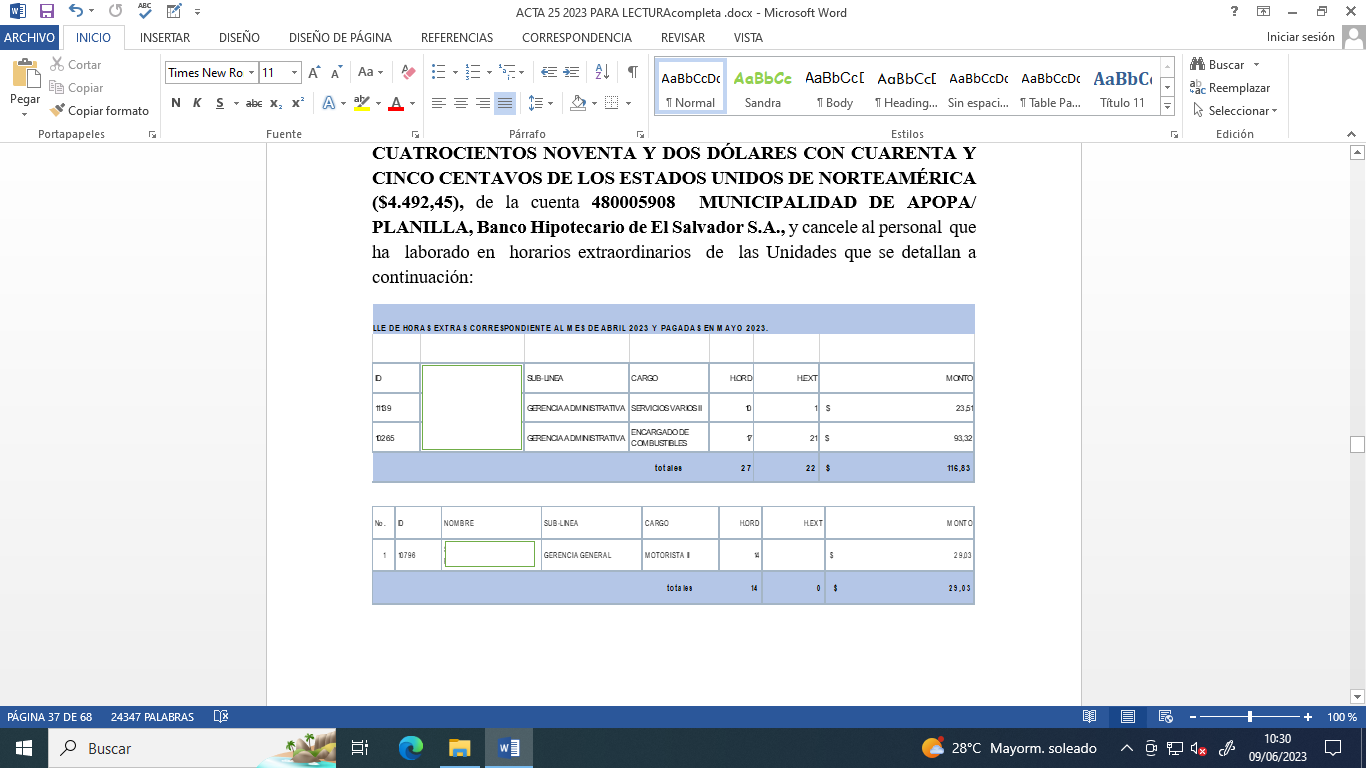 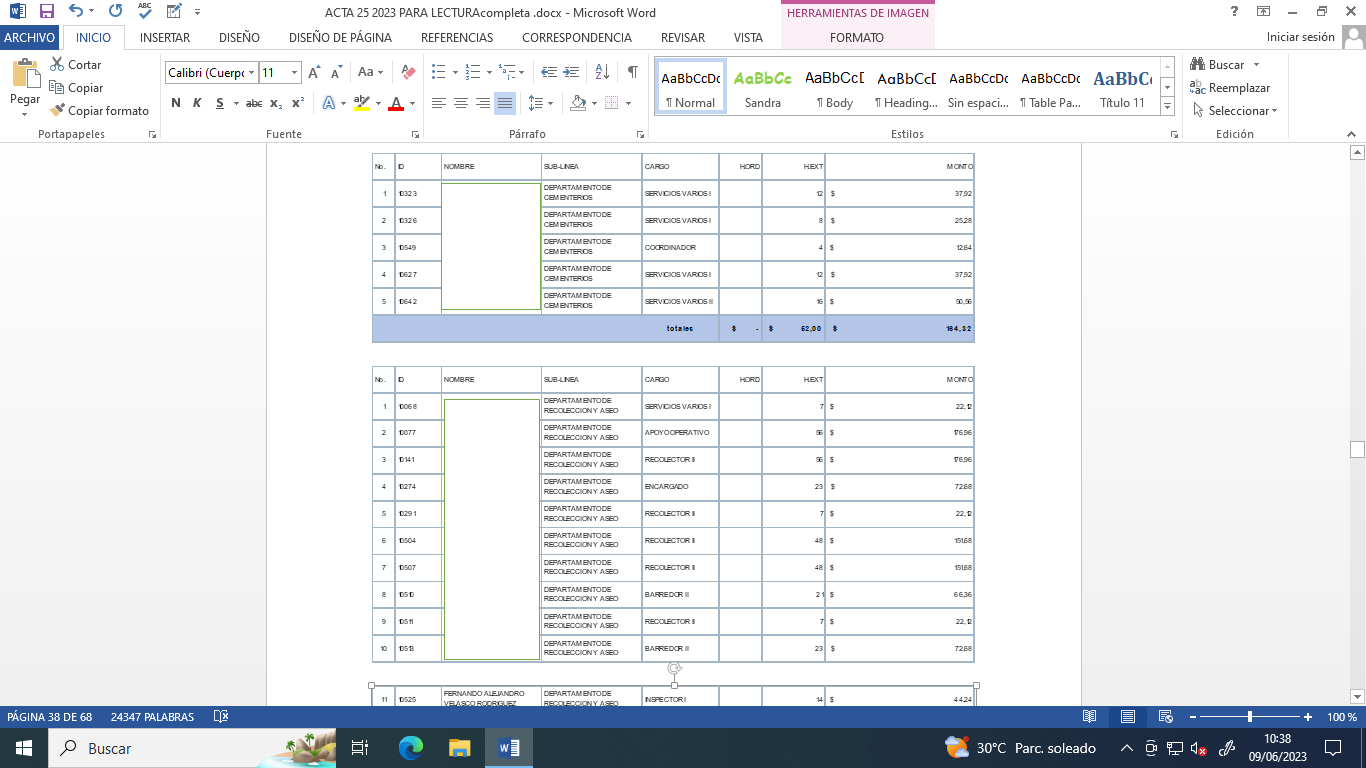 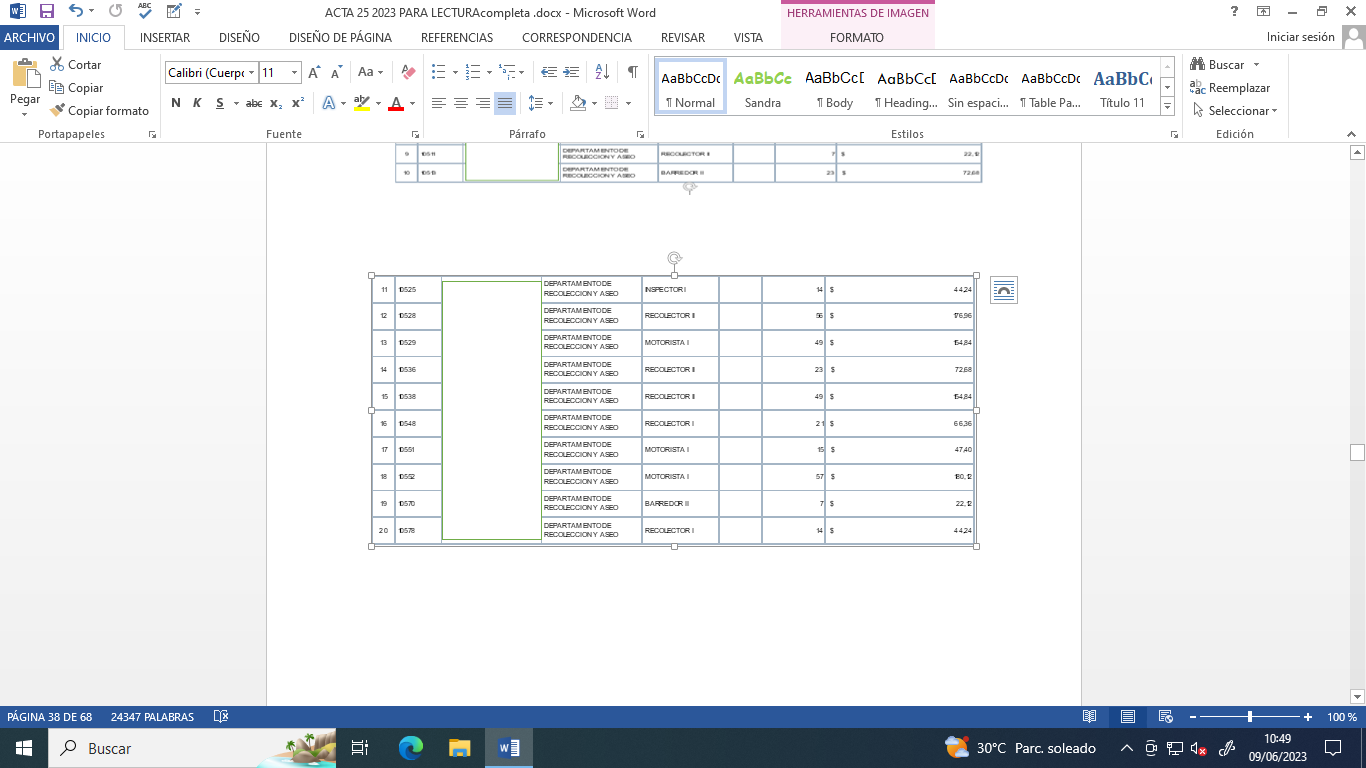 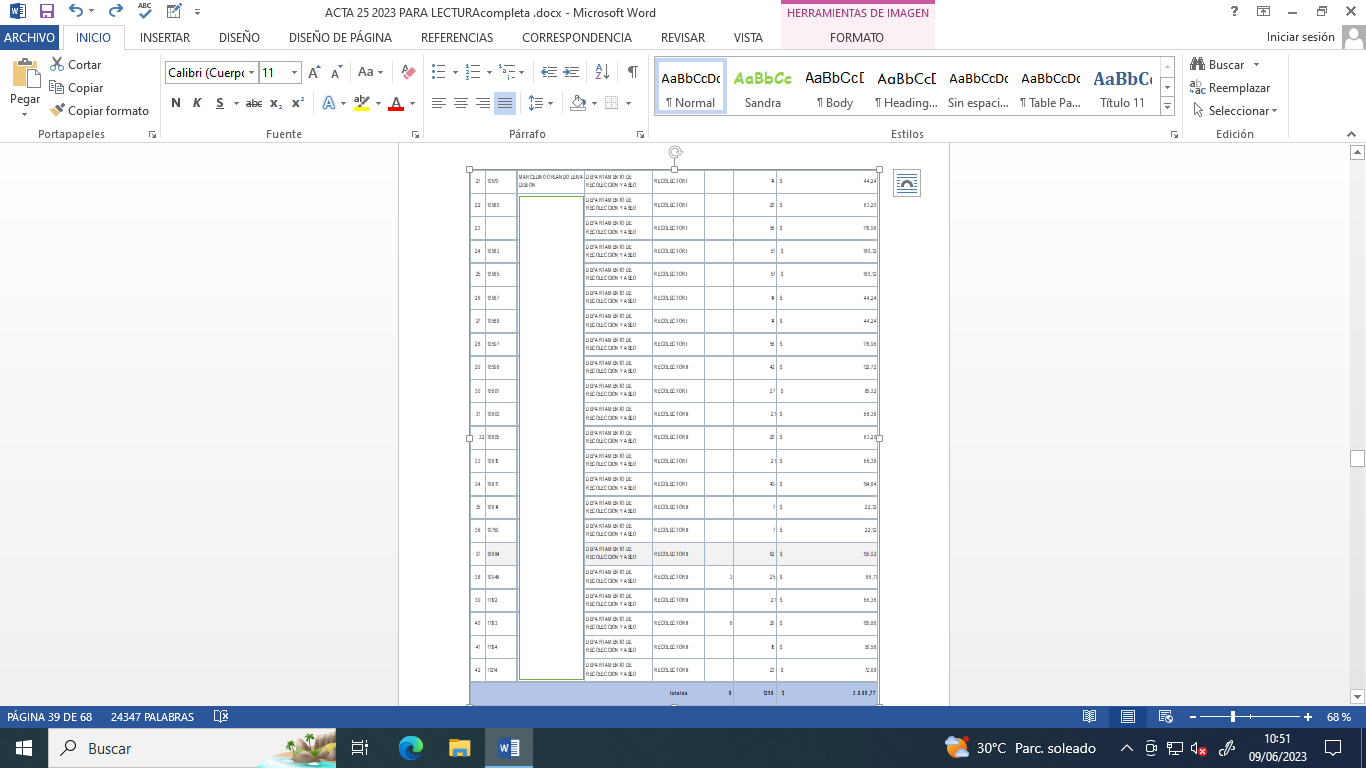 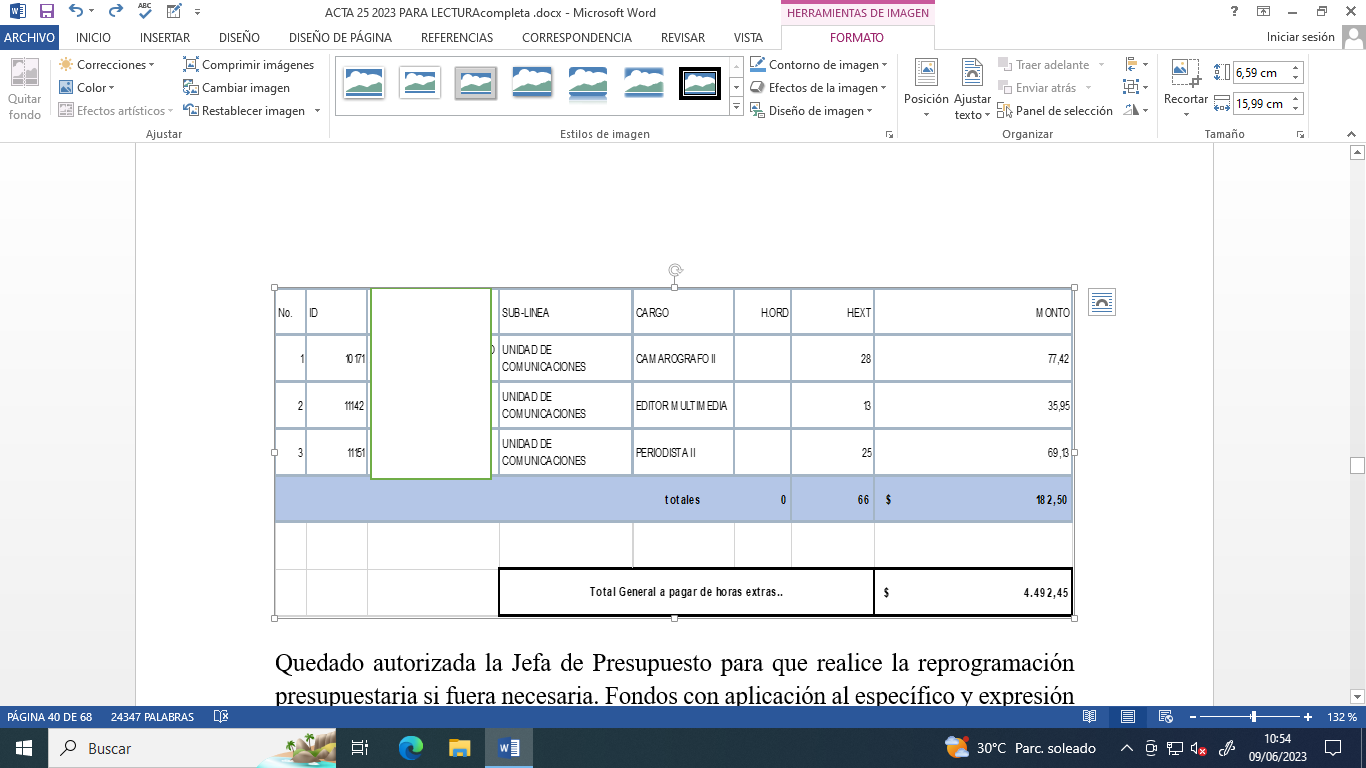 Quedado autorizada la Jefa de Presupuesto para que realice la reprogramación presupuestaria si fuera necesaria. Fondos con aplicación al específico y expresión  presupuestaria  vigente  que  se comprobara como lo establece el Art.78 del Código Municipal. CERTIFÍQUESE Y COMUNÍQUESE- “ACUERDO MUNICIPAL NÚMERO NUEVE”. El Concejo Municipal en uso de sus facultades legales, de conformidad al art. 86 inciso final, 203, 204 y 235 de la Constitución de la República, art. 30 numeral 4) y 14), art. 31 numeral 4), y art. 91) del Código Municipal. Expuesto en el punto número siete, de la agenda de esta sesión el cual corresponde a Memorándum con Ref: DES-URB-RDC-011-2023, suscrito por el XXXXXXXX, Jefe de Desarrollo Urbano y Ordenanamiento Territorial, presentado RESOLUCIÓN DE SOLICITUD DE REVISIÓN DE COMPATIBILIDAD CON EL PLAN PARCIAL EL ÁNGEL, MUNICIPIO DE APOPA, SAN SALVADOR, de la Sociedad COBEA S.A. DE C.V., para el Proyecto denominado: “Nave Industrial COBEA” ubicado en Hacienda El Ángel, Octava Porción, Lote 8-A, Lotes # 1, 14 y 15, polígono 3, Municipio de Apopa, Departamento de San Salvador, resolución que se inserta al Cuerpo de este Acuerpo de este Acuerdo Municipal de la siguiente manera:Ref: DES-URB-RDC-011-2023RESOLUCIÓN DE SOLICITUD DE REVISIÓN DE COMPATIBILIDADCON EL PLAN PARCIAL EL ÁNGEL, MUNICIPIO DE APOPA, SAN SALVADORMarco Normativo:Ordenanza para la aplicación del Plan Parcial El Ángel en el Municipio de Apopa, publicada en Diario Oficial No. 92, Tomo No. 375 del 23/05/2007.Revisión de compatibilidad con El Plan ParcialArt. 57.- Los interesados en desarrollar proyectos de urbanización y/o construcción en la zona con lo establecido en el Plan Parcial. Esta resolución, emitida mediante acuerdo municipal, solicitarán en primer lugar a la Alcaldía Municipal de Apopa, haciendo previo el pago de la tasa correspondiente, la revisión de su propuesta general de usos del suelo y densidad para verificar que ésta sea compatible tendrá vigencia de un año, después del cual si no hubiese iniciado los trámites en la OPAMSS, el interesado deberá solicitarlo nuevamente. Si el proyecto es declarado compatible se procederá al trámite de calificación de lugar en la OPAMSS tal como se describe en el artículo 59 de la presente ordenanza. Si el proyecto o una porción del proyecto fuera declarado incompatible con el Plan Parcial El Ángel, la Alcaldía Municipal lo consignará como tal. El interesado podrá solicitar variación del Plan Parcial según lo establecido en el artículo 58 de esta ordenanza. Zona Logística Industrial (ZLI). Art. 8.- La Zona Logística Industrial es aquella que comprende actividades de producción, procesamiento, almacenamiento y distribución de productos y los servicios de apoyo asociados a estas actividades.Los usos de suelo permitidos son: almacenamiento (ALM), Industrial (IND), transporte (TRA) e infraestructura (INF).Los usos del suelo condicionados es: comercio y servicio (CYS), institucional (INS) y deporte (DEP).Los usos del suelo prohibidos son: habitacional (HAB), salud (SAS), educación (EDU), recreación (RYE), cultura (CLT), religión (REL), agropecuario (AGR) y espacios abiertos (ESA).El área permeable mínima permitida será del veinte por ciento (20%) del área total del terreno. En esta zona el área del lote mínimo que se autorizará será de 1,500 metros cuadrados.Reforma a la Ordenanza para la Aplicación del Plan Parcial El Ángel, publicada en el Diario Oficial No. 192, Tomo No. 405, de fecha 16/10/2014.Esta reforma consistió específicamente en una actualización del plano de usos de suelo, denominado “Plano 01 de Zonificación”. El inmueble objeto de análisis, está ubicado en una Zona definida como Zona Logística Industrial (ZLI), la cual PERMITE la ejecución del proyecto denominado “Nave Industrial COBEA”.Determinación de Aranceles:Del referido trámite, se estableció el mandamiento preliminar de pago abajo descrito, el cual fue notificado a COBEA S.A. de C.V. quien realizó el desembolso respectivo según recibo Serie “A” No. 368340, de fecha 05/05/2023, por un monto de $8,297.14; según el siguiente detalle:Nota: El presente mandamiento de pago no incluye el arancel de Contribución Especial por un monto $6,172.83, tipificado en el Art. 5 de la Ordenanza de Contribución Especial para Proyectos Eco Ambientalistas para la Protección, Conservación, Rescate, Mantenimiento y Mejora del Medio Ambiente del Municipio de Apopa. DO  199 Tomo 369 26/10/2005; en cumplimiento al Acuerdo Municipal No. 7 Acta No. 35, 16/12/2021, que literalmente dice: “A. El Concejo Municipal Plural establece la suspensión temporal de la aplicación de la Ordenanza de Contribuciones Especiales para Proyectos Eco Ambientalistas…”POR LO TANTO:Este departamento RESUELVE QUE EL PROYECTO “Nave Industrial COBEA” ES TÉCNICAMENTE COMPATIBLE CON EL USO DE SUELO ESTABLECIDO EN EL CUERPO NORMATIVO VIGENTE, por lo que se emite la presente resolución, para conocimiento del Honorable Concejo Municipal, para su APROBACIÓN mediante Acuerdo Municipal, a fin que COBEA S.A. DE C.V., lo presente en OPAMSS, para efectos de continuar con la tramitología que establecen los cuerpos normativos correspondientes.Arq. Álvaro Antonio Pérez EscobarJefe de Desarrollo Urbano y Ordenamiento TerritorialAAPE/jrrmP.D.Para el trámite del permiso de construcción de cierre perimetral del inmueble, los interesados deben presentar a este Dpto. Técnico, resolución y planos de línea de construcción autorizado por OPAMSS.En relación al trámite de terracería y demolición según sea el caso, los interesados deben solicitar el permiso correspondiente a esta municipalidad, debiendo presentar la autorización respectiva del sitio donde será depositado el material generado por estas actividades, y la resolución favorable del permiso de construcción aprobado por OPAMSS.Para el permiso para la tala de árboles, los interesados deben realizar el trámite en el departamento de Medio Ambiente de esta municipalidad.Por tanto el Honorable Concejo Municipal Plural, en uso de sus facultades legales y habiendo deliberado el punto, Por UNANIMIDAD de votos a favor, por parte de los siguientes miembros del Concejo: 1. Dra. Jennifer Esmeralda Juárez García, Alcaldesa Municipal, 2. Lic. Sergio Noel Monroy Martínez, Síndico Municipal, 3. Sra. Carla María Navarro Franco, Primera Regidora Propietaria, 4. Sr. Damián Cristóbal Serrano Ortiz, Segundo Regidor Propietario, 5. Sra. Lesby Sugey Miranda Portillo, Tercera Regidora Propietaria, 6. Dra. Yany Xiomara Fuentes Rivas, Cuarta Regidora Propietaria, 7. Sr. Jonathan Bryan Gómez Cruz, Quinto Regidor Propietario, 8. Sr. Carlos Alberto Palma Fuentes, Sexto Regidor Propietario, 9. Sra. Susana Yamileth Hernández de Vásquez, Séptima Regidora Propietaria, 10. Ing. Walter Arnoldo Ayala Rodríguez, Octavo Regidor Propietario, 11. Sr. Rafael Antonio Ardon Jule, Noveno Regidor Propietario, 12. Ing. Gilberto Antonio Amador Medrano, Décimo Regidor Propietario, 13. Sr. Bayron Eraldo Baltazar Martínez Barahona, Décimo Primer Regidor Propietario y 14. Sr. Osmin de Jesús Menjívar González, Décimo Segundo Regidor Propietario. ACUERDA: APROBAR en todas sus partes la resolución presentada por el XXXXXXXXXX, JEFE DE DESARROLLO URBANO Y ORDENANAMIENTO TERRITORIAL, en donde  resuelve que el proyecto denominado: “Nave Industrial COBEA” ubicado en Hacienda El Ángel, Octava Porción, Lote 8-A, Lotes # 1, 14 y 15, polígono 3, Municipio de Apopa, Departamento de San Salvador, con un área del inmueble de 6,172.83 m² y del proyecto 6,172.83 m², solicitada por la sociedad COBEA S.A. DE C.V., ES TÉCNICAMENTE COMPATIBLE CON EL USO DE SUELO ESTABLECIDO EN EL CUERPO NORMATIVO VIGENTE, según lo establecido en la "ORDENANZA PARA LA APLICACIÓN DEL PLAN PARCIAL EL ANGEL, EN EL MUNICIPIO DE APOPA, DEPARTAMENTO DE SAN SALVADOR", con el objeto de que la sociedad COBEA S.A. DE C.V., lo presente en OPAMSS, para efectos de continuar con la tramitología que establecen los cuerpos normativos correspondientes..- CERTIFÍQUESE Y COMUNÍQUESE.- “ACUERDO MUNICIPAL NUMERO DIEZ”. El Concejo Municipal en uso de sus facultades legales, de conformidad al art. 86 inciso final, 203, 204 y 235 de la Constitución de la República, art. 30 numeral 4) 14) art. 31 numeral 4) y art. 91 del Código Municipal. Expuesto en el punto número ocho de la agenda de esta sesión, el cual consiste en Escrito de fecha 08/05/2023, suscrito por XXXXXXXX, Asistente Técnica de Primera Infancia, por medio de la cual informa sobre el proyecto: “Atención al Desarrollo Integral Temprano”, del Ministerio de Educación, Ciencia y Tecnología por lo cual solicitan las instalaciones del Parque IMDA y refrigerios de 175 frutas (manzanas y mandarinas) que se les estaría entregando a las niños y niñas de la familias que participaran en la feria y desfile programado para el día  miércoles 17 de mayo del presente año; así mismo realizan la atenta invitación a la Alcaldesa y su Concejo. Este Concejo Municipal Plural, habiendo deliberado el punto, Por MAYORIA DE TRECE VOTOS A FAVOR por parte de los Concejales: Doctora Jennifer Esmeralda Juárez García, Alcaldesa Municipal; Licenciado Sergio Noel Monroy Martínez, Síndico Municipal, Señora Carla María Navarro Franco, Primera Regidora Propietaria; Señora Lesby Sugey Miranda Portillo, Tercera Regidora Propietaria; Doctora Yany Xiomara Fuentes Rivas, Cuarta Regidora Propietaria; Señor Jonathan Bryan Gómez Cruz, Quinto Regidor Propietario; Carlos Alberto Palma Fuentes, Sexto Regidor Propietario; Señora Susana Yamileth Hernández de Vásquez, Séptima Regidora Propietaria, Ingeniero Walter Arnoldo Ayala Rodríguez, Octavo Regidor Propietario; Señor Rafael Antonio Ardón Jule, Noveno Regidor Propietario; Ingeniero Gilberto Antonio Amador Medrano, Décimo Regidor Propietario,  Señor Bayron Eraldo Baltazar Martínez, Décimo Primer Regidor Propietario, Señor Osmín de Jesús Menjívar González, Décimo Segundo Regidor Propietario y UNA ABSTENCION por parte del Concejal Damián Cristóbal Serrano Ortiz, Segundo Regidor Propietario. ACUERDA: Primero: APROBAR la ayuda económica por un monto de: Cien Dólares Exactos de los Estados Unidos de Norte América ($100.00), a la señora XXXXXX, Asistente Técnica de Primera Infancia, para la compra de 175 refrigerios de frutas (manzanas y mandarinas), que serán entregados a las niños y niñas de la familias que participaran en la feria y desfile programado para el día  miércoles 17 de mayo del presente año, que será cargada a la partida presupuestaria del Concejo Municipal. Segundo: Autorizar al Tesorero Municipal, Erogue la cantidad de: CIEN DÓLARES EXACTOS  DE LOS ESTADOS UNIDOS DE NORTEAMÉRICA ($100.00), de la Cuenta Corriente Numero 480005924 MUNICIPALIDAD DE APOPA, RECURSOS PROPIOS, Banco Hipotecario de El Salvador, S.A., (sea cargado a la partida presupuestaria del Concejo Municipal), y emita cheque a nombre de: XXXXXXX Asistente Técnica de Primera Infancia, para la compra de 175 refrigerios de frutas (manzanas y mandarinas), que serán entregados a las niños y niñas de la familias que participaran en la feria y desfile programado para el día  miércoles 17 de mayo del presente año. Con Documento Unidad de Identidad Numero XXXXXXXXX. Tercero: Quedando autorizada la Jefa de Presupuesto para que realice la reprogramación presupuestaria necesaria para llevar a feliz término lo aprobado en este Acuerdo Municipal. Cuarto: Quedando como responsable la Concejal Susana Yamileth Hernández de Vásquez, Séptima Regidora Propietaria para que dé seguimiento y liquide  la ayuda económica brindada a la señora XXXXXXXX, Asistente Técnica de Primera Infancia. Quedando autorizada la Jefa de Presupuesto elabore la reprogramación presupuestaria si fuera necesaria. Fondos con aplicación al específico y expresión  presupuestaria  vigente que  se comprobara como lo establece el Art.78 del Código Municipal. CERTIFÍQUESE Y COMUNIQUESE. “ACUERDO MUNICIPAL NÚMERO ONCE”. El Concejo Municipal en uso de sus facultades legales, de conformidad al art. 86 inciso final, 203, 204 y 235 de la Constitución de la República, art. 30 numeral 4) 14) art. 31 numeral 4) y el art. 91 del Código Municipal. Expuesto en el punto número nueve, que consiste en participación del XXXXXX; Jefe de UCP, solicitando al Honorable Concejo Municipal Plural, aprobación de adjudicaciones de requerimientos correspondientes al  DEPARTAMENTO DE GESTION DE RIESGO Y ADAPTACION AL CAMBIO CLIMATICO, por un monto $3,362.55, y proponiendo al administrador de la orden de compra o contrato  a  XXXXXXX, con fuente de financiamiento: FONDOS PROPIOS.  Este Concejo Municipal  Plural, en uso de sus facultades legales y habiendo deliberado el punto por MAYORIA DE ONCE VOTOS A FAVOR, por parte de los Concejales: Señora Carla María Navarro Franco, Primera Regidora Propietaria; Damián Cristóbal Serrano Ortiz, Segundo Regidor Propietario; Señora Lesby Sugey Miranda Portillo, Tercera Regidora Propietaria; Doctora Yany Xiomara Fuentes Rivas, Cuarta Regidora Propietaria; Señor Jonathan Bryan Gómez Cruz, Quinto Regidor Propietario; Carlos Alberto Palma Fuentes, Sexto Regidor Propietario; Señora Susana Yamileth Hernández de Vásquez, Séptima Regidora Propietaria, Ingeniero Walter Arnoldo Ayala Rodríguez, Octavo Regidor Propietario; Señor Rafael Antonio Ardón Jule, Noveno Regidor Propietario; Ingeniero Gilberto Antonio Amador Medrano, Décimo Regidor Propietario,  Señor Osmín de Jesús Menjívar González, Décimo Segundo Regidor Propietario y TRES AUSENCIAS al momento de esta votación por parte de la Doctora Jennifer Esmeralda Juárez García, Alcaldesa Municipal; Licenciado Sergio Noel Monroy Martínez, Síndico Municipal, y del Señor Bayron Eraldo Baltazar Martínez, Décimo Primer Regidor Propietario Primero: APROBAR adjudicación correspondiente al  DEPARTAMENTO DE GESTION DE RIESGO Y ADAPTACION AL CAMBIO CLIMATICO, por un monto $3,362.55, con fuente de financiamiento: FONDOS PROPIOS. Segundo: Autorizar al Tesorero Municipal para que erogue la cantidad de: TRES MIL TRESCIENTOS SESENTA Y DOS DÓLARES CON CINCUENTA CENTAVOS DE LOS ESTADOS UNIDOS DE NORTEAMÉRICA ($3,362.55), de la Cuenta Corriente Numero 480005924 MUNICIPALIDAD DE APOPA, RECURSOS PROPIOS, Banco Hipotecario de El Salvador, S.A., y emita cheque a nombre del proveedor según el cuadro siguiente: Tercero: Nombrar al administrador de la orden de compra o contrato a XXXXXXXXX. Quedado autorizada la Jefa de Presupuesto para que realice la reprogramación presupuestaria si fuera necesaria. Fondos con aplicación al específico y expresión  presupuestaria  vigente  que  se comprobara como lo establece el Art.78 del Código Municipal. CERTIFÍQUESE Y COMUNÍQUESE. “ACUERDO MUNICIPAL NÚMERO DOCE”. El Concejo Municipal en uso de sus facultades legales, de conformidad al art. 86 inciso final, 203, 204 y 235 de la Constitución de la República, art. 30 numeral 4) 14) art. 31 numeral 4) y el art. 91 del Código Municipal. Expuesto en el punto número nueve, que consiste en participación del XXXXXXX; Jefe de UCP, solicitando al Honorable Concejo Municipal Plural, aprobación de adjudicaciones de requerimientos correspondientes al  DEPARTAMENTO DE ADMINISTRACION DE MERCADOS, por un monto $1,387.00, y proponiendo al administrador de la orden de compra o contrato  a  XXXXX, con fuente de financiamiento: FONDOS PROPIOS.  Este Concejo Municipal  Plural, en uso de sus facultades legales y habiendo deliberado el punto por MAYORIA DE ONCE VOTOS A FAVOR, por parte de los Concejales: Señora Carla María Navarro Franco, Primera Regidora Propietaria; Damián Cristóbal Serrano Ortiz, Segundo Regidor Propietario; Señora Lesby Sugey Miranda Portillo, Tercera Regidora Propietaria; Doctora Yany Xiomara Fuentes Rivas, Cuarta Regidora Propietaria; Señor Jonathan Bryan Gómez Cruz, Quinto Regidor Propietario; Carlos Alberto Palma Fuentes, Sexto Regidor Propietario; Señora Susana Yamileth Hernández de Vásquez, Séptima Regidora Propietaria, Ingeniero Walter Arnoldo Ayala Rodríguez, Octavo Regidor Propietario; Señor Rafael Antonio Ardón Jule, Noveno Regidor Propietario; Ingeniero Gilberto Antonio Amador Medrano, Décimo Regidor Propietario,  Señor Osmín de Jesús Menjívar González, Décimo Segundo Regidor Propietario y TRES AUSENCIAS al momento de esta votación por parte de la Doctora Jennifer Esmeralda Juárez García, Alcaldesa Municipal; Licenciado Sergio Noel Monroy Martínez, Síndico Municipal, y del Señor Bayron Eraldo Baltazar Martínez, Décimo Primer Regidor Propietario. ACUERDA: Primero: APROBAR adjudicación correspondiente al  DEPARTAMENTO DE ADMINISTRACION DE MERCADOS, por un monto $1,387.00, con fuente de financiamiento: FONDOS PROPIOS. Segundo: Autorizar al Tesorero Municipal para que erogue la cantidad de: UN MIL TRESCIENTOS OCHENTA Y SIETE DÓLARES EXACTOS DE LOS ESTADOS UNIDOS DE NORTEAMÉRICA ($1,387.00), de la Cuenta Corriente Numero 480005924 MUNICIPALIDAD DE APOPA, RECURSOS PROPIOS, Banco Hipotecario de El Salvador, S.A., y emita cheque a nombre del proveedor según el cuadro siguiente: Tercero: Nombrar al administrador de la orden de compra o contrato a XXXXXXXX. Quedado autorizada la Jefa de Presupuesto para que realice la reprogramación presupuestaria si fuera necesaria. Fondos con aplicación al específico y expresión  presupuestaria  vigente  que  se comprobara como lo establece el Art.78 del Código Municipal. CERTIFÍQUESE Y COMUNÍQUESE. “ACUERDO MUNICIPAL NÚMERO TRECE”. El Concejo Municipal en uso de sus facultades legales, de conformidad al art. 86 inciso final, 203, 204 y 235 de la Constitución de la República, art. 30 numeral 4) y 14), art. 31 numeral 4), y art. 91) del Código Municipal. Expuesto en el punto número nueve, de la agenda de esta sesión el cual corresponde a Participación del XXXXXXXX/Jefe de UCP, en donde solicita al Honorable Concejo Municipal Plural, aprobación de adjudicación de requerimiento correspondiente al DEPARTAMENTO DE CAPACITACIONES Y BIBLIOTECA MUNICIPAL, por un monto total de $3,622.89, y proponiendo al administrador de la orden de compra o contrato a XXXXXXXXXX. Por tanto el Honorable Concejo Municipal Plural, en uso de sus facultades legales y habiendo deliberado el punto, Por MAYORIA de once votos a favor, por parte de los siguientes miembros del Concejo: 1. Sra. Carla María Navarro Franco, Primera Regidora Propietaria, 2. Sr. Damián Cristóbal Serrano Ortiz, Segundo Regidor Propietario, 3. Sra. Lesby Sugey Miranda Portillo, Tercera Regidora Propietaria, 4. Dra. Yany Xiomara Fuentes Rivas, Cuarta Regidora Propietaria, 5. Sr. Jonathan Bryan Gómez Cruz, Quinto Regidor Propietario, 6. Sr. Carlos Alberto Palma Fuentes, Sexto Regidor Propietario, 7. Sra. Susana Yamileth Hernández de Vásquez, Séptima Regidora Propietaria, 8. Ing. Walter Arnoldo Ayala Rodríguez, Octavo Regidor Propietario, 9. Sr. Rafael Antonio Ardon Jule, Noveno Regidor Propietario, 10. Ing. Gilberto Antonio Amador Medrano, Décimo Regidor Propietario y 11. Sr. Osmin de Jesús Menjívar González, Décimo Segundo Regidor Propietario y tres ausencias al  momento de esta votación, por parte de la 1. Dra. Jennifer Esmeralda Juárez García, Alcaldesa Municipal, 2. Lic. Sergio Noel Monroy Martínez, Síndico Municipal y 3. Sr. Bayron Eraldo Baltazar Martínez Barahona, Décimo Primer Regidor Propietario ACUERDA: Primero: APROBAR adjudicación de requerimiento correspondiente al DEPARTAMENTO DE CAPACITACIONES Y BIBLIOTECA MUNICIPAL, por un monto total de $3,622.89, con Fuente de Financiamiento: FONDOS PROPIOS. Segundo: AUTORIZAR al TESORERO MUNICIPAL para que erogue la cantidad de: TRES MIL SEISCIENTOS VEINTIDÓS DÓLARES CON OCHENTA Y NUEVE CENTAVOS DE LOS ESTADOS UNIDOS DE NORTEAMÉRICA ($3,622.89), de la cuenta corriente 480005924 MUNICIPALIDAD DE APOPA, RECURSOS PROPIOS, Banco Hipotecario de El Salvador, S.A., y emita cheque a nombre del proveedor según los siguientes cuadros:  Tercero: NOMBRAR como administrador de contrato a XXXXXXXXX. Cuarto: AUTORÍCESE a la Jefa de Presupuesto, para que realice la Reprogramación Presupuestaria, si fuere necesaria, para darle cumplimiento a lo acordado en este Acuerdo Municipal. Fondos con aplicación al específico y expresión Presupuestaria Municipal vigente, que se comprobara como lo establece el artículo 78 del Código Municipal. CERTIFÍQUESE Y COMUNÍQUESE. “ACUERDO MUNICIPAL NÚMERO CATORCE”. El Concejo Municipal en uso de sus facultades legales, de conformidad al art. 86 inciso final, 203, 204 y 235 de la Constitución de la República, art. 30 numeral 4) y 14), art. 31 numeral 4), y art. 91) del Código Municipal. Expuesto en el punto número nueve, de la agenda de esta sesión el cual corresponde a Participación del XXXXXXX/Jefe de UCP, en donde solicita al Honorable Concejo Municipal Plural, aprobación de adjudicación de requerimiento correspondiente al DEPARTAMENTO AMBIENTAL Y AGROPECUARIA, por un monto total de $3,898.23, y proponiendo al administrador de la orden de compra o contrato a XXXXXXXX. Por tanto el Honorable Concejo Municipal Plural, en uso de sus facultades legales y habiendo deliberado el punto, Por MAYORIA de once votos a favor, por parte de los siguientes miembros del Concejo: 1. Sra. Carla María Navarro Franco, Primera Regidora Propietaria, 2. Sr. Damián Cristóbal Serrano Ortiz, Segundo Regidor Propietario, 3. Sra. Lesby Sugey Miranda Portillo, Tercera Regidora Propietaria, 4. Dra. Yany Xiomara Fuentes Rivas, Cuarta Regidora Propietaria, 5. Sr. Jonathan Bryan Gómez Cruz, Quinto Regidor Propietario, 6. Sr. Carlos Alberto Palma Fuentes, Sexto Regidor Propietario, 7. Sra. Susana Yamileth Hernández de Vásquez, Séptima Regidora Propietaria, 8. Ing. Walter Arnoldo Ayala Rodríguez, Octavo Regidor Propietario, 9. Sr. Rafael Antonio Ardon Jule, Noveno Regidor Propietario, 10. Ing. Gilberto Antonio Amador Medrano, Décimo Regidor Propietario y 11. Sr. Osmin de Jesús Menjívar González, Décimo Segundo Regidor Propietario y tres ausencias al  momento de esta votación, por parte de la 1. Dra. Jennifer Esmeralda Juárez García, Alcaldesa Municipal, 2. Lic. Sergio Noel Monroy Martínez, Síndico Municipal y 3. Sr. Bayron Eraldo Baltazar Martínez Barahona, Décimo Primer Regidor Propietario. ACUERDA: Primero: APROBAR adjudicación de requerimiento correspondiente al DEPARTAMENTO AMBIENTAL Y AGROPECUARIA, por un monto total de $3,898.23, con Fuente de Financiamiento: FONDOS PROPIOS. Segundo: AUTORIZAR al TESORERO MUNICIPAL para que erogue la cantidad de: TRES MIL OCHOCIENTOS NOVENTA Y OCHO DÓLARES CON VEINTITRÉS CENTAVOS DE LOS ESTADOS UNIDOS DE NORTEAMÉRICA ($3,898.23), de la cuenta corriente 480005924 MUNICIPALIDAD DE APOPA, RECURSOS PROPIOS, Banco Hipotecario de El Salvador, S.A., y emita cheque a nombre del proveedor según los siguientes cuadros:  Tercero: NOMBRAR como administrador de contrato a XXXXXXXX. Cuarto: AUTORÍCESE a la Jefa de Presupuesto, para que realice la Reprogramación Presupuestaria, si fuere necesaria, para darle cumplimiento a lo acordado en este Acuerdo Municipal. Fondos con aplicación al específico y expresión Presupuestaria Municipal vigente, que se comprobara como lo establece el artículo 78 del Código Municipal. CERTIFÍQUESE Y COMUNÍQUESE.- “ACUERDO MUNICIPAL NÚMERO QUINCE”. El Concejo Municipal en uso de sus facultades legales, de conformidad al art. 86 inciso final, 203, 204 y 235 de la Constitución de la República, art. 30 numeral 4) y 14), art. 31 numeral 4), y art. 91) del Código Municipal. Expuesto en el punto número nueve, de la agenda de esta sesión el cual corresponde a Participación del Licenciado XXXXXXXXXXX/Jefe de UCP, en donde solicita al Honorable Concejo Municipal Plural, aprobación de adjudicación de requerimiento correspondiente a GERENCIA DE MEDIO AMBIENTE, para el PROYECTO 775: PLAN DE ACCIÓN PARA EL TRATAMIENTO  DE AGUAS RESIDUALES Y ESPECIALES  DEL RASTRO MUNICIPAL DE APOPA, por un monto total de $19,950.00, y proponiendo al administrador de la orden de compra o contrato a XXXXXXX. Por tanto el Honorable Concejo Municipal Plural, en uso de sus facultades legales y habiendo deliberado el punto, Por MAYORIA de trece votos a favor, por parte de los siguientes miembros del Concejo: 1. Dra. Jennifer Esmeralda Juárez García, Alcaldesa Municipal, 2. Lic. Sergio Noel Monroy Martínez, Síndico Municipal, 3. Sra. Carla María Navarro Franco, Primera Regidora Propietaria, 4. Sr. Damián Cristóbal Serrano Ortiz, Segundo Regidor Propietario, 5. Sra. Lesby Sugey Miranda Portillo, Tercera Regidora Propietaria, 6. Dra. Yany Xiomara Fuentes Rivas, Cuarta Regidora Propietaria, 7. Sr. Jonathan Bryan Gómez Cruz, Quinto Regidor Propietario, 8. Sr. Carlos Alberto Palma Fuentes, Sexto Regidor Propietario, 9. Sra. Susana Yamileth Hernández de Vásquez, Séptima Regidora Propietaria, 10. Ing. Walter Arnoldo Ayala Rodríguez, Octavo Regidor Propietario, 11. Sr. Rafael Antonio Ardon Jule, Noveno Regidor Propietario, 12. Sr. Bayron Eraldo Baltazar Martínez Barahona, Décimo Primer Regidor Propietario y 13. Sr. Osmin de Jesús Menjívar González, Décimo Segundo Regidor Propietario y un voto salvado, por parte del Ing. Gilberto Antonio Amador Medrano, Décimo Regidor Propietario, manifestando literalmente lo siguiente: “Punto Nº 9 Participación UCP correspondiente al presupuesto para la compra de bienes para el proyecto del Rastro Municipal por $19,950.00 voto en contra porque el presupuesto no es consistente y presento extemporáneamente, por requerimiento voto en contra de esta adjudicación”. ACUERDA: Primero: APROBAR adjudicación de requerimiento correspondiente a la GERENCIA DE MEDIO AMBIENTE, para el para el PROYECTO 775: PLAN DE ACCIÓN PARA EL TRATAMIENTO  DE AGUAS RESIDUALES Y ESPECIALES  DEL RASTRO MUNICIPAL DE APOPA, por un monto total de $19,950.00, con Fuente de Financiamiento: FODES LIBRE DISPONIBILIDAD. Segundo: AUTORIZAR al TESORERO MUNICIPAL para que erogue la cantidad de: DIECINUEVE MIL NOVECIENTOS CINCUENTA DÓLARES EXACTOS DE LOS ESTADOS UNIDOS DE NORTEAMERICA ($19,950.00) con Fuente de Financiamiento: FODES LIBRE DISPONIBILIDAD, de la cuenta aperturada para la ejecución de este Proyecto, y emita cheque a nombre del proveedor según el siguiente cuadro:  Tercero: NOMBRAR como administrador de contrato a XXXXXX. Cuarto: AUTORÍCESE a la Jefa de Presupuesto, para que realice la Reprogramación Presupuestaria, si fuere necesaria, para darle cumplimiento a lo acordado en este Acuerdo Municipal. Fondos con aplicación al específico y expresión Presupuestaria Municipal vigente, que se comprobara como lo establece el artículo 78 del Código Municipal. CERTIFÍQUESE Y COMUNÍQUESE.- “ACUERDO MUNICIPAL NÚMERO DIECISEIS”. El Concejo Municipal en uso de sus facultades legales, de conformidad al art. 86 inciso final, 203, 204 y 235 de la Constitución de la República, art. 30 numeral 4) 14) art. 31 numeral 4) y el art. 91 del Código Municipal. Expuesto en el punto número nueve, que consiste en participación del XXXXXXXXXXXXXXXX; Jefe de UCP, solicitando al Honorable Concejo Municipal Plural, aprobación para ampliar el Acuerdo Número Tres del Acta Numero Veintitrés de fecha 27/04/2023, correspondiente al Departamento de Identidad Cultural en el sentido de modificar el monto total adjudicado, ya que por error involuntario en la suma de ambos requerimientos se aprobó $1,337.50,  SIENDO EL VALOR CORRECTO $1,637.50.  Así mismo el requerimiento  011 por un monto estimado de $800.00; cargado a la partida presupuestaria del Concejo municipal. Este Concejo Municipal  Plural, en uso de sus facultades legales y habiendo deliberado el punto por MAYORIA DE DIEZ VOTOS A FAVOR, por parte de los concejales: 1. Doctora Jennifer Esmeralda Juárez García, Alcaldesa Municipal; 2. Licenciado Sergio Noel Monroy Martínez, Síndico Municipal, 3. Señora Carla María Navarro Franco, Primera Regidora Propietaria; 4. Damián Cristóbal Serrano Ortiz, Segundo Regidor Propietario; 5. Señora Lesby Sugey Miranda Portillo, Tercera Regidora Propietaria; 6. Doctora Yany Xiomara Fuentes Rivas, Cuarta Regidora Propietaria; 7. Señor Jonathan Bryan Gómez Cruz, Quinto Regidor Propietario; 8.  Ingeniero Walter Arnoldo Ayala Rodríguez, Octavo Regidor Propietario; 9. Señor Rafael Antonio Ardón Jule, Noveno Regidor Propietario; y 10. Bayron Eraldo Baltazar Martínez, Décimo Primer Regidor Propietario; DOS ABSTENCIONES por parte del Ingeniero Gilberto Antonio Amador Medrano, Décimo Regidor Propietario, y el Señor Osmín de Jesús Menjívar González, Décimo Segundo Regidor Propietario y DOS AUSENCIAS al momento de esta votación del señor  Carlos Alberto Palma Fuentes, Sexto Regidor Propietario y de la Señora Susana Yamileth Hernández de Vásquez, Séptima Regidora Propietaria. ACUERDA. Primero: AMPLIAR el Acuerdo Número Tres del Acta Numero Veintitrés de fecha 27/04/2023, correspondiente al Departamento de Identidad Cultural en el sentido de: I- ampliar el monto total adjudicado, ya que por error involuntario en la suma de ambos requerimientos se aprobó $1,337.50,  SIENDO EL VALOR CORRECTO $1,637.50. II-  Que en el  requerimiento  011 por un monto estimado de $800.00; será cargado a la partida presupuestaria de Concejo municipal. Segundo: Autorizar al Tesorero Municipal para que erogue la cantidad de: UN MIL SEISCIENTOS TREINTA Y SIETE DÓLARES CON CINCUENTA CENTAVOS DE LOS ESTADOS UNIDOS DE NORTEAMÉRICA ($1,637.50), de la Cuenta Corriente Numero 480005924 MUNICIPALIDAD DE APOPA, RECURSOS PROPIOS, Banco Hipotecario de El Salvador, S.A., según los cuadros siguientes: 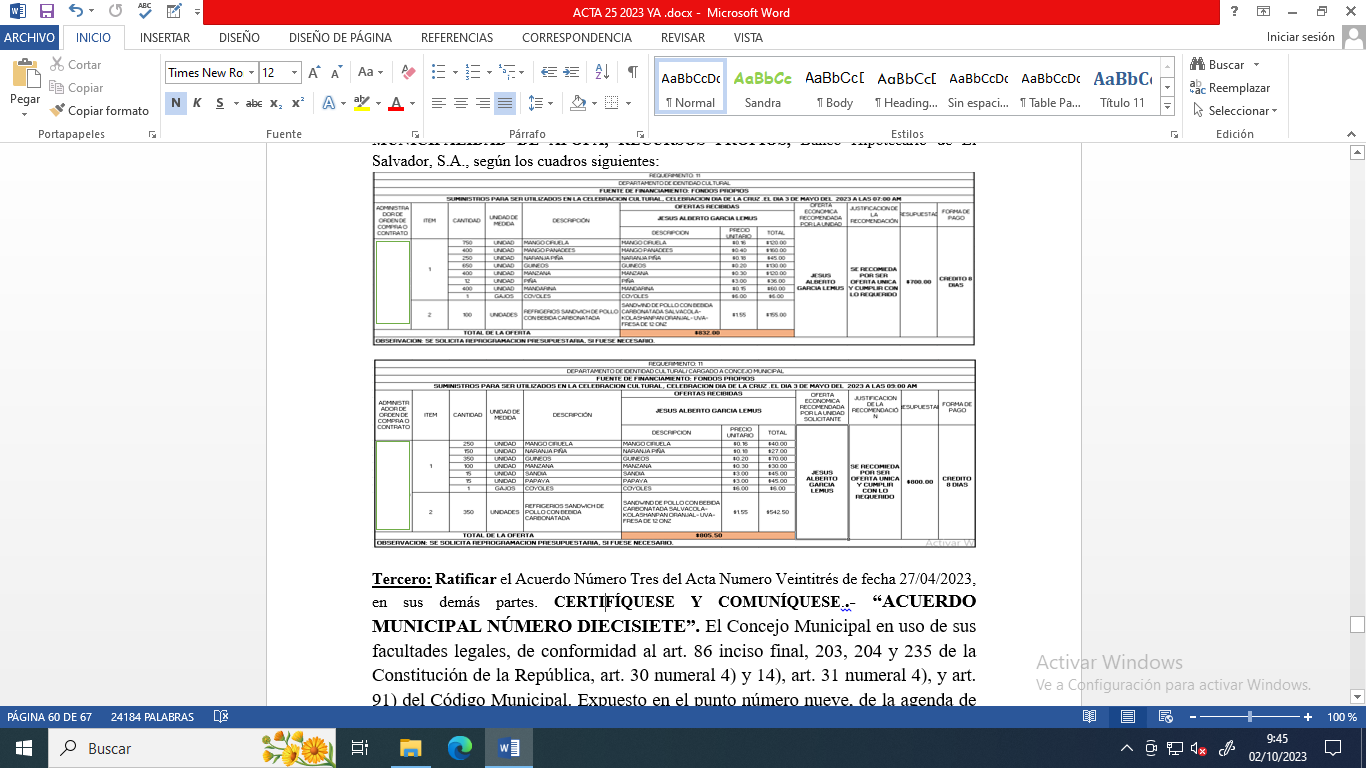 Tercero: Ratificar el Acuerdo Número Tres del Acta Numero Veintitrés de fecha 27/04/2023, en sus demás partes. CERTIFÍQUESE Y COMUNÍQUESE..- “ACUERDO MUNICIPAL NÚMERO DIECISIETE”. El Concejo Municipal en uso de sus facultades legales, de conformidad al art. 86 inciso final, 203, 204 y 235 de la Constitución de la República, art. 30 numeral 4) y 14), art. 31 numeral 4), y art. 91) del Código Municipal. Expuesto en el punto número nueve, de la agenda de esta sesión el cual corresponde a Participación del Licenciado XXXX/Jefe de UCP, en donde solicita al Honorable Concejo Municipal Plural, aprobación de adjudicación de requerimiento correspondiente a la GERENCIA DE DESARROLLO SOCIAL (CARGADO A CONCEJO MUNICIPAL), por un monto total de $44,103.00, y proponiendo como administrador de la orden de compra o contrato a XXXXX. Por tanto el Honorable Concejo Municipal Plural, en uso de sus facultades legales y habiendo deliberado el punto, Por MAYORIA de nueve votos a favor, por parte de los siguientes miembros del Concejo: 1. Dra. Jennifer Esmeralda Juárez García, Alcaldesa Municipal, 2. Sra. Carla María Navarro Franco, Primera Regidora Propietaria, 3. Sr. Damián Cristóbal Serrano Ortiz, Segundo Regidor Propietario, 4. Sra. Lesby Sugey Miranda Portillo, Tercera Regidora Propietaria, 5. Sr. Jonathan Bryan Gómez Cruz, Quinto Regidor Propietario, 6. Sr. Carlos Alberto Palma Fuentes, Sexto Regidor Propietario, 7. Sra. Susana Yamileth Hernández de Vásquez, Séptima Regidora Propietaria, 8. Ing. Walter Arnoldo Ayala Rodríguez, Octavo Regidor Propietario, 9. Sr. Rafael Antonio Ardon Jule, Noveno Regidor Propietario, dos votos salvados por parte de los siguientes miembros del Concejo: 1. Dra. Yany Xiomara Fuentes Rivas, Cuarta Regidora Propietaria, manifestando literalmente lo siguiente: “Voto en contra del presente requerimiento por no haber estado en la aprobación del presupuesto del día de la madre” y 2. Sr. Osmin de Jesús Menjívar González, Décimo Segundo Regidor Propietario, manifestando literalmente lo siguiente: “Salvo mi voto por considerar que es un monto demasiado alto hay muchas necesidades en las comunidades que no se están atendiendo, por otra parte no se ha nombrado el oficial de cumplimiento ya que desde el 10 de abril se está trabajando con la nueva ley de Compras Públicas”, una abstención por parte del Concejal 1. Sr. Bayron Eraldo Baltazar Martínez Barahona, Décimo Primer Regidor Propietario y dos ausencias al  momento de esta votación, por parte de los siguientes miembros del Concejo: 1. Lic. Sergio Noel Monroy Martínez, Síndico Municipal y 2. Ing. Gilberto Antonio Amador Medrano, Décimo Regidor Propietario. ACUERDA: Primero: APROBAR adjudicación de requerimiento correspondiente a la GERENCIA DE DESARROLLO SOCIAL (CARGADO A CONCEJO MUNICIPAL), por un monto total de $44,103.00, con Fuente de Financiamiento: FONDOS PROPIOS. Segundo: AUTORIZAR al TESORERO MUNICIPAL para que erogue la cantidad de: CUARENTA Y CUATRO MIL CIENTO TRES DÓLARES EXACTOS DE LOS ESTADOS UNIDOS DE NORTEAMÉRICA ($44,103.00), de la cuenta corriente 480005924 MUNICIPALIDAD DE APOPA, RECURSOS PROPIOS, Banco Hipotecario de El Salvador, S.A., y emita cheque a nombre del proveedor según los siguientes cuadros:  Tercero: NOMBRAR como administrador de contrato a XXXXXXXX. Cuarto: AUTORÍCESE a la Jefa de Presupuesto, para que realice la Reprogramación Presupuestaria, si fuere necesaria, para darle cumplimiento a lo acordado en este Acuerdo Municipal. Fondos con aplicación al específico y expresión Presupuestaria Municipal vigente, que se comprobara como lo establece el artículo 78 del Código Municipal. CERTIFÍQUESE Y COMUNÍQUESE.- HAGO CONSTAR: I. Que se incorpora al desarrollo de esta sesión, la Concejal Stephanny Elizabeth Márquez Borjas, Tercera Regidora Suplente. II. Que por medio del punto número tres de la agenda de esta Sesión, el cual corresponde a Lectura de Notas a Conocimiento para el Concejo Municipal para lo cual se da lectura a las siguientes notas: A) Escrito presentado en Secretaria Municipal el día 05/05/2023, por el XXXXXXXXXXXX, Administrador GENERAL Condominio Periplaza Apopa, por medio del cual solicitan apoyo referente a solventar la problemática en desalojar a los vendedores informales, ya que sus inquilinos y la población que utiliza la vía pública que funciona como parada de autobuses, son se encuentran afectados, para lo cual anexan todas las solicitudes que han presnetado desde el año 2021 a la fecha así mismo constancia que ya la unidad Contravencional tiene conocimiento anexan la fotocopia del Diario Oficial donde se plasma la nómina de directivos del Centro Comercial y DUI del Administrador General. Por lo tanto el honorable Concejo Municipal Plural, solicita que el Director de Cuerpo de Agentes Municipales analice la problemática antes mencionada y le dé seguimiento correspondiente. B) Memorándum de fecha 08/05/2023, suscrito por el XXXXXXX, Gerente Financiero, dirigido al Secretario Municipal con Copia al Gerente General, por medio del cual hace referencia a recomendable del Concejo de fecha 26/04/2023, en donde lo delegan para que determine la disponibilidad presupuestaria y bancaria a pagar a 4 técnicos de primera infancia a solicitud del Ministerio de Salud Ciencia y Tecnología, por lo cual informa que para evitar observaciones por la entidades fiscalizadoras municipales, ha intentado comunicarse vía telefónica con la gestora departamental pero no le han contestado. (CONOCIMIENTO). C) Memorándum de fecha 09/05/2023, suscrito por el XXXXXXX, Jefe de Informática, dirigido al XXXXXXX, Gerente General, por medio del cual hace referencia a Memorándum con Ref. M-GG-079/2023, donde le solicitan  que les brinde información de acuerdo a los inconvenientes que se han venido dando en cuanto a la tardanza con relación a la entrega de partidas y el cobro de las mismas. Por lo tanto hace del conocimiento que en numerosas ocasiones la Unidad de Informativa ha mencionado que le sistema de partida V2.0 estaba en obsoletidad no solo en hardware sino en software; anexando los antecedente que menciona. Por lo tanto el Honorable Concejo Municipal Plural, solicita que el XXXXXXXXXXX, Jefe de Informática, realice las diligencias correspondientes, con el objeto de elaborar un informe sobre el proceso de USAID y cómo va el avance en lo definido en el proyecto, e informe al pleno. D) Memorándum de fecha 09/05/2023, suscrito por la XXXXXXX Oficial de Acceso a la Información Pública, por medio del cual remite informe del primer trimestre de actualización de información, que las unidades envían a la UAIP para la actualización del portal de transparencia de Apopa, así como también las unidades que no rindieron ninguna respuesta a esa unidad. En este Punto se le solcito Curriculum de todos los Concejales. E) Memorándum de fecha 05/05/2023, suscrito por el XXX, Administrador de Mercados, dirigido al Concejo Municipal, por medio de la cual solicita la reforma de tasa de los desechos especiales generados en el Rastro Municipal del sacrificio de ganado bovino y porcino, y se agregue la de desechos especiales ya que se tiene la problemática desde agosto 2022, para este punto Secretaria Municipal hace del conocimiento que por medio de Acuerdo Municipal número once del Acta número cuatro de fecha 26/01/2023, se remite al Departamento Jurídico la propuesta realizada por el Gerente de Medio Ambiente en el sentido de reformar la ordenanza de tasas Municipales por destace de ganado bovino y porcino, para que emita Opinión Jurídica y sea presentada al Concejo. (para este punto ya se contestó). F) Memorándum de fecha 09/05/2023, suscrito por el XXXXXXXX, Gerente Financiero Tributario, dirigido a Secretaría Municipal y con Copia al Gerente General, por medio del cual remite bitácoras de actividades semanales del periodo de Enero a Abril 2023 de las siguientes unidades en físico y digital. 1. Departamento de Contabilidad, 2. Sección de Recuperación de Mora (pendientes bitácoras del mes de enero 2023), 3. departamento de Presupuesto, 4. Departamento de Tesorería Municipal (pendientes bitácora del mes de enero y abril 2023), 5. Sección de Cuentas Corrientes (pendientes bitácoras del mes de abril 2023) y 6. Gerencia Financiera Tributaria. Aclarando que el CIAM y Catastro están pendientes de traslada sus bitácoras de actividades semanales. (Conocimiento). G) Oficio recibido en la Unidad de Secretaria Municipal, el día 11/05/2023, suscrito por el XXXXXXXXXX, Fiscal de Apopa, de la Unidad de Delitos relativos a la Vida e Integridad Física, Apopa, en la cual solicita que se ordene al Jefe del Departamento de Cementerios informe a esa sede fiscal lo siguiente: 1. Si existe registro de inhumación del señor XXXXXXXXXX, de fecha 02/12/2020 y 2. Informe si a la fecha permanecen en la fosa asignada los restos del señor XXXXXXXX. Manifestando que lo anterior se solicita de carácter URGENTE para ser agregadas a diligencias de investigación que se siguen en esa oficina fiscal y de conformidad con lo establecido en los arts. 193 Cn., 77 Pr. Y 84 de la Ley Orgánica de la Fiscalía General de la Republica. Para lo cual el Secretario Municipal informa que de conformidad al Art. 10 de la Ley de Procedimientos Administrativos, remitió al Jefe de Cementerios quien es el Funcionario que posee la competencia de resolver lo solicitado por su persona, con el objeto de darle el trámite correspondiente y se le envió la notificación a la Fiscalía del trámite que se le ha dado a la solicitud.  Así mismo se recibe en Secretaria Municipal el día 11/05/2023, memorándum suscrito por el Lic. Sergio Noel Monroy Martínez, Síndico Municipal, tramite realizado por su persona referente al mismo caso, donde remite al Administrador de Cementerios, con copia al Concejo Municipal y al Gerente General, dicha solicitud por parte de la Fiscalía, con el fin de dar respuesta a lo solicitado por la Fiscalía General de la Republica con veracidad y a la mayor brevedad posible y H) Memorándum con REF/SINDICATURA/38/2023, recibido en Secretaria Municipal el día 12/05/2023, suscrito por el Lic. Sergio Noel Monroy Martínez, Síndico Municipal, por medio del cual informa que debido al incumplimiento de la entrega de las liquidaciones del Fondo Circulante de Caja Chica, las cuales fueron asignadas a cada Gerencia, y que hasta la fecha únicamente Gerencia Financiera Tributaria, ha presentado la liquidación de los gastos efectuados, motivo por el cual, notifica al Honorable Concejo Municipal, que no recibirá de forma tardía las liquidaciones de Caja Chica que se le sean remitidas, ya que el art. 12 inciso segundo del Reglamento para el uso del Fondo Circulante de Caja Chica es claro en especificar que “El Reintegro deberá realizarse el último día hábil de cada mes, independientemente el valor ejecutado”.- Y no habiendo más que hacer constar se cierra la sesión a las dieciséis horas con diez minutos del día del día viernes doce de mayo del año dos mil veintitrés.   Dra. Jennifer Esmeralda Juárez García                                                                                                             Alcaldesa Municipal                                                                                                                                                                                                                                                                         Lic. Sergio Noel Monroy Martínez                                                                                                              Síndico MunicipalSra. Carla María Navarro Franco,  Primera Regidora Propietaria                                            Sr. Damián Cristóbal Serrano Ortiz,                                                                                                       Segundo Regidor Propietario                                                   Sra. Lesby Sugey Miranda Portillo,  Tercera Regidora Propietaria                                                    Dra. Yany Xiomara Fuentes Rivas,  	                                                                 Cuarta Regidora Propietaria Sr. Jonathan Bryan Gómez Cruz,    Quinto Regidor Propietario                                                        Sr. Carlos Alberto Palma Fuentes,                      	                                                                    Sexto Regidor Propietario Sra. Susana Yamileth Hernández de Vásquez,      Séptima Regidora Propietario                                         Ing. Walter Arnoldo Ayala Rodríguez,           	                                                                         Octavo Regidor Propietario Sr. Rafael Antonio Ardón Jule,    Noveno Regidor Propietario                                              Ing. Gilberto Antonio Amador Medrano,                                                                                                                Décimo Regidor Propietario                                                   Sr. Bayron Eraldo Baltazar Martínez Barahona    Décimo Primer Regidor Propietario                                  Sr. Osmín de Jesús Menjívar González,  	                                                        Décimo Segundo Regidor Propietario Licdo. José Francisco Luna Vásquez                                   Sr. José Mauricio López Rivas        Primer Regidor Suplente                                                 Segundo Regidor Suplente                                                 Sra. Stephanny Elizabeth Márquez Borjas                 Tercera Regidora Suplente                                                                                                                                 Sra. María del Carmen García,                                                                                     Cuarta Regidora Suplente (permiso personal)Lic. Nelson Estrada Hernández,Secretario MunicipalGeneralesGeneralesGeneralesTrámiteTrámiteRevisión de Compatibilidad con el Plan Parcial El ÁngelProyectoProyecto“Nave Industrial COBEA”Descripción del ProyectoDescripción del ProyectoNave IndustrialUbicación inmuebleUbicación inmuebleHacienda El Ángel, Octava Porción, Lote 8-A, Lotes # 1, 14 y 15, polígono 3, Municipio de Apopa, Departamento de San Salvador.ÁreaDel inmueble6,172.83 m²ÁreaDel proyecto6,172.83 m²PropietarioPropietarioCOBEA S.A. DE C.V.Representante legalRepresentante legalREQUERIMIENTO: 01/2023REQUERIMIENTO: 01/2023REQUERIMIENTO: 01/2023REQUERIMIENTO: 01/2023REQUERIMIENTO: 01/2023REQUERIMIENTO: 01/2023REQUERIMIENTO: 01/2023REQUERIMIENTO: 01/2023REQUERIMIENTO: 01/2023REQUERIMIENTO: 01/2023REQUERIMIENTO: 01/2023REQUERIMIENTO: 01/2023DEPARTAMENTO DE GESTION DE RIESGO Y ADAPTACION AL CAMBIO CLIMATICODEPARTAMENTO DE GESTION DE RIESGO Y ADAPTACION AL CAMBIO CLIMATICODEPARTAMENTO DE GESTION DE RIESGO Y ADAPTACION AL CAMBIO CLIMATICODEPARTAMENTO DE GESTION DE RIESGO Y ADAPTACION AL CAMBIO CLIMATICODEPARTAMENTO DE GESTION DE RIESGO Y ADAPTACION AL CAMBIO CLIMATICODEPARTAMENTO DE GESTION DE RIESGO Y ADAPTACION AL CAMBIO CLIMATICODEPARTAMENTO DE GESTION DE RIESGO Y ADAPTACION AL CAMBIO CLIMATICODEPARTAMENTO DE GESTION DE RIESGO Y ADAPTACION AL CAMBIO CLIMATICODEPARTAMENTO DE GESTION DE RIESGO Y ADAPTACION AL CAMBIO CLIMATICODEPARTAMENTO DE GESTION DE RIESGO Y ADAPTACION AL CAMBIO CLIMATICODEPARTAMENTO DE GESTION DE RIESGO Y ADAPTACION AL CAMBIO CLIMATICODEPARTAMENTO DE GESTION DE RIESGO Y ADAPTACION AL CAMBIO CLIMATICOFUENTE DE FINANCIAMIENTO: FONDOS PROPIOSFUENTE DE FINANCIAMIENTO: FONDOS PROPIOSFUENTE DE FINANCIAMIENTO: FONDOS PROPIOSFUENTE DE FINANCIAMIENTO: FONDOS PROPIOSFUENTE DE FINANCIAMIENTO: FONDOS PROPIOSFUENTE DE FINANCIAMIENTO: FONDOS PROPIOSFUENTE DE FINANCIAMIENTO: FONDOS PROPIOSFUENTE DE FINANCIAMIENTO: FONDOS PROPIOSFUENTE DE FINANCIAMIENTO: FONDOS PROPIOSFUENTE DE FINANCIAMIENTO: FONDOS PROPIOSFUENTE DE FINANCIAMIENTO: FONDOS PROPIOSFUENTE DE FINANCIAMIENTO: FONDOS PROPIOSINSUMOS SOLICITADOS PARA EL FUNCIONAMIENTO DE LA UNIDAD DURANTE EL AÑO 2023INSUMOS SOLICITADOS PARA EL FUNCIONAMIENTO DE LA UNIDAD DURANTE EL AÑO 2023INSUMOS SOLICITADOS PARA EL FUNCIONAMIENTO DE LA UNIDAD DURANTE EL AÑO 2023INSUMOS SOLICITADOS PARA EL FUNCIONAMIENTO DE LA UNIDAD DURANTE EL AÑO 2023INSUMOS SOLICITADOS PARA EL FUNCIONAMIENTO DE LA UNIDAD DURANTE EL AÑO 2023INSUMOS SOLICITADOS PARA EL FUNCIONAMIENTO DE LA UNIDAD DURANTE EL AÑO 2023INSUMOS SOLICITADOS PARA EL FUNCIONAMIENTO DE LA UNIDAD DURANTE EL AÑO 2023INSUMOS SOLICITADOS PARA EL FUNCIONAMIENTO DE LA UNIDAD DURANTE EL AÑO 2023INSUMOS SOLICITADOS PARA EL FUNCIONAMIENTO DE LA UNIDAD DURANTE EL AÑO 2023INSUMOS SOLICITADOS PARA EL FUNCIONAMIENTO DE LA UNIDAD DURANTE EL AÑO 2023INSUMOS SOLICITADOS PARA EL FUNCIONAMIENTO DE LA UNIDAD DURANTE EL AÑO 2023INSUMOS SOLICITADOS PARA EL FUNCIONAMIENTO DE LA UNIDAD DURANTE EL AÑO 2023ADMINISTRADOR DE ORDEN DE COMPRA O CONTRATOITEMCANTIDADUNIDAD DE MEDIDADESCRIPCIÓN OFERTAS RECIBIDASOFERTAS RECIBIDASOFERTAS RECIBIDASOFERTA ECONOMICA RECOMENDADA POR LA UNIDAD SOLICITANTEJUSTIFICACIÓN DE LA RECOMENDACIÓN PRESUPUESTADOFORMA DE PAGOADMINISTRADOR DE ORDEN DE COMPRA O CONTRATOITEMCANTIDADUNIDAD DE MEDIDADESCRIPCIÓN IRMA ELENA RODRIGUEZIRMA ELENA RODRIGUEZIRMA ELENA RODRIGUEZOFERTA ECONOMICA RECOMENDADA POR LA UNIDAD SOLICITANTEJUSTIFICACIÓN DE LA RECOMENDACIÓN PRESUPUESTADOFORMA DE PAGOADMINISTRADOR DE ORDEN DE COMPRA O CONTRATOITEMCANTIDADUNIDAD DE MEDIDADESCRIPCIÓN DESCRIPCIONPRECIO UNITARIOTOTALIRMA ELENA RODRIGUEZSE RECOMIENDA POR SER UNICA OFERTA$2.619,00CONTADOXXXXXXXX12UNIDADTRAJE DE APICULTURA TALLAS LTRAJES DE APICULTURA (TALLA L)$370,00$740,00IRMA ELENA RODRIGUEZSE RECOMIENDA POR SER UNICA OFERTA$2.619,00CONTADOXXXXXXXX2100YARDASLAZOS DE NYLON DE 3/4 COLOR AMARILLOSYARDAS DE LAZO DE NYLON 3/4 COLOR AMARILLO $0,70$70,00IRMA ELENA RODRIGUEZSE RECOMIENDA POR SER UNICA OFERTA$2.619,00CONTADOXXXXXXXX31JUEGOARNES COMPLETO 3 PUNTOS, CAPACIDAD DE 250 LIBRASJUEGO DE ARNES COMPLETO DE 3 PUNTOS, CAPACIDAD DE 250 LIBRAS$110,00$110,00IRMA ELENA RODRIGUEZSE RECOMIENDA POR SER UNICA OFERTA$2.619,00CONTADOXXXXXXXX415UNIDADESVAINAS PARA CORBO 25 PULGADASVAINAS PARA CORBO DE 24" $8,50$127,50IRMA ELENA RODRIGUEZSE RECOMIENDA POR SER UNICA OFERTA$2.619,00CONTADOXXXXXXXX55UNIDADESDEPOSITO PLASTICO PARA GASOLINA O DIESEL DE 5 GALONESDEPOSITOS PLASTICOS PARA GASOLINA Ó DIESEL DE 5 GL$33,00$165,00IRMA ELENA RODRIGUEZSE RECOMIENDA POR SER UNICA OFERTA$2.619,00CONTADOXXXXXXXX63UNIDADESCADENA DE MOTOSIERRA Nº 12 UNIDADES CADENA DE MOTOSIERRA N12 STHIL$18,50$55,50IRMA ELENA RODRIGUEZSE RECOMIENDA POR SER UNICA OFERTA$2.619,00CONTADOXXXXXXXX73UNIDADESCADENA DE MOTOSIERRA Nº 14---IRMA ELENA RODRIGUEZSE RECOMIENDA POR SER UNICA OFERTA$2.619,00CONTADOXXXXXXXX85UNIDADESZUACHO FORJADO TRES DIENTES CON CABO DE MADERAZUACHO FORJADO DE 3 DIENTES CON CABO DE MADERA $18,00$90,00IRMA ELENA RODRIGUEZSE RECOMIENDA POR SER UNICA OFERTA$2.619,00CONTADOXXXXXXXX910UNIDADESLIMAS PARA MOTOSIERRA Nº 12LIMA PARA MOTOSIERRA N12 3/16 $1,75$17,50IRMA ELENA RODRIGUEZSE RECOMIENDA POR SER UNICA OFERTA$2.619,00CONTADOXXXXXXXX1010UNIDADESLIMAS PARA MOTOSIERRA Nº 18LIMA PARA MOTOSIERRA N18 5/32 $1,75$17,50IRMA ELENA RODRIGUEZSE RECOMIENDA POR SER UNICA OFERTA$2.619,00CONTADOXXXXXXXX1125UNIDADESCORBOS 25 PULGADASCORVOS DE 24" $4,60$115,00IRMA ELENA RODRIGUEZSE RECOMIENDA POR SER UNICA OFERTA$2.619,00CONTADOXXXXXXXX1212UNIDADESFOCOS 100 WASFOCOS DE 100 W$6,90$82,80IRMA ELENA RODRIGUEZSE RECOMIENDA POR SER UNICA OFERTA$2.619,00CONTADOXXXXXXXX133UNIDADESREGLETA MULTIPLES 6 TOMASREGLETA MULTIPLE DE 6 TOMAS$7,25$21,75IRMA ELENA RODRIGUEZSE RECOMIENDA POR SER UNICA OFERTA$2.619,00CONTADOXXXXXXXX142UNIDADESPODADORA DE ALTURA 1.4 HP 31.4CC 7.6 KGPODADORA DE ALTURA 1.4 HP 31.4CC 7.6KG$875,00$1.750,00IRMA ELENA RODRIGUEZSE RECOMIENDA POR SER UNICA OFERTA$2.619,00CONTADOTOTAL DE LA OFERTATOTAL DE LA OFERTATOTAL DE LA OFERTATOTAL DE LA OFERTATOTAL DE LA OFERTA$3.362,55$3.362,55$3.362,55IRMA ELENA RODRIGUEZSE RECOMIENDA POR SER UNICA OFERTA$2.619,00CONTADOOBSERVACION: SE RECOMIENDA REFORMA PRESUPUESTARIA SI FUESE NECESARIOOBSERVACION: SE RECOMIENDA REFORMA PRESUPUESTARIA SI FUESE NECESARIOOBSERVACION: SE RECOMIENDA REFORMA PRESUPUESTARIA SI FUESE NECESARIOOBSERVACION: SE RECOMIENDA REFORMA PRESUPUESTARIA SI FUESE NECESARIOOBSERVACION: SE RECOMIENDA REFORMA PRESUPUESTARIA SI FUESE NECESARIOOBSERVACION: SE RECOMIENDA REFORMA PRESUPUESTARIA SI FUESE NECESARIOOBSERVACION: SE RECOMIENDA REFORMA PRESUPUESTARIA SI FUESE NECESARIOOBSERVACION: SE RECOMIENDA REFORMA PRESUPUESTARIA SI FUESE NECESARIOOBSERVACION: SE RECOMIENDA REFORMA PRESUPUESTARIA SI FUESE NECESARIOOBSERVACION: SE RECOMIENDA REFORMA PRESUPUESTARIA SI FUESE NECESARIOOBSERVACION: SE RECOMIENDA REFORMA PRESUPUESTARIA SI FUESE NECESARIOOBSERVACION: SE RECOMIENDA REFORMA PRESUPUESTARIA SI FUESE NECESARIOTOTAL ADJUDICADO PARA GESTIÓN DEL RIESGO $3,362.55TOTAL ADJUDICADO PARA GESTIÓN DEL RIESGO $3,362.55TOTAL ADJUDICADO PARA GESTIÓN DEL RIESGO $3,362.55TOTAL ADJUDICADO PARA GESTIÓN DEL RIESGO $3,362.55TOTAL ADJUDICADO PARA GESTIÓN DEL RIESGO $3,362.55REQUERIMIENTO: 01-2023REQUERIMIENTO: 01-2023REQUERIMIENTO: 01-2023REQUERIMIENTO: 01-2023REQUERIMIENTO: 01-2023REQUERIMIENTO: 01-2023REQUERIMIENTO: 01-2023REQUERIMIENTO: 01-2023REQUERIMIENTO: 01-2023REQUERIMIENTO: 01-2023REQUERIMIENTO: 01-2023REQUERIMIENTO: 01-2023DEPARTAMENTO DE ADMINISTRACION DE MERCADOSDEPARTAMENTO DE ADMINISTRACION DE MERCADOSDEPARTAMENTO DE ADMINISTRACION DE MERCADOSDEPARTAMENTO DE ADMINISTRACION DE MERCADOSDEPARTAMENTO DE ADMINISTRACION DE MERCADOSDEPARTAMENTO DE ADMINISTRACION DE MERCADOSDEPARTAMENTO DE ADMINISTRACION DE MERCADOSDEPARTAMENTO DE ADMINISTRACION DE MERCADOSDEPARTAMENTO DE ADMINISTRACION DE MERCADOSDEPARTAMENTO DE ADMINISTRACION DE MERCADOSDEPARTAMENTO DE ADMINISTRACION DE MERCADOSDEPARTAMENTO DE ADMINISTRACION DE MERCADOSFUENTE DE FINANCIAMIENTO: FONDOS PROPIOSFUENTE DE FINANCIAMIENTO: FONDOS PROPIOSFUENTE DE FINANCIAMIENTO: FONDOS PROPIOSFUENTE DE FINANCIAMIENTO: FONDOS PROPIOSFUENTE DE FINANCIAMIENTO: FONDOS PROPIOSFUENTE DE FINANCIAMIENTO: FONDOS PROPIOSFUENTE DE FINANCIAMIENTO: FONDOS PROPIOSFUENTE DE FINANCIAMIENTO: FONDOS PROPIOSFUENTE DE FINANCIAMIENTO: FONDOS PROPIOSFUENTE DE FINANCIAMIENTO: FONDOS PROPIOSFUENTE DE FINANCIAMIENTO: FONDOS PROPIOSFUENTE DE FINANCIAMIENTO: FONDOS PROPIOSINSUMOS SOLICITADOS PARA LOS MESES DE MAYO, JUNIO Y JULIO, USO DE LOS DERVICIOS SANITARIOS MERCADO Y PARQUE CENTRALINSUMOS SOLICITADOS PARA LOS MESES DE MAYO, JUNIO Y JULIO, USO DE LOS DERVICIOS SANITARIOS MERCADO Y PARQUE CENTRALINSUMOS SOLICITADOS PARA LOS MESES DE MAYO, JUNIO Y JULIO, USO DE LOS DERVICIOS SANITARIOS MERCADO Y PARQUE CENTRALINSUMOS SOLICITADOS PARA LOS MESES DE MAYO, JUNIO Y JULIO, USO DE LOS DERVICIOS SANITARIOS MERCADO Y PARQUE CENTRALINSUMOS SOLICITADOS PARA LOS MESES DE MAYO, JUNIO Y JULIO, USO DE LOS DERVICIOS SANITARIOS MERCADO Y PARQUE CENTRALINSUMOS SOLICITADOS PARA LOS MESES DE MAYO, JUNIO Y JULIO, USO DE LOS DERVICIOS SANITARIOS MERCADO Y PARQUE CENTRALINSUMOS SOLICITADOS PARA LOS MESES DE MAYO, JUNIO Y JULIO, USO DE LOS DERVICIOS SANITARIOS MERCADO Y PARQUE CENTRALINSUMOS SOLICITADOS PARA LOS MESES DE MAYO, JUNIO Y JULIO, USO DE LOS DERVICIOS SANITARIOS MERCADO Y PARQUE CENTRALINSUMOS SOLICITADOS PARA LOS MESES DE MAYO, JUNIO Y JULIO, USO DE LOS DERVICIOS SANITARIOS MERCADO Y PARQUE CENTRALINSUMOS SOLICITADOS PARA LOS MESES DE MAYO, JUNIO Y JULIO, USO DE LOS DERVICIOS SANITARIOS MERCADO Y PARQUE CENTRALINSUMOS SOLICITADOS PARA LOS MESES DE MAYO, JUNIO Y JULIO, USO DE LOS DERVICIOS SANITARIOS MERCADO Y PARQUE CENTRALINSUMOS SOLICITADOS PARA LOS MESES DE MAYO, JUNIO Y JULIO, USO DE LOS DERVICIOS SANITARIOS MERCADO Y PARQUE CENTRALADMINISTRADOR DE ORDEN DE COMPRA O CONTRATOITEMCANTIDADUNIDAD DE MEDIDADESCRIPCIÓN OFERTAS RECIBIDASOFERTAS RECIBIDASOFERTAS RECIBIDASOFERTA ECONOMICA RECOMENDADA POR LA UNIDAD SOLICITANTEJUSTIFICACION DE LA RECOMENDACIÓN PRESUPUESTADOFORMA DE PAGOADMINISTRADOR DE ORDEN DE COMPRA O CONTRATOITEMCANTIDADUNIDAD DE MEDIDADESCRIPCIÓN JESÚS ALBERTO GARCÍA LEMUSJESÚS ALBERTO GARCÍA LEMUSJESÚS ALBERTO GARCÍA LEMUSOFERTA ECONOMICA RECOMENDADA POR LA UNIDAD SOLICITANTEJUSTIFICACION DE LA RECOMENDACIÓN PRESUPUESTADOFORMA DE PAGOADMINISTRADOR DE ORDEN DE COMPRA O CONTRATOITEMCANTIDADUNIDAD DE MEDIDADESCRIPCIÓN DESCRIPCION PRECIO UNITARIO  TOTAL JESÚS ALBERTO GARCÍA LEMUSSE RECOMIENDA POR SER UNICA OFERTA$1.239,75CONTADOXXXXXXX195FARDOS PAPEL HIGIENICO JUMBO ROLL 4000 MTS X UNIDADES PAPEL HIGIÉNICO JUMBO ROLL 400 MTS POR 6 UNIDADES, MARCA MASTER CLEAN.$14,60$1.387,00JESÚS ALBERTO GARCÍA LEMUSSE RECOMIENDA POR SER UNICA OFERTA$1.239,75CONTADOTOTAL DE LA OFERTATOTAL DE LA OFERTATOTAL DE LA OFERTATOTAL DE LA OFERTATOTAL DE LA OFERTA$1.387,00$1.387,00$1.387,00JESÚS ALBERTO GARCÍA LEMUSSE RECOMIENDA POR SER UNICA OFERTA$1.239,75CONTADOOBSERVACION: SE RECOMIENDA REFORMA PRESUPUESTARIA SI FUESE NECESARIOOBSERVACION: SE RECOMIENDA REFORMA PRESUPUESTARIA SI FUESE NECESARIOOBSERVACION: SE RECOMIENDA REFORMA PRESUPUESTARIA SI FUESE NECESARIOOBSERVACION: SE RECOMIENDA REFORMA PRESUPUESTARIA SI FUESE NECESARIOOBSERVACION: SE RECOMIENDA REFORMA PRESUPUESTARIA SI FUESE NECESARIOOBSERVACION: SE RECOMIENDA REFORMA PRESUPUESTARIA SI FUESE NECESARIOOBSERVACION: SE RECOMIENDA REFORMA PRESUPUESTARIA SI FUESE NECESARIOOBSERVACION: SE RECOMIENDA REFORMA PRESUPUESTARIA SI FUESE NECESARIOOBSERVACION: SE RECOMIENDA REFORMA PRESUPUESTARIA SI FUESE NECESARIOOBSERVACION: SE RECOMIENDA REFORMA PRESUPUESTARIA SI FUESE NECESARIOOBSERVACION: SE RECOMIENDA REFORMA PRESUPUESTARIA SI FUESE NECESARIOOBSERVACION: SE RECOMIENDA REFORMA PRESUPUESTARIA SI FUESE NECESARIOTOTAL ADJUDICADO PARA MERCADOS $1,387.00TOTAL ADJUDICADO PARA MERCADOS $1,387.00TOTAL ADJUDICADO PARA MERCADOS $1,387.00TOTAL ADJUDICADO PARA MERCADOS $1,387.00TOTAL ADJUDICADO PARA MERCADOS $1,387.00TOTAL ADJUDICADO PARA MERCADOS $1,387.00REQUERIMIENTO 1REQUERIMIENTO 1REQUERIMIENTO 1REQUERIMIENTO 1REQUERIMIENTO 1REQUERIMIENTO 1REQUERIMIENTO 1REQUERIMIENTO 1REQUERIMIENTO 1REQUERIMIENTO 1REQUERIMIENTO 1REQUERIMIENTO 1REQUERIMIENTO 1REQUERIMIENTO 1REQUERIMIENTO 1DEPARTAMENTO DE CAPACITACIONES Y BIBLIOTECA MUNICIPALDEPARTAMENTO DE CAPACITACIONES Y BIBLIOTECA MUNICIPALDEPARTAMENTO DE CAPACITACIONES Y BIBLIOTECA MUNICIPALDEPARTAMENTO DE CAPACITACIONES Y BIBLIOTECA MUNICIPALDEPARTAMENTO DE CAPACITACIONES Y BIBLIOTECA MUNICIPALDEPARTAMENTO DE CAPACITACIONES Y BIBLIOTECA MUNICIPALDEPARTAMENTO DE CAPACITACIONES Y BIBLIOTECA MUNICIPALDEPARTAMENTO DE CAPACITACIONES Y BIBLIOTECA MUNICIPALDEPARTAMENTO DE CAPACITACIONES Y BIBLIOTECA MUNICIPALDEPARTAMENTO DE CAPACITACIONES Y BIBLIOTECA MUNICIPALDEPARTAMENTO DE CAPACITACIONES Y BIBLIOTECA MUNICIPALDEPARTAMENTO DE CAPACITACIONES Y BIBLIOTECA MUNICIPALDEPARTAMENTO DE CAPACITACIONES Y BIBLIOTECA MUNICIPALDEPARTAMENTO DE CAPACITACIONES Y BIBLIOTECA MUNICIPALDEPARTAMENTO DE CAPACITACIONES Y BIBLIOTECA MUNICIPALFUENTE DE FINANCIAMIENTO: FONDOS PROPIOSFUENTE DE FINANCIAMIENTO: FONDOS PROPIOSFUENTE DE FINANCIAMIENTO: FONDOS PROPIOSFUENTE DE FINANCIAMIENTO: FONDOS PROPIOSFUENTE DE FINANCIAMIENTO: FONDOS PROPIOSFUENTE DE FINANCIAMIENTO: FONDOS PROPIOSFUENTE DE FINANCIAMIENTO: FONDOS PROPIOSFUENTE DE FINANCIAMIENTO: FONDOS PROPIOSFUENTE DE FINANCIAMIENTO: FONDOS PROPIOSFUENTE DE FINANCIAMIENTO: FONDOS PROPIOSFUENTE DE FINANCIAMIENTO: FONDOS PROPIOSFUENTE DE FINANCIAMIENTO: FONDOS PROPIOSFUENTE DE FINANCIAMIENTO: FONDOS PROPIOSFUENTE DE FINANCIAMIENTO: FONDOS PROPIOSFUENTE DE FINANCIAMIENTO: FONDOS PROPIOSPAPELERIA PARA FUNCIONAMIENTO DE ESTE DEPARTAMENTOPAPELERIA PARA FUNCIONAMIENTO DE ESTE DEPARTAMENTOPAPELERIA PARA FUNCIONAMIENTO DE ESTE DEPARTAMENTOPAPELERIA PARA FUNCIONAMIENTO DE ESTE DEPARTAMENTOPAPELERIA PARA FUNCIONAMIENTO DE ESTE DEPARTAMENTOPAPELERIA PARA FUNCIONAMIENTO DE ESTE DEPARTAMENTOPAPELERIA PARA FUNCIONAMIENTO DE ESTE DEPARTAMENTOPAPELERIA PARA FUNCIONAMIENTO DE ESTE DEPARTAMENTOPAPELERIA PARA FUNCIONAMIENTO DE ESTE DEPARTAMENTOPAPELERIA PARA FUNCIONAMIENTO DE ESTE DEPARTAMENTOPAPELERIA PARA FUNCIONAMIENTO DE ESTE DEPARTAMENTOPAPELERIA PARA FUNCIONAMIENTO DE ESTE DEPARTAMENTOPAPELERIA PARA FUNCIONAMIENTO DE ESTE DEPARTAMENTOPAPELERIA PARA FUNCIONAMIENTO DE ESTE DEPARTAMENTOPAPELERIA PARA FUNCIONAMIENTO DE ESTE DEPARTAMENTOADMINISTRADOR DE ORDEN DE COMPRA O CONTRATOITEMCANTIDADUNIDAD DE MEDIDADESCRIPCIÓN OFERTAS RECIBIDASOFERTAS RECIBIDASOFERTAS RECIBIDASOFERTAS RECIBIDASOFERTAS RECIBIDASOFERTAS RECIBIDASOFERTA ECONOMICA RECOMENDADA POR LA UNIDAD SOLICITANTEJUSTIFICACION DE LA RECOMENDACIÓN PRESUPUESTADOFORMA DE PAGOADMINISTRADOR DE ORDEN DE COMPRA O CONTRATOITEMCANTIDADUNIDAD DE MEDIDADESCRIPCIÓN RZ, S.A. DE C.V.RZ, S.A. DE C.V.RZ, S.A. DE C.V.PAPELERIA EL PITAL S.A DE C.V.PAPELERIA EL PITAL S.A DE C.V.PAPELERIA EL PITAL S.A DE C.V.OFERTA ECONOMICA RECOMENDADA POR LA UNIDAD SOLICITANTEJUSTIFICACION DE LA RECOMENDACIÓN PRESUPUESTADOFORMA DE PAGOADMINISTRADOR DE ORDEN DE COMPRA O CONTRATOITEMCANTIDADUNIDAD DE MEDIDADESCRIPCIÓN DESCRIPCIONPRECIO UNITARIOTOTALDESCRIPCIONPRECIO UNITARIOTOTALPAPELERIA EL PITAL S.A. DE C.V.SE RECOMIENDA  POR  CUMPLIR CON LO REQUERIDO, POR UN MONTO DE $376.09$384.30CONTADOXXXXXXXX16ROLLOLISTÓN DE REGALO DE 2” DE 100 YARDAS (AMARILLO, VERDE, ROSADO, CELESTE, ROJO Y MORADO)---ROLLO LISTON DE REGALO DE 2"$4.52$27.12PAPELERIA EL PITAL S.A. DE C.V.SE RECOMIENDA  POR  CUMPLIR CON LO REQUERIDO, POR UN MONTO DE $376.09$384.30CONTADOXXXXXXXX260UNIDADESBOLSA MANILA TAMAÑO CARTA (9X12)BOLSA MANILA TAMAÑO CARTA (9X12)$0.09$5.40BOLSA MANILA TAMAÑO CARTA (9X12)$0.08$4.80PAPELERIA EL PITAL S.A. DE C.V.SE RECOMIENDA  POR  CUMPLIR CON LO REQUERIDO, POR UN MONTO DE $376.09$384.30CONTADOXXXXXXXX360UNIDADESBOLSA MANILA TAMAÑO OFICIO (10X13)BOLSA MANILA TAMAÑO OFICIO (10X13)$0.09$5.40BOLSA MANILA TAMAÑO OFICIO (10X13)$0.08$4.80PAPELERIA EL PITAL S.A. DE C.V.SE RECOMIENDA  POR  CUMPLIR CON LO REQUERIDO, POR UN MONTO DE $376.09$384.30CONTADOXXXXXXXX4575UNIDADESCARTULINA TAMAÑO CARTA BLANCO NEVADO ( PARA DIPLOMA)CARTULINA TAMAÑO CARTA BLANCO NEVADO ( PARA DIPLOMA) 6 PAQUETES$10.20$61.20OPALINA BLANCA 100 UND(6 PAQ)$10.53$63.18PAPELERIA EL PITAL S.A. DE C.V.SE RECOMIENDA  POR  CUMPLIR CON LO REQUERIDO, POR UN MONTO DE $376.09$384.30CONTADOXXXXXXXX530UNIDADESCARTULINA FLUORESCENTE (CELESTE, AMARILLO, VERDE ROSADO Y NARANJA)CARTULINA FLUORESCENTE (CELESTE, AMARILLO, VERDE ROSADO Y NARANJA)$0.40$12.00CARTULINA FLUORESCENTE (CELESTE, AMARILLO, VERDE ROSADO Y NARANJA)$0.58$17.40PAPELERIA EL PITAL S.A. DE C.V.SE RECOMIENDA  POR  CUMPLIR CON LO REQUERIDO, POR UN MONTO DE $376.09$384.30CONTADOXXXXXXXX630UNIDADESFOLDER MANILA TAMAÑO CARTAFOLDER MANILA TAMAÑO CARTA$0.07$2.10FOLDER MANILA TAMAÑO CARTA$0.07$2.10PAPELERIA EL PITAL S.A. DE C.V.SE RECOMIENDA  POR  CUMPLIR CON LO REQUERIDO, POR UN MONTO DE $376.09$384.30CONTADOXXXXXXXX76UNIDADESLIBRETA RAYADA, BLANCA TAMAÑO CARTALIBRETA RAYADA, BLANCA TAMAÑO CARTA$1.15$6.90LIBRETA RAYADA, BLANCA TAMAÑO CARTA$1.04$6.24PAPELERIA EL PITAL S.A. DE C.V.SE RECOMIENDA  POR  CUMPLIR CON LO REQUERIDO, POR UN MONTO DE $376.09$384.30CONTADOXXXXXXXX8250UNIDADESPAGINA DE PAPEL BOND, BASE 20, TAMAÑO CARTA, COLORES FLUORESCENTES---PAGINA DE PAPEL BOND, BASE 20, TAMAÑO CARTA, COLORES FLUORESCENTES$0.07$17.50PAPELERIA EL PITAL S.A. DE C.V.SE RECOMIENDA  POR  CUMPLIR CON LO REQUERIDO, POR UN MONTO DE $376.09$384.30CONTADOXXXXXXXX950PLIEGOPAPEL BOND BASE 20 (NEGRO, VERDE, MORADO, CELESTE, ROJO, CAFÉ, AMARILLO, FUCSIA, NARANJA, AZUL)PAPEL BOND BASE 20 (NEGRO, VERDE, MORADO, CELESTE, ROJO, CAFÉ, AMARILLO, FUCSIA, NARANJA, AZUL)$0.35$17.50PAPEL BOND BASE 20 (NEGRO, VERDE, MORADO, CELESTE, ROJO, CAFÉ, AMARILLO, FUCSIA, NARANJA, AZUL)$0.45$22.50PAPELERIA EL PITAL S.A. DE C.V.SE RECOMIENDA  POR  CUMPLIR CON LO REQUERIDO, POR UN MONTO DE $376.09$384.30CONTADOXXXXXXXX1025PLIEGOPAPEL COVER (ROJO, VERDE, AZUL, MORADO Y CAFÉ)PAPEL COVER (ROJO, VERDE, AZUL, MORADO Y CAFÉ)$0.00PAPEL COVER (ROJO, VERDE, AZUL, MORADO Y CAFÉ)$1.24$31.00PAPELERIA EL PITAL S.A. DE C.V.SE RECOMIENDA  POR  CUMPLIR CON LO REQUERIDO, POR UN MONTO DE $376.09$384.30CONTADOXXXXXXXX11100PLIEGOPAPEL DE CHINA (TURQUESA, MORADO, AMARILLO, ROJO, CAFÉ, CELESTE, GRIS, NARANJA, VERDE CLARO Y OSCURO)PAPEL DE CHINA (TURQUESA, MORADO, AMARILLO, ROJO, CAFÉ, CELESTE, GRIS, NARANJA, VERDE CLARO Y OSCURO)$0.10$10.00PAPEL DE CHINA (TURQUESA, MORADO, AMARILLO, ROJO, CAFÉ, CELESTE, GRIS, NARANJA, VERDE CLARO Y OSCURO)$0.09$9.00PAPELERIA EL PITAL S.A. DE C.V.SE RECOMIENDA  POR  CUMPLIR CON LO REQUERIDO, POR UN MONTO DE $376.09$384.30CONTADOXXXXXXXX1225PLIEGOPAPEL FANTASÍA (AZUL, MORADO, VERDE, PLATEADO Y ROJO)PAPEL FANTASÍA (AZUL, MORADO, VERDE, PLATEADO Y ROJO)$0.00PAPEL FANTASÍA (AZUL, MORADO, VERDE, PLATEADO Y ROJO)$0.26$6.50PAPELERIA EL PITAL S.A. DE C.V.SE RECOMIENDA  POR  CUMPLIR CON LO REQUERIDO, POR UN MONTO DE $376.09$384.30CONTADOXXXXXXXX1325PLIEGOPAPEL CRESPÓN (AMARILLO, CELESTE, NEGRO, VERDE, MORADO, NARANJA, FUCSIA, ROJO Y NEGRO)PAPEL CRESPÓN (AMARILLO, CELESTE, NEGRO, VERDE, MORADO, NARANJA, FUCSIA, ROJO Y NEGRO)$0.25$6.25PAPEL CRESPÓN (AMARILLO, CELESTE, NEGRO, VERDE, MORADO, NARANJA, FUCSIA, ROJO Y NEGRO)$0.50$12.50PAPELERIA EL PITAL S.A. DE C.V.SE RECOMIENDA  POR  CUMPLIR CON LO REQUERIDO, POR UN MONTO DE $376.09$384.30CONTADOXXXXXXXX1412PLIEGOFOAMY ADHESIVO CON BRILLANTINA ( ROJO,, AMARILLO, VERDE, AZUL, MORADO Y BLANCO)---FOAMY ADHESIVO CON BRILLANTINA ( ROJO,, AMARILLO, VERDE, AZUL, MORADO Y BLANCO)$2.54$30.48PAPELERIA EL PITAL S.A. DE C.V.SE RECOMIENDA  POR  CUMPLIR CON LO REQUERIDO, POR UN MONTO DE $376.09$384.30CONTADOXXXXXXXX15100UNIDADESSOBRES BLANCOS, TAMAÑO OFICIOSOBRES BLANCOS, TAMAÑO OFICIO$0.03$3.00SOBRES BLANCOS, TAMAÑO OFICIO$0.04$4.00PAPELERIA EL PITAL S.A. DE C.V.SE RECOMIENDA  POR  CUMPLIR CON LO REQUERIDO, POR UN MONTO DE $376.09$384.30CONTADOXXXXXXXX166BOLSAVEJIGAS METALIZADAS VARIOS COLORESVEJIGAS METALIZADAS VARIOS COLORES$8.95$53.70VEJIGAS METALIZADAS VARIOS COLORES$8.81$52.86PAPELERIA EL PITAL S.A. DE C.V.SE RECOMIENDA  POR  CUMPLIR CON LO REQUERIDO, POR UN MONTO DE $376.09$384.30CONTADOXXXXXXXX176BOLSAVEJIGAS SURTIDO DE COLORES #12VEJIGAS SURTIDO DE COLORES #12$7.50$45.00VEJIGAS SURTIDO DE COLORES #12$8.19$49.14PAPELERIA EL PITAL S.A. DE C.V.SE RECOMIENDA  POR  CUMPLIR CON LO REQUERIDO, POR UN MONTO DE $376.09$384.30CONTADOXXXXXXXX183BOLSAVEJIGAS SURTIDO DE COLORES # 9VEJIGAS SURTIDO DE COLORES # 9$5.25$15.75VEJIGAS SURTIDO DE COLORES # 9$4.99$14.97PAPELERIA EL PITAL S.A. DE C.V.SE RECOMIENDA  POR  CUMPLIR CON LO REQUERIDO, POR UN MONTO DE $376.09$384.30CONTADOTOTAL DE LA OFERTATOTAL DE LA OFERTATOTAL DE LA OFERTATOTAL DE LA OFERTATOTAL DE LA OFERTA$244.20$244.20$244.20$376.09$376.09$376.09PAPELERIA EL PITAL S.A. DE C.V.SE RECOMIENDA  POR  CUMPLIR CON LO REQUERIDO, POR UN MONTO DE $376.09$384.30CONTADOREQUERIMIENTO 02REQUERIMIENTO 02REQUERIMIENTO 02REQUERIMIENTO 02REQUERIMIENTO 02REQUERIMIENTO 02REQUERIMIENTO 02REQUERIMIENTO 02REQUERIMIENTO 02REQUERIMIENTO 02REQUERIMIENTO 02REQUERIMIENTO 02REQUERIMIENTO 02DEPARTAMENTO DE CAPACITACIONES Y BIBLIOTECA MUNICIPALDEPARTAMENTO DE CAPACITACIONES Y BIBLIOTECA MUNICIPALDEPARTAMENTO DE CAPACITACIONES Y BIBLIOTECA MUNICIPALDEPARTAMENTO DE CAPACITACIONES Y BIBLIOTECA MUNICIPALDEPARTAMENTO DE CAPACITACIONES Y BIBLIOTECA MUNICIPALDEPARTAMENTO DE CAPACITACIONES Y BIBLIOTECA MUNICIPALDEPARTAMENTO DE CAPACITACIONES Y BIBLIOTECA MUNICIPALDEPARTAMENTO DE CAPACITACIONES Y BIBLIOTECA MUNICIPALDEPARTAMENTO DE CAPACITACIONES Y BIBLIOTECA MUNICIPALDEPARTAMENTO DE CAPACITACIONES Y BIBLIOTECA MUNICIPALDEPARTAMENTO DE CAPACITACIONES Y BIBLIOTECA MUNICIPALDEPARTAMENTO DE CAPACITACIONES Y BIBLIOTECA MUNICIPALDEPARTAMENTO DE CAPACITACIONES Y BIBLIOTECA MUNICIPALFUENTE DE FINANCIAMIENTO: FONDOS PROPIOSFUENTE DE FINANCIAMIENTO: FONDOS PROPIOSFUENTE DE FINANCIAMIENTO: FONDOS PROPIOSFUENTE DE FINANCIAMIENTO: FONDOS PROPIOSFUENTE DE FINANCIAMIENTO: FONDOS PROPIOSFUENTE DE FINANCIAMIENTO: FONDOS PROPIOSFUENTE DE FINANCIAMIENTO: FONDOS PROPIOSFUENTE DE FINANCIAMIENTO: FONDOS PROPIOSFUENTE DE FINANCIAMIENTO: FONDOS PROPIOSFUENTE DE FINANCIAMIENTO: FONDOS PROPIOSFUENTE DE FINANCIAMIENTO: FONDOS PROPIOSFUENTE DE FINANCIAMIENTO: FONDOS PROPIOSFUENTE DE FINANCIAMIENTO: FONDOS PROPIOSINSUMOS QUE SERRAN UTILIZADOS PARA FUNCIONAMIENTO DE ESTE DEPARTAMENTOINSUMOS QUE SERRAN UTILIZADOS PARA FUNCIONAMIENTO DE ESTE DEPARTAMENTOINSUMOS QUE SERRAN UTILIZADOS PARA FUNCIONAMIENTO DE ESTE DEPARTAMENTOINSUMOS QUE SERRAN UTILIZADOS PARA FUNCIONAMIENTO DE ESTE DEPARTAMENTOINSUMOS QUE SERRAN UTILIZADOS PARA FUNCIONAMIENTO DE ESTE DEPARTAMENTOINSUMOS QUE SERRAN UTILIZADOS PARA FUNCIONAMIENTO DE ESTE DEPARTAMENTOINSUMOS QUE SERRAN UTILIZADOS PARA FUNCIONAMIENTO DE ESTE DEPARTAMENTOINSUMOS QUE SERRAN UTILIZADOS PARA FUNCIONAMIENTO DE ESTE DEPARTAMENTOINSUMOS QUE SERRAN UTILIZADOS PARA FUNCIONAMIENTO DE ESTE DEPARTAMENTOINSUMOS QUE SERRAN UTILIZADOS PARA FUNCIONAMIENTO DE ESTE DEPARTAMENTOINSUMOS QUE SERRAN UTILIZADOS PARA FUNCIONAMIENTO DE ESTE DEPARTAMENTOINSUMOS QUE SERRAN UTILIZADOS PARA FUNCIONAMIENTO DE ESTE DEPARTAMENTOINSUMOS QUE SERRAN UTILIZADOS PARA FUNCIONAMIENTO DE ESTE DEPARTAMENTOADMINISTRADOR DE ORDEN DE COMPRA O CONTRATOITEMCANTIDADUNIDAD DE MEDIDADESCRIPCIÓN OFERTAS RECIBIDASOFERTAS RECIBIDASOFERTAS RECIBIDASOFERTA ECONOMICA RECOMENDADA POR LA UNIDAD SOLICITANTEJUSTIFICACION DE LA RECOMENDACIÓN PRESUPUESTADOFORMA DE PAGOADMINISTRADOR DE ORDEN DE COMPRA O CONTRATOITEMCANTIDADUNIDAD DE MEDIDADESCRIPCIÓN RZ, S.A. DE C.V.RZ, S.A. DE C.V.RZ, S.A. DE C.V.OFERTA ECONOMICA RECOMENDADA POR LA UNIDAD SOLICITANTEJUSTIFICACION DE LA RECOMENDACIÓN PRESUPUESTADOFORMA DE PAGOADMINISTRADOR DE ORDEN DE COMPRA O CONTRATOITEMCANTIDADUNIDAD DE MEDIDADESCRIPCIÓN DESCRIPCIONPRECIO UNITARIOTOTALRZ, S.A. DE C.V.SE RECOMIENDA  POR UNICA OFERTA RECIBIDA, POR UN MONTO DE $196.00$246.34CONTADOXXXXXXXXX13BOLSASVEJIGAS PAYASO SURTIDO DE COLORES #260VEJIGAS PAYASO SURTIDO DE COLORES #260$5.15$15.45RZ, S.A. DE C.V.SE RECOMIENDA  POR UNICA OFERTA RECIBIDA, POR UN MONTO DE $196.00$246.34CONTADOXXXXXXXXX21UNIDADROLAP CON EL NOMBRE Y ESCUDO DEL DEPTO .(VER DISEÑO ADJUNTO)---RZ, S.A. DE C.V.SE RECOMIENDA  POR UNICA OFERTA RECIBIDA, POR UN MONTO DE $196.00$246.34CONTADOXXXXXXXXX32UNIDADESALMOHADILLA MEDIANA COLOR AZULALMOHADILLA MEDIANA COLOR AZUL$3.00$6.00RZ, S.A. DE C.V.SE RECOMIENDA  POR UNICA OFERTA RECIBIDA, POR UN MONTO DE $196.00$246.34CONTADOXXXXXXXXX41CAJABOLÍGRAFOS CORRIENTES COLOR AZULBOLÍGRAFOS CORRIENTES COLOR AZUL$0.17$2.04RZ, S.A. DE C.V.SE RECOMIENDA  POR UNICA OFERTA RECIBIDA, POR UN MONTO DE $196.00$246.34CONTADOXXXXXXXXX52CAJABOLÍGRAFOS FINOS COLOR AZUL Y NEGROBOLÍGRAFOS FINOS COLOR AZUL Y NEGRO$0.17$4.08RZ, S.A. DE C.V.SE RECOMIENDA  POR UNICA OFERTA RECIBIDA, POR UN MONTO DE $196.00$246.34CONTADOXXXXXXXXX64UNIDADESBORRADOR PARA PIZARRA ACRÍLICABORRADOR PARA PIZARRA ACRÍLICA$0.80$3.20RZ, S.A. DE C.V.SE RECOMIENDA  POR UNICA OFERTA RECIBIDA, POR UN MONTO DE $196.00$246.34CONTADOXXXXXXXXX74UNIDADESBORRADOR SUAVEBORRADOR SUAVE$0.62$2.48RZ, S.A. DE C.V.SE RECOMIENDA  POR UNICA OFERTA RECIBIDA, POR UN MONTO DE $196.00$246.34CONTADOXXXXXXXXX81UNIDADBORRADOR TIPO LÁPIZ PARA BOLÍGRAFOBORRADOR TIPO LÁPIZ PARA BOLÍGRAFO$1.50$1.50RZ, S.A. DE C.V.SE RECOMIENDA  POR UNICA OFERTA RECIBIDA, POR UN MONTO DE $196.00$246.34CONTADOXXXXXXXXX96UNIDADESCINTA ADHESIVA DOBLE CARA DE ESPUMA 2”CINTA ADHESIVA DOBLE CARA DE ESPUMA 2”$4.95$29.70RZ, S.A. DE C.V.SE RECOMIENDA  POR UNICA OFERTA RECIBIDA, POR UN MONTO DE $196.00$246.34CONTADOXXXXXXXXX1016UNIDADESCINTA ADHESIVA 4” TRANSPARENTECINTA ADHESIVA 4” TRANSPARENTE$0.50$8.00RZ, S.A. DE C.V.SE RECOMIENDA  POR UNICA OFERTA RECIBIDA, POR UN MONTO DE $196.00$246.34CONTADOXXXXXXXXX115UNIDADESCORRECTOR LIQUIDO TIPO LAPICERO, A BASE DE AGUA COLOR BLANCOCORRECTOR LIQUIDO TIPO LAPICERO, A BASE DE AGUA COLOR BLANCO$1.30$6.50RZ, S.A. DE C.V.SE RECOMIENDA  POR UNICA OFERTA RECIBIDA, POR UN MONTO DE $196.00$246.34CONTADOXXXXXXXXX126UNIDADESPEGAMIENTO EN BARRA, DE 40 GRSPEGAMIENTO EN BARRA, DE 40 GRS$0.85$5.10RZ, S.A. DE C.V.SE RECOMIENDA  POR UNICA OFERTA RECIBIDA, POR UN MONTO DE $196.00$246.34CONTADOXXXXXXXXX132UNIDADESPLUMÓN FLUORESCENTE, VARIOS COLORESPLUMÓN FLUORESCENTE, VARIOS COLORES$1.05$2.10RZ, S.A. DE C.V.SE RECOMIENDA  POR UNICA OFERTA RECIBIDA, POR UN MONTO DE $196.00$246.34CONTADOXXXXXXXXX141ESTUCHEPLUMÓN CORRIENTE(24 UNIDADES)PLUMÓN CORRIENTE  (24 UNIDADES)$5.65$5.65RZ, S.A. DE C.V.SE RECOMIENDA  POR UNICA OFERTA RECIBIDA, POR UN MONTO DE $196.00$246.34CONTADOXXXXXXXXX153CAJASPLUMÓN PARA PIZARRA, PUNTO GRUESO Y REDONDO COLOR AZUL, ROJO Y NEGROPLUMÓN PARA PIZARRA, PUNTO GRUESO Y REDONDO COLOR AZUL, ROJO Y NEGRO$15.00$45.00RZ, S.A. DE C.V.SE RECOMIENDA  POR UNICA OFERTA RECIBIDA, POR UN MONTO DE $196.00$246.34CONTADOXXXXXXXXX162CAJASPLUMON PERMANENTE PUNTO GRUESO Y BISCELADO COLOR NEGRO Y AZULPLUMON PERMANENTE PUNTO GRUESO Y BISCELADO COLOR NEGRO Y AZUL$13.30$26.60RZ, S.A. DE C.V.SE RECOMIENDA  POR UNICA OFERTA RECIBIDA, POR UN MONTO DE $196.00$246.34CONTADOXXXXXXXXX1716UNIDADESTIRRO 2”TIRRO 2”$1.10$17.60RZ, S.A. DE C.V.SE RECOMIENDA  POR UNICA OFERTA RECIBIDA, POR UN MONTO DE $196.00$246.34CONTADOXXXXXXXXX183BOTESTINTA COLOR YELLOW 500 MLTINTA COLOR YELLOW 500 ML$5.00$15.00RZ, S.A. DE C.V.SE RECOMIENDA  POR UNICA OFERTA RECIBIDA, POR UN MONTO DE $196.00$246.34CONTADOTOTAL DE LA OFERTATOTAL DE LA OFERTATOTAL DE LA OFERTATOTAL DE LA OFERTATOTAL DE LA OFERTA$196.00$196.00$196.00RZ, S.A. DE C.V.SE RECOMIENDA  POR UNICA OFERTA RECIBIDA, POR UN MONTO DE $196.00$246.34CONTADOOBSERVACIONES: UNICA OFERTA, NO HUBO OFERTA PARA ITEM 2OBSERVACIONES: UNICA OFERTA, NO HUBO OFERTA PARA ITEM 2OBSERVACIONES: UNICA OFERTA, NO HUBO OFERTA PARA ITEM 2OBSERVACIONES: UNICA OFERTA, NO HUBO OFERTA PARA ITEM 2OBSERVACIONES: UNICA OFERTA, NO HUBO OFERTA PARA ITEM 2OBSERVACIONES: UNICA OFERTA, NO HUBO OFERTA PARA ITEM 2OBSERVACIONES: UNICA OFERTA, NO HUBO OFERTA PARA ITEM 2OBSERVACIONES: UNICA OFERTA, NO HUBO OFERTA PARA ITEM 2OBSERVACIONES: UNICA OFERTA, NO HUBO OFERTA PARA ITEM 2OBSERVACIONES: UNICA OFERTA, NO HUBO OFERTA PARA ITEM 2OBSERVACIONES: UNICA OFERTA, NO HUBO OFERTA PARA ITEM 2OBSERVACIONES: UNICA OFERTA, NO HUBO OFERTA PARA ITEM 2OBSERVACIONES: UNICA OFERTA, NO HUBO OFERTA PARA ITEM 2REQUERIMIENTO 03REQUERIMIENTO 03REQUERIMIENTO 03REQUERIMIENTO 03REQUERIMIENTO 03REQUERIMIENTO 03REQUERIMIENTO 03REQUERIMIENTO 03REQUERIMIENTO 03REQUERIMIENTO 03REQUERIMIENTO 03REQUERIMIENTO 03DEPARTAMENTO DE CAPACITACIONES Y BIBLIOTECA MUNICIPALDEPARTAMENTO DE CAPACITACIONES Y BIBLIOTECA MUNICIPALDEPARTAMENTO DE CAPACITACIONES Y BIBLIOTECA MUNICIPALDEPARTAMENTO DE CAPACITACIONES Y BIBLIOTECA MUNICIPALDEPARTAMENTO DE CAPACITACIONES Y BIBLIOTECA MUNICIPALDEPARTAMENTO DE CAPACITACIONES Y BIBLIOTECA MUNICIPALDEPARTAMENTO DE CAPACITACIONES Y BIBLIOTECA MUNICIPALDEPARTAMENTO DE CAPACITACIONES Y BIBLIOTECA MUNICIPALDEPARTAMENTO DE CAPACITACIONES Y BIBLIOTECA MUNICIPALDEPARTAMENTO DE CAPACITACIONES Y BIBLIOTECA MUNICIPALDEPARTAMENTO DE CAPACITACIONES Y BIBLIOTECA MUNICIPALDEPARTAMENTO DE CAPACITACIONES Y BIBLIOTECA MUNICIPALFUENTE DE FINANCIAMIENTO: FONDOS PROPIOSFUENTE DE FINANCIAMIENTO: FONDOS PROPIOSFUENTE DE FINANCIAMIENTO: FONDOS PROPIOSFUENTE DE FINANCIAMIENTO: FONDOS PROPIOSFUENTE DE FINANCIAMIENTO: FONDOS PROPIOSFUENTE DE FINANCIAMIENTO: FONDOS PROPIOSFUENTE DE FINANCIAMIENTO: FONDOS PROPIOSFUENTE DE FINANCIAMIENTO: FONDOS PROPIOSFUENTE DE FINANCIAMIENTO: FONDOS PROPIOSFUENTE DE FINANCIAMIENTO: FONDOS PROPIOSFUENTE DE FINANCIAMIENTO: FONDOS PROPIOSFUENTE DE FINANCIAMIENTO: FONDOS PROPIOSPARA FUNCIONAMIENTO DE ESTE DEPARTAMENTOPARA FUNCIONAMIENTO DE ESTE DEPARTAMENTOPARA FUNCIONAMIENTO DE ESTE DEPARTAMENTOPARA FUNCIONAMIENTO DE ESTE DEPARTAMENTOPARA FUNCIONAMIENTO DE ESTE DEPARTAMENTOPARA FUNCIONAMIENTO DE ESTE DEPARTAMENTOPARA FUNCIONAMIENTO DE ESTE DEPARTAMENTOPARA FUNCIONAMIENTO DE ESTE DEPARTAMENTOPARA FUNCIONAMIENTO DE ESTE DEPARTAMENTOPARA FUNCIONAMIENTO DE ESTE DEPARTAMENTOPARA FUNCIONAMIENTO DE ESTE DEPARTAMENTOPARA FUNCIONAMIENTO DE ESTE DEPARTAMENTOADMINISTRADOR DE ORDEN DE COMPRA O CONTRATOITEMCANTIDADUNIDAD DE MEDIDADESCRIPCIÓN OFERTAS RECIBIDASOFERTAS RECIBIDASOFERTAS RECIBIDASOFERTA ECONOMICA RECOMENDADA POR LA UNIDAD SOLICITANTEJUSTIFICACION DE LA RECOMENDACIÓN PRESUPUESTADOFORMA DE PAGOADMINISTRADOR DE ORDEN DE COMPRA O CONTRATOITEMCANTIDADUNIDAD DE MEDIDADESCRIPCIÓN RZ, S.A. DE C.V.RZ, S.A. DE C.V.RZ, S.A. DE C.V.OFERTA ECONOMICA RECOMENDADA POR LA UNIDAD SOLICITANTEJUSTIFICACION DE LA RECOMENDACIÓN PRESUPUESTADOFORMA DE PAGOADMINISTRADOR DE ORDEN DE COMPRA O CONTRATOITEMCANTIDADUNIDAD DE MEDIDADESCRIPCIÓN DESCRIPCIONPRECIO UNITARIOTOTALRZ, S.A. DE C.V.SE RECOMIENDA  POR UNICA OFERTA RECIBIDA, POR UN MONTO DE $297.40$309.50CONTADOXXXXXXXXX13BOTESTINTA COLOR MAGENTA 500 MLTINTA COLOR MAGENTA 500 ML MEDIO LITRO$5.00$15.00RZ, S.A. DE C.V.SE RECOMIENDA  POR UNICA OFERTA RECIBIDA, POR UN MONTO DE $297.40$309.50CONTADOXXXXXXXXX23BOTESTINTA COLOR CYAN 500 MLTINTA COLOR CYAN 500 ML MEDIO LITRO$5.00$15.00RZ, S.A. DE C.V.SE RECOMIENDA  POR UNICA OFERTA RECIBIDA, POR UN MONTO DE $297.40$309.50CONTADOXXXXXXXXX33BOTESTINTA COLOR NEGRO 500 MLTINTA COLOR NEGRO 500 ML MEDIO LITRO$6.50$19.50RZ, S.A. DE C.V.SE RECOMIENDA  POR UNICA OFERTA RECIBIDA, POR UN MONTO DE $297.40$309.50CONTADOXXXXXXXXX46UNIDADESMOUSEMOUSE USB X TECH$4.10$24.60RZ, S.A. DE C.V.SE RECOMIENDA  POR UNICA OFERTA RECIBIDA, POR UN MONTO DE $297.40$309.50CONTADOXXXXXXXXX57BOTESLIMPIADOR DE ESPUMA PARA COMPUTADORA 590 MLLIMPIADOR DE ESPUMA P/COMPUTTADORA 590 ML 3M$9.35$65.45RZ, S.A. DE C.V.SE RECOMIENDA  POR UNICA OFERTA RECIBIDA, POR UN MONTO DE $297.40$309.50CONTADOXXXXXXXXX61UNIDADMEMORIA DE 15 GBMEMORIA USB DE 32 GB KINSTONG$5.00$5.00RZ, S.A. DE C.V.SE RECOMIENDA  POR UNICA OFERTA RECIBIDA, POR UN MONTO DE $297.40$309.50CONTADOXXXXXXXXX71UNIDADMEMORIA DE 64 GBMEMORIA USB DE 64 GB KINSTONG$7.00$7.00RZ, S.A. DE C.V.SE RECOMIENDA  POR UNICA OFERTA RECIBIDA, POR UN MONTO DE $297.40$309.50CONTADOXXXXXXXXX85TUBOSPASTA TÉRMICA PARA COMPUTADORA DE 1 GRPASTA TERMICA P/COMPUTADORA SABO 1GR$12.95$64.75RZ, S.A. DE C.V.SE RECOMIENDA  POR UNICA OFERTA RECIBIDA, POR UN MONTO DE $297.40$309.50CONTADOXXXXXXXXX94UNIDADESCUCHILLA PARA ELECTRICISTA (CUTER)CUCHILLA STANLEY DE 18 MM$1.60$6.40RZ, S.A. DE C.V.SE RECOMIENDA  POR UNICA OFERTA RECIBIDA, POR UN MONTO DE $297.40$309.50CONTADOXXXXXXXXX104PAQUETESCUCHILLA REPUESTOREPUESTOS DE CUCHILLA DE 18 MM(10 C/P)$1.00$4.00RZ, S.A. DE C.V.SE RECOMIENDA  POR UNICA OFERTA RECIBIDA, POR UN MONTO DE $297.40$309.50CONTADOXXXXXXXXX111ESTUCHEDESTORNILLADORES PARA COMPUTADORADESATORNILLADOR P/COMPUTADORA INCCO$11.00$11.00RZ, S.A. DE C.V.SE RECOMIENDA  POR UNICA OFERTA RECIBIDA, POR UN MONTO DE $297.40$309.50CONTADOXXXXXXXXX126UNIDADESEXTENSIONES ELÉCTRICAS DE 5 MEXTENSIONES ELECTRICAS DE 5 M$9.95$59.70RZ, S.A. DE C.V.SE RECOMIENDA  POR UNICA OFERTA RECIBIDA, POR UN MONTO DE $297.40$309.50CONTADOTOTAL DE LA OFERTATOTAL DE LA OFERTATOTAL DE LA OFERTATOTAL DE LA OFERTATOTAL DE LA OFERTA$297.40$297.40$297.40RZ, S.A. DE C.V.SE RECOMIENDA  POR UNICA OFERTA RECIBIDA, POR UN MONTO DE $297.40$309.50CONTADOREQUERIMIENTO 4REQUERIMIENTO 4REQUERIMIENTO 4REQUERIMIENTO 4REQUERIMIENTO 4REQUERIMIENTO 4REQUERIMIENTO 4REQUERIMIENTO 4REQUERIMIENTO 4REQUERIMIENTO 4REQUERIMIENTO 4REQUERIMIENTO 4REQUERIMIENTO 4REQUERIMIENTO 4REQUERIMIENTO 4DEPARTAMENTO DE CAPACITACIONES Y BIBLIOTECA MUNICIPALDEPARTAMENTO DE CAPACITACIONES Y BIBLIOTECA MUNICIPALDEPARTAMENTO DE CAPACITACIONES Y BIBLIOTECA MUNICIPALDEPARTAMENTO DE CAPACITACIONES Y BIBLIOTECA MUNICIPALDEPARTAMENTO DE CAPACITACIONES Y BIBLIOTECA MUNICIPALDEPARTAMENTO DE CAPACITACIONES Y BIBLIOTECA MUNICIPALDEPARTAMENTO DE CAPACITACIONES Y BIBLIOTECA MUNICIPALDEPARTAMENTO DE CAPACITACIONES Y BIBLIOTECA MUNICIPALDEPARTAMENTO DE CAPACITACIONES Y BIBLIOTECA MUNICIPALDEPARTAMENTO DE CAPACITACIONES Y BIBLIOTECA MUNICIPALDEPARTAMENTO DE CAPACITACIONES Y BIBLIOTECA MUNICIPALDEPARTAMENTO DE CAPACITACIONES Y BIBLIOTECA MUNICIPALDEPARTAMENTO DE CAPACITACIONES Y BIBLIOTECA MUNICIPALDEPARTAMENTO DE CAPACITACIONES Y BIBLIOTECA MUNICIPALDEPARTAMENTO DE CAPACITACIONES Y BIBLIOTECA MUNICIPALFUENTE DE FINANCIAMIENTO: FONDOS PROPIOSFUENTE DE FINANCIAMIENTO: FONDOS PROPIOSFUENTE DE FINANCIAMIENTO: FONDOS PROPIOSFUENTE DE FINANCIAMIENTO: FONDOS PROPIOSFUENTE DE FINANCIAMIENTO: FONDOS PROPIOSFUENTE DE FINANCIAMIENTO: FONDOS PROPIOSFUENTE DE FINANCIAMIENTO: FONDOS PROPIOSFUENTE DE FINANCIAMIENTO: FONDOS PROPIOSFUENTE DE FINANCIAMIENTO: FONDOS PROPIOSFUENTE DE FINANCIAMIENTO: FONDOS PROPIOSFUENTE DE FINANCIAMIENTO: FONDOS PROPIOSFUENTE DE FINANCIAMIENTO: FONDOS PROPIOSFUENTE DE FINANCIAMIENTO: FONDOS PROPIOSFUENTE DE FINANCIAMIENTO: FONDOS PROPIOSFUENTE DE FINANCIAMIENTO: FONDOS PROPIOSEQUIPO INFORMATICO PARA FUNCIONAMIENTO DE ESTE DEPARTAMENTOEQUIPO INFORMATICO PARA FUNCIONAMIENTO DE ESTE DEPARTAMENTOEQUIPO INFORMATICO PARA FUNCIONAMIENTO DE ESTE DEPARTAMENTOEQUIPO INFORMATICO PARA FUNCIONAMIENTO DE ESTE DEPARTAMENTOEQUIPO INFORMATICO PARA FUNCIONAMIENTO DE ESTE DEPARTAMENTOEQUIPO INFORMATICO PARA FUNCIONAMIENTO DE ESTE DEPARTAMENTOEQUIPO INFORMATICO PARA FUNCIONAMIENTO DE ESTE DEPARTAMENTOEQUIPO INFORMATICO PARA FUNCIONAMIENTO DE ESTE DEPARTAMENTOEQUIPO INFORMATICO PARA FUNCIONAMIENTO DE ESTE DEPARTAMENTOEQUIPO INFORMATICO PARA FUNCIONAMIENTO DE ESTE DEPARTAMENTOEQUIPO INFORMATICO PARA FUNCIONAMIENTO DE ESTE DEPARTAMENTOEQUIPO INFORMATICO PARA FUNCIONAMIENTO DE ESTE DEPARTAMENTOEQUIPO INFORMATICO PARA FUNCIONAMIENTO DE ESTE DEPARTAMENTOEQUIPO INFORMATICO PARA FUNCIONAMIENTO DE ESTE DEPARTAMENTOEQUIPO INFORMATICO PARA FUNCIONAMIENTO DE ESTE DEPARTAMENTOADMINISTRADOR DE ORDEN DE COMPRA O CONTRATOITEMCANTIDADUNIDAD DE MEDIDADESCRIPCIÓN OFERTAS RECIBIDASOFERTAS RECIBIDASOFERTAS RECIBIDASOFERTAS RECIBIDASOFERTAS RECIBIDASOFERTAS RECIBIDASOFERTA ECONOMICA RECOMENDADA POR LA UNIDAD SOLICITANTEJUSTIFICACION DE LA RECOMENDACIÓN PRESUPUESTADOFORMA DE PAGOADMINISTRADOR DE ORDEN DE COMPRA O CONTRATOITEMCANTIDADUNIDAD DE MEDIDADESCRIPCIÓN RZ, S.A. DE C.V.RZ, S.A. DE C.V.RZ, S.A. DE C.V.MARIA CRISTINA CARDOZA TORRESMARIA CRISTINA CARDOZA TORRESMARIA CRISTINA CARDOZA TORRESOFERTA ECONOMICA RECOMENDADA POR LA UNIDAD SOLICITANTEJUSTIFICACION DE LA RECOMENDACIÓN PRESUPUESTADOFORMA DE PAGOADMINISTRADOR DE ORDEN DE COMPRA O CONTRATOITEMCANTIDADUNIDAD DE MEDIDADESCRIPCIÓN DESCRIPCIONPRECIO UNITARIOTOTALDESCRIPCIONPRECIO UNITARIOTOTALRZ, S.A DE C.V.SE RECOMIENDA  ITEMS 1,3 Y 4 , POR UN MONTO DE $275.40$3,323.00CONTADOXXXXXXX14UNIDADESREGLETAS TOMA MULTIPLES CON POLARIZACION Y SUPRESOR DE 8 CONECTORESREGLETAS TOMA MULTIPLES CON POLARIZACION Y SUPRESOR DE 8 CONECTORES$5.15$20.60SUPRESOR DE PICOS FORZA RSD CON 8 CONTACTOS$52.50$210.00RZ, S.A DE C.V.SE RECOMIENDA  ITEMS 1,3 Y 4 , POR UN MONTO DE $275.40$3,323.00CONTADOXXXXXXX23UNIDADESCOMPUTADORAS DE ESCRITORIO COMPLETAS, PROCESADOR i5 11 GEN CON SU RESPECTIVA PLACA, MEMORIA RAM 8 GB, ALMACENAMIENTO SSD DE 250 GB FUENTE 600W, CASE MONITOR DE 24 PULGADAS, MOUSE Y TECLADO.---DELL OPTIPLEX 3000-MICRO CORE i5 12500T/2 GHz, RAM DE 8GB SSD, 256 GB, NVMe, CLASS 35 WIN 10 PROFESIONAL(WIN 11 PRO) NEGRO BTS, MONITOR LED 24"$1,425.00$4,275.00RZ, S.A DE C.V.SE RECOMIENDA  ITEMS 1,3 Y 4 , POR UN MONTO DE $275.40$3,323.00CONTADOXXXXXXX36UNIDADESTECLADOSTECLADOS XTECH KEYBOARD-WIRED-SPANISH USB BLACK$8.55$51.30TECLADO USB LOGITECH K120$21.00$126.00RZ, S.A DE C.V.SE RECOMIENDA  ITEMS 1,3 Y 4 , POR UN MONTO DE $275.40$3,323.00CONTADOXXXXXXX46UNIDADESBATERIAS UPS 800 VAUPS CON REGULADOR DE VOLTAJE INCORPORADO DE 800 VA FORZA-LINE INTERACTIVE-480WATTS-800 VA-12W-6NEMA$101.75$610.50APC BVX900L-LM APC BACK UPS 900VA,120V,AVR,NEMA SOCKETS$120.00$720.00RZ, S.A DE C.V.SE RECOMIENDA  ITEMS 1,3 Y 4 , POR UN MONTO DE $275.40$3,323.00CONTADOXXXXXXX51UNIDADCOMPUTADORA LAPTOP, PROCESADOR INTEL CORE i3/(10 GEN) MEMORIA RAM, 4GB, ALMACENAMIENTO SSD DE 250 GB, RESOLUCION FULL HD 1080P CON PUERTO HDMI---DELL INSPIRON GEN i3-1005U 8GB (INCLUYE 2 DISCOS DUROS(1)SATA 2,5" DE 1TB+(1) SSD M2 250GB, PANTALLA DE 15.6NI, TECLADO ESPAÑOL CON TECLADO NUMERICO WINDOWS 10 HOME SPA$850.00$850.00MARIA CRISTINA CARDOZA TORRESSE RECOMIENDA  ITEMS 2,5,6 Y 9, POR UN MONTO DE $2,478.00$3,323.00CONTADOXXXXXXX61UNIDADASPIRADORA PARA COMPUTADORA---ASPIRADORA PARA COMPUTADORA$95.00$95.00MARIA CRISTINA CARDOZA TORRESSE RECOMIENDA  ITEMS 2,5,6 Y 9, POR UN MONTO DE $2,478.00$3,323.00CONTADOXXXXXXX71UNIDADCOMPRESOR ELECTRICO PARA GLOBOS O BOMBA ELECTRICA PARA INFLAR GLOBOS 19X11, 105 CM CAUCHO------MARIA CRISTINA CARDOZA TORRESSE RECOMIENDA  ITEMS 2,5,6 Y 9, POR UN MONTO DE $2,478.00$3,323.00CONTADOXXXXXXX81UNIDADGUILLOTINA SEMI INDUSTRIAL 250 X280 M------MARIA CRISTINA CARDOZA TORRESSE RECOMIENDA  ITEMS 2,5,6 Y 9, POR UN MONTO DE $2,478.00$3,323.00CONTADOXXXXXXX91UNIDADESCALERA DE METAL 200 LIBRAS TIPO II---ESCALERA ALUMINIO TIJERA 3 PELDAÑOS 200 LIBRAS TRUPPER$108.00$108.00MARIA CRISTINA CARDOZA TORRESSE RECOMIENDA  ITEMS 2,5,6 Y 9, POR UN MONTO DE $2,478.00$3,323.00CONTADOXXXXXXX101UNIDADCANOPY COMPLETO TOLDO DE LONA, CON ARMAZON METALICO DE 3X3 CM------MARIA CRISTINA CARDOZA TORRESSE RECOMIENDA  ITEMS 2,5,6 Y 9, POR UN MONTO DE $2,478.00$3,323.00CONTADOTOTAL DE LA OFERTATOTAL DE LA OFERTATOTAL DE LA OFERTATOTAL DE LA OFERTATOTAL DE LA OFERTA$682.40$682.40$682.40$6,384.00$6,384.00$6,384.00MARIA CRISTINA CARDOZA TORRESSE RECOMIENDA  ITEMS 2,5,6 Y 9, POR UN MONTO DE $2,478.00$3,323.00CONTADOEL RENGLÓN 4 SE DISMINUYE A 2 UNIDADES POR DISPONIBILIDAD PRESUPUESTARIA
EL RENGLÓN 2 SE DISMINUYE A 1 UNIDAD POR DISPONIBILIDAD PRESUPUESTARIA.EL RENGLÓN 4 SE DISMINUYE A 2 UNIDADES POR DISPONIBILIDAD PRESUPUESTARIA
EL RENGLÓN 2 SE DISMINUYE A 1 UNIDAD POR DISPONIBILIDAD PRESUPUESTARIA.EL RENGLÓN 4 SE DISMINUYE A 2 UNIDADES POR DISPONIBILIDAD PRESUPUESTARIA
EL RENGLÓN 2 SE DISMINUYE A 1 UNIDAD POR DISPONIBILIDAD PRESUPUESTARIA.EL RENGLÓN 4 SE DISMINUYE A 2 UNIDADES POR DISPONIBILIDAD PRESUPUESTARIA
EL RENGLÓN 2 SE DISMINUYE A 1 UNIDAD POR DISPONIBILIDAD PRESUPUESTARIA.EL RENGLÓN 4 SE DISMINUYE A 2 UNIDADES POR DISPONIBILIDAD PRESUPUESTARIA
EL RENGLÓN 2 SE DISMINUYE A 1 UNIDAD POR DISPONIBILIDAD PRESUPUESTARIA.EL RENGLÓN 4 SE DISMINUYE A 2 UNIDADES POR DISPONIBILIDAD PRESUPUESTARIA
EL RENGLÓN 2 SE DISMINUYE A 1 UNIDAD POR DISPONIBILIDAD PRESUPUESTARIA.EL RENGLÓN 4 SE DISMINUYE A 2 UNIDADES POR DISPONIBILIDAD PRESUPUESTARIA
EL RENGLÓN 2 SE DISMINUYE A 1 UNIDAD POR DISPONIBILIDAD PRESUPUESTARIA.EL RENGLÓN 4 SE DISMINUYE A 2 UNIDADES POR DISPONIBILIDAD PRESUPUESTARIA
EL RENGLÓN 2 SE DISMINUYE A 1 UNIDAD POR DISPONIBILIDAD PRESUPUESTARIA.EL RENGLÓN 4 SE DISMINUYE A 2 UNIDADES POR DISPONIBILIDAD PRESUPUESTARIA
EL RENGLÓN 2 SE DISMINUYE A 1 UNIDAD POR DISPONIBILIDAD PRESUPUESTARIA.EL RENGLÓN 4 SE DISMINUYE A 2 UNIDADES POR DISPONIBILIDAD PRESUPUESTARIA
EL RENGLÓN 2 SE DISMINUYE A 1 UNIDAD POR DISPONIBILIDAD PRESUPUESTARIA.EL RENGLÓN 4 SE DISMINUYE A 2 UNIDADES POR DISPONIBILIDAD PRESUPUESTARIA
EL RENGLÓN 2 SE DISMINUYE A 1 UNIDAD POR DISPONIBILIDAD PRESUPUESTARIA.EL RENGLÓN 4 SE DISMINUYE A 2 UNIDADES POR DISPONIBILIDAD PRESUPUESTARIA
EL RENGLÓN 2 SE DISMINUYE A 1 UNIDAD POR DISPONIBILIDAD PRESUPUESTARIA.EL RENGLÓN 4 SE DISMINUYE A 2 UNIDADES POR DISPONIBILIDAD PRESUPUESTARIA
EL RENGLÓN 2 SE DISMINUYE A 1 UNIDAD POR DISPONIBILIDAD PRESUPUESTARIA.EL RENGLÓN 4 SE DISMINUYE A 2 UNIDADES POR DISPONIBILIDAD PRESUPUESTARIA
EL RENGLÓN 2 SE DISMINUYE A 1 UNIDAD POR DISPONIBILIDAD PRESUPUESTARIA.EL RENGLÓN 4 SE DISMINUYE A 2 UNIDADES POR DISPONIBILIDAD PRESUPUESTARIA
EL RENGLÓN 2 SE DISMINUYE A 1 UNIDAD POR DISPONIBILIDAD PRESUPUESTARIA.TOTAL DEL REQUERIMIENTO $2,753.40TOTAL DEL REQUERIMIENTO $2,753.40TOTAL DEL REQUERIMIENTO $2,753.40TOTAL DEL REQUERIMIENTO $2,753.40TOTAL DEL REQUERIMIENTO $2,753.40TOTAL DEL REQUERIMIENTO $2,753.40TOTAL DEL REQUERIMIENTO $2,753.40TOTAL DEL REQUERIMIENTO $2,753.40TOTAL DEL REQUERIMIENTO $2,753.40TOTAL DEL REQUERIMIENTO $2,753.40TOTAL DEL REQUERIMIENTO $2,753.40TOTAL DEL REQUERIMIENTO $2,753.40TOTAL DEL REQUERIMIENTO $2,753.40TOTAL DEL REQUERIMIENTO $2,753.40TOTAL DEL REQUERIMIENTO $2,753.40TOTAL ADJUDICADO PARA DEPARTAMENTO DE CAPACITACIONES Y BIBLIOTECA MUNICIPAL $ 3,622.89TOTAL ADJUDICADO PARA DEPARTAMENTO DE CAPACITACIONES Y BIBLIOTECA MUNICIPAL $ 3,622.89TOTAL ADJUDICADO PARA DEPARTAMENTO DE CAPACITACIONES Y BIBLIOTECA MUNICIPAL $ 3,622.89TOTAL ADJUDICADO PARA DEPARTAMENTO DE CAPACITACIONES Y BIBLIOTECA MUNICIPAL $ 3,622.89TOTAL ADJUDICADO PARA DEPARTAMENTO DE CAPACITACIONES Y BIBLIOTECA MUNICIPAL $ 3,622.89TOTAL ADJUDICADO PARA DEPARTAMENTO DE CAPACITACIONES Y BIBLIOTECA MUNICIPAL $ 3,622.89TOTAL ADJUDICADO PARA DEPARTAMENTO DE CAPACITACIONES Y BIBLIOTECA MUNICIPAL $ 3,622.89TOTAL ADJUDICADO PARA DEPARTAMENTO DE CAPACITACIONES Y BIBLIOTECA MUNICIPAL $ 3,622.89TOTAL ADJUDICADO PARA DEPARTAMENTO DE CAPACITACIONES Y BIBLIOTECA MUNICIPAL $ 3,622.89REQUERIMIENTO: 01-2023REQUERIMIENTO: 01-2023REQUERIMIENTO: 01-2023REQUERIMIENTO: 01-2023REQUERIMIENTO: 01-2023REQUERIMIENTO: 01-2023REQUERIMIENTO: 01-2023REQUERIMIENTO: 01-2023REQUERIMIENTO: 01-2023REQUERIMIENTO: 01-2023REQUERIMIENTO: 01-2023REQUERIMIENTO: 01-2023DEPARTAMENTO AMBIENTAL Y AGROPECUARIADEPARTAMENTO AMBIENTAL Y AGROPECUARIADEPARTAMENTO AMBIENTAL Y AGROPECUARIADEPARTAMENTO AMBIENTAL Y AGROPECUARIADEPARTAMENTO AMBIENTAL Y AGROPECUARIADEPARTAMENTO AMBIENTAL Y AGROPECUARIADEPARTAMENTO AMBIENTAL Y AGROPECUARIADEPARTAMENTO AMBIENTAL Y AGROPECUARIADEPARTAMENTO AMBIENTAL Y AGROPECUARIADEPARTAMENTO AMBIENTAL Y AGROPECUARIADEPARTAMENTO AMBIENTAL Y AGROPECUARIADEPARTAMENTO AMBIENTAL Y AGROPECUARIAFUENTE DE FINANCIAMIENTO: FONDOS PROPIOSFUENTE DE FINANCIAMIENTO: FONDOS PROPIOSFUENTE DE FINANCIAMIENTO: FONDOS PROPIOSFUENTE DE FINANCIAMIENTO: FONDOS PROPIOSFUENTE DE FINANCIAMIENTO: FONDOS PROPIOSFUENTE DE FINANCIAMIENTO: FONDOS PROPIOSFUENTE DE FINANCIAMIENTO: FONDOS PROPIOSFUENTE DE FINANCIAMIENTO: FONDOS PROPIOSFUENTE DE FINANCIAMIENTO: FONDOS PROPIOSFUENTE DE FINANCIAMIENTO: FONDOS PROPIOSFUENTE DE FINANCIAMIENTO: FONDOS PROPIOSFUENTE DE FINANCIAMIENTO: FONDOS PROPIOSCOMPRA DE ABONO Y LOS HERBICIDAS PARA DAR SEGUIMIENTO DEL PROYECTO DE HUERTOS COMUNITARIOSCOMPRA DE ABONO Y LOS HERBICIDAS PARA DAR SEGUIMIENTO DEL PROYECTO DE HUERTOS COMUNITARIOSCOMPRA DE ABONO Y LOS HERBICIDAS PARA DAR SEGUIMIENTO DEL PROYECTO DE HUERTOS COMUNITARIOSCOMPRA DE ABONO Y LOS HERBICIDAS PARA DAR SEGUIMIENTO DEL PROYECTO DE HUERTOS COMUNITARIOSCOMPRA DE ABONO Y LOS HERBICIDAS PARA DAR SEGUIMIENTO DEL PROYECTO DE HUERTOS COMUNITARIOSCOMPRA DE ABONO Y LOS HERBICIDAS PARA DAR SEGUIMIENTO DEL PROYECTO DE HUERTOS COMUNITARIOSCOMPRA DE ABONO Y LOS HERBICIDAS PARA DAR SEGUIMIENTO DEL PROYECTO DE HUERTOS COMUNITARIOSCOMPRA DE ABONO Y LOS HERBICIDAS PARA DAR SEGUIMIENTO DEL PROYECTO DE HUERTOS COMUNITARIOSCOMPRA DE ABONO Y LOS HERBICIDAS PARA DAR SEGUIMIENTO DEL PROYECTO DE HUERTOS COMUNITARIOSCOMPRA DE ABONO Y LOS HERBICIDAS PARA DAR SEGUIMIENTO DEL PROYECTO DE HUERTOS COMUNITARIOSCOMPRA DE ABONO Y LOS HERBICIDAS PARA DAR SEGUIMIENTO DEL PROYECTO DE HUERTOS COMUNITARIOSCOMPRA DE ABONO Y LOS HERBICIDAS PARA DAR SEGUIMIENTO DEL PROYECTO DE HUERTOS COMUNITARIOSADMINISTRADOR DE ORDEN DE COMPRA O CONTRATOITEMCANTIDADUNIDAD DE MEDIDADESCRIPCIÓN OFERTAS RECIBIDASOFERTAS RECIBIDASOFERTAS RECIBIDASOFERTA ECONOMICA RECOMENDADA POR LA UNIDAD SOLICITANTEJUSTIFICACION DE LA RECOMENDACIÓN PRESUPUESTADOFORMA DE PAGOADMINISTRADOR DE ORDEN DE COMPRA O CONTRATOITEMCANTIDADUNIDAD DE MEDIDADESCRIPCIÓN IRMA ELENA RODRIGUEZ
 (AGRO SERVICIO EL SEMBRADOR)IRMA ELENA RODRIGUEZ
 (AGRO SERVICIO EL SEMBRADOR)IRMA ELENA RODRIGUEZ
 (AGRO SERVICIO EL SEMBRADOR)OFERTA ECONOMICA RECOMENDADA POR LA UNIDAD SOLICITANTEJUSTIFICACION DE LA RECOMENDACIÓN PRESUPUESTADOFORMA DE PAGOADMINISTRADOR DE ORDEN DE COMPRA O CONTRATOITEMCANTIDADUNIDAD DE MEDIDADESCRIPCIÓN DESCRIPCIONPRECIO UNITARIOTOTALIRMA ELENA RODRIGUEZ
 (AGRO SERVICIO EL SEMBRADOR)SE RECOMIENDA ELPROVEEDOR IRMA ELENA RODRIGUEZ. ASIMISMO SE DISMINUYE LASCANTIDADES SOLICITADAS DE LOS ITEM 1 AL 12 POR EXCEDER EL MONTO SOLICITADO SEGÚN DETALLE ITEM 1-1, 2-3, 3-2, 4-2, 5-5, 6-3, 7-1, 8-3, 9-2, 10-2, 11-4, 12-2 HACIENDO UN TOTAL DE $1,203.10 $1,204.00CONTADOXXXXXX135BOLSASEMILLA DE TOMATE SANTA CRUZLATA DE SEMILLA DE TOMATE $        260.00  $     9,100.00 IRMA ELENA RODRIGUEZ
 (AGRO SERVICIO EL SEMBRADOR)SE RECOMIENDA ELPROVEEDOR IRMA ELENA RODRIGUEZ. ASIMISMO SE DISMINUYE LASCANTIDADES SOLICITADAS DE LOS ITEM 1 AL 12 POR EXCEDER EL MONTO SOLICITADO SEGÚN DETALLE ITEM 1-1, 2-3, 3-2, 4-2, 5-5, 6-3, 7-1, 8-3, 9-2, 10-2, 11-4, 12-2 HACIENDO UN TOTAL DE $1,203.10 $1,204.00CONTADOXXXXXX235SOBRESEMILLAS DE CHILE VERDE CACIQUEVILMORINSOBRE DE SEMILLAS DE CHILE VERDE  $          72.00  $     2,520.00 IRMA ELENA RODRIGUEZ
 (AGRO SERVICIO EL SEMBRADOR)SE RECOMIENDA ELPROVEEDOR IRMA ELENA RODRIGUEZ. ASIMISMO SE DISMINUYE LASCANTIDADES SOLICITADAS DE LOS ITEM 1 AL 12 POR EXCEDER EL MONTO SOLICITADO SEGÚN DETALLE ITEM 1-1, 2-3, 3-2, 4-2, 5-5, 6-3, 7-1, 8-3, 9-2, 10-2, 11-4, 12-2 HACIENDO UN TOTAL DE $1,203.10 $1,204.00CONTADOXXXXXX320SOBRESEMILLA DE PEPINO TROPICUKE SEMINISSOBRES DE SEMILLA DE PEPINO   $          52.00  $     1,040.00 IRMA ELENA RODRIGUEZ
 (AGRO SERVICIO EL SEMBRADOR)SE RECOMIENDA ELPROVEEDOR IRMA ELENA RODRIGUEZ. ASIMISMO SE DISMINUYE LASCANTIDADES SOLICITADAS DE LOS ITEM 1 AL 12 POR EXCEDER EL MONTO SOLICITADO SEGÚN DETALLE ITEM 1-1, 2-3, 3-2, 4-2, 5-5, 6-3, 7-1, 8-3, 9-2, 10-2, 11-4, 12-2 HACIENDO UN TOTAL DE $1,203.10 $1,204.00CONTADOXXXXXX45LIBRASEMILLA DE RABANO RED SILK HARRIS MORGANLIBRA DE SEMILLA DE RABANO  $          25.00  $        125.00 IRMA ELENA RODRIGUEZ
 (AGRO SERVICIO EL SEMBRADOR)SE RECOMIENDA ELPROVEEDOR IRMA ELENA RODRIGUEZ. ASIMISMO SE DISMINUYE LASCANTIDADES SOLICITADAS DE LOS ITEM 1 AL 12 POR EXCEDER EL MONTO SOLICITADO SEGÚN DETALLE ITEM 1-1, 2-3, 3-2, 4-2, 5-5, 6-3, 7-1, 8-3, 9-2, 10-2, 11-4, 12-2 HACIENDO UN TOTAL DE $1,203.10 $1,204.00CONTADOXXXXXX55MILLARBOLSA PLÁSTICA NEGRAS PARA ALMACIGO (4X6)MILLARES DE BOLSA DE ALMACIGO (4X6) $          12.50  $          62.50 IRMA ELENA RODRIGUEZ
 (AGRO SERVICIO EL SEMBRADOR)SE RECOMIENDA ELPROVEEDOR IRMA ELENA RODRIGUEZ. ASIMISMO SE DISMINUYE LASCANTIDADES SOLICITADAS DE LOS ITEM 1 AL 12 POR EXCEDER EL MONTO SOLICITADO SEGÚN DETALLE ITEM 1-1, 2-3, 3-2, 4-2, 5-5, 6-3, 7-1, 8-3, 9-2, 10-2, 11-4, 12-2 HACIENDO UN TOTAL DE $1,203.10 $1,204.00CONTADOXXXXXX66MILLARBOLSA PLÁSTICA NEGRAS PARA ALMACIGO (9X12)MILLARES DE BOLSA  DE ALMACIGO (9X12) $          32.25  $        193.50 IRMA ELENA RODRIGUEZ
 (AGRO SERVICIO EL SEMBRADOR)SE RECOMIENDA ELPROVEEDOR IRMA ELENA RODRIGUEZ. ASIMISMO SE DISMINUYE LASCANTIDADES SOLICITADAS DE LOS ITEM 1 AL 12 POR EXCEDER EL MONTO SOLICITADO SEGÚN DETALLE ITEM 1-1, 2-3, 3-2, 4-2, 5-5, 6-3, 7-1, 8-3, 9-2, 10-2, 11-4, 12-2 HACIENDO UN TOTAL DE $1,203.10 $1,204.00CONTADOXXXXXX73QUINTALFÓRMULA 15-15-15 QQ DE 15-15-15 $          42.00  $        126.00 IRMA ELENA RODRIGUEZ
 (AGRO SERVICIO EL SEMBRADOR)SE RECOMIENDA ELPROVEEDOR IRMA ELENA RODRIGUEZ. ASIMISMO SE DISMINUYE LASCANTIDADES SOLICITADAS DE LOS ITEM 1 AL 12 POR EXCEDER EL MONTO SOLICITADO SEGÚN DETALLE ITEM 1-1, 2-3, 3-2, 4-2, 5-5, 6-3, 7-1, 8-3, 9-2, 10-2, 11-4, 12-2 HACIENDO UN TOTAL DE $1,203.10 $1,204.00CONTADOXXXXXX86KILOHERBICIDA CATANGA (12)  1/2 KILOS DE  CATANGA $          21.00  $        126.00 IRMA ELENA RODRIGUEZ
 (AGRO SERVICIO EL SEMBRADOR)SE RECOMIENDA ELPROVEEDOR IRMA ELENA RODRIGUEZ. ASIMISMO SE DISMINUYE LASCANTIDADES SOLICITADAS DE LOS ITEM 1 AL 12 POR EXCEDER EL MONTO SOLICITADO SEGÚN DETALLE ITEM 1-1, 2-3, 3-2, 4-2, 5-5, 6-3, 7-1, 8-3, 9-2, 10-2, 11-4, 12-2 HACIENDO UN TOTAL DE $1,203.10 $1,204.00CONTADOXXXXXX95QUINTALSULFATO DE AMONIOQQ DE SULFATO  $          22.50  $        112.50 IRMA ELENA RODRIGUEZ
 (AGRO SERVICIO EL SEMBRADOR)SE RECOMIENDA ELPROVEEDOR IRMA ELENA RODRIGUEZ. ASIMISMO SE DISMINUYE LASCANTIDADES SOLICITADAS DE LOS ITEM 1 AL 12 POR EXCEDER EL MONTO SOLICITADO SEGÚN DETALLE ITEM 1-1, 2-3, 3-2, 4-2, 5-5, 6-3, 7-1, 8-3, 9-2, 10-2, 11-4, 12-2 HACIENDO UN TOTAL DE $1,203.10 $1,204.00CONTADOXXXXXX103GALONGLIFOSATO ALEMANGALONES DE GLIFOSATO ALEMAN $          27.95  $          83.85 IRMA ELENA RODRIGUEZ
 (AGRO SERVICIO EL SEMBRADOR)SE RECOMIENDA ELPROVEEDOR IRMA ELENA RODRIGUEZ. ASIMISMO SE DISMINUYE LASCANTIDADES SOLICITADAS DE LOS ITEM 1 AL 12 POR EXCEDER EL MONTO SOLICITADO SEGÚN DETALLE ITEM 1-1, 2-3, 3-2, 4-2, 5-5, 6-3, 7-1, 8-3, 9-2, 10-2, 11-4, 12-2 HACIENDO UN TOTAL DE $1,203.10 $1,204.00CONTADOXXXXXX113GALONHERBICIDA ADONALGALONES DE  ADONAL $          21.00  $          63.00 IRMA ELENA RODRIGUEZ
 (AGRO SERVICIO EL SEMBRADOR)SE RECOMIENDA ELPROVEEDOR IRMA ELENA RODRIGUEZ. ASIMISMO SE DISMINUYE LASCANTIDADES SOLICITADAS DE LOS ITEM 1 AL 12 POR EXCEDER EL MONTO SOLICITADO SEGÚN DETALLE ITEM 1-1, 2-3, 3-2, 4-2, 5-5, 6-3, 7-1, 8-3, 9-2, 10-2, 11-4, 12-2 HACIENDO UN TOTAL DE $1,203.10 $1,204.00CONTADOXXXXXX124QUINTALUREAQQ DE UREA $          48.00  $        192.00 IRMA ELENA RODRIGUEZ
 (AGRO SERVICIO EL SEMBRADOR)SE RECOMIENDA ELPROVEEDOR IRMA ELENA RODRIGUEZ. ASIMISMO SE DISMINUYE LASCANTIDADES SOLICITADAS DE LOS ITEM 1 AL 12 POR EXCEDER EL MONTO SOLICITADO SEGÚN DETALLE ITEM 1-1, 2-3, 3-2, 4-2, 5-5, 6-3, 7-1, 8-3, 9-2, 10-2, 11-4, 12-2 HACIENDO UN TOTAL DE $1,203.10 $1,204.00CONTADOTOTAL DE LA OFERTATOTAL DE LA OFERTATOTAL DE LA OFERTATOTAL DE LA OFERTATOTAL DE LA OFERTA$13,744.35$13,744.35$13,744.35IRMA ELENA RODRIGUEZ
 (AGRO SERVICIO EL SEMBRADOR)SE RECOMIENDA ELPROVEEDOR IRMA ELENA RODRIGUEZ. ASIMISMO SE DISMINUYE LASCANTIDADES SOLICITADAS DE LOS ITEM 1 AL 12 POR EXCEDER EL MONTO SOLICITADO SEGÚN DETALLE ITEM 1-1, 2-3, 3-2, 4-2, 5-5, 6-3, 7-1, 8-3, 9-2, 10-2, 11-4, 12-2 HACIENDO UN TOTAL DE $1,203.10 $1,204.00CONTADOREQUERIMIENTO: 02-2023REQUERIMIENTO: 02-2023REQUERIMIENTO: 02-2023REQUERIMIENTO: 02-2023REQUERIMIENTO: 02-2023REQUERIMIENTO: 02-2023REQUERIMIENTO: 02-2023REQUERIMIENTO: 02-2023REQUERIMIENTO: 02-2023REQUERIMIENTO: 02-2023REQUERIMIENTO: 02-2023REQUERIMIENTO: 02-2023REQUERIMIENTO: 02-2023DEPARTAMENTO AMBIENTAL Y AGROPECUARIADEPARTAMENTO AMBIENTAL Y AGROPECUARIADEPARTAMENTO AMBIENTAL Y AGROPECUARIADEPARTAMENTO AMBIENTAL Y AGROPECUARIADEPARTAMENTO AMBIENTAL Y AGROPECUARIADEPARTAMENTO AMBIENTAL Y AGROPECUARIADEPARTAMENTO AMBIENTAL Y AGROPECUARIADEPARTAMENTO AMBIENTAL Y AGROPECUARIADEPARTAMENTO AMBIENTAL Y AGROPECUARIADEPARTAMENTO AMBIENTAL Y AGROPECUARIADEPARTAMENTO AMBIENTAL Y AGROPECUARIADEPARTAMENTO AMBIENTAL Y AGROPECUARIADEPARTAMENTO AMBIENTAL Y AGROPECUARIAFUENTE DE FINANCIAMIENTO: FONDOS PROPIOSFUENTE DE FINANCIAMIENTO: FONDOS PROPIOSFUENTE DE FINANCIAMIENTO: FONDOS PROPIOSFUENTE DE FINANCIAMIENTO: FONDOS PROPIOSFUENTE DE FINANCIAMIENTO: FONDOS PROPIOSFUENTE DE FINANCIAMIENTO: FONDOS PROPIOSFUENTE DE FINANCIAMIENTO: FONDOS PROPIOSFUENTE DE FINANCIAMIENTO: FONDOS PROPIOSFUENTE DE FINANCIAMIENTO: FONDOS PROPIOSFUENTE DE FINANCIAMIENTO: FONDOS PROPIOSFUENTE DE FINANCIAMIENTO: FONDOS PROPIOSFUENTE DE FINANCIAMIENTO: FONDOS PROPIOSFUENTE DE FINANCIAMIENTO: FONDOS PROPIOSADQUISICIÓN DE HERRAMIENTAS QUE SERAN UTILIZADOS EN LAS CAMPAÑAS DE LIMPIEZA COMUNITARIASADQUISICIÓN DE HERRAMIENTAS QUE SERAN UTILIZADOS EN LAS CAMPAÑAS DE LIMPIEZA COMUNITARIASADQUISICIÓN DE HERRAMIENTAS QUE SERAN UTILIZADOS EN LAS CAMPAÑAS DE LIMPIEZA COMUNITARIASADQUISICIÓN DE HERRAMIENTAS QUE SERAN UTILIZADOS EN LAS CAMPAÑAS DE LIMPIEZA COMUNITARIASADQUISICIÓN DE HERRAMIENTAS QUE SERAN UTILIZADOS EN LAS CAMPAÑAS DE LIMPIEZA COMUNITARIASADQUISICIÓN DE HERRAMIENTAS QUE SERAN UTILIZADOS EN LAS CAMPAÑAS DE LIMPIEZA COMUNITARIASADQUISICIÓN DE HERRAMIENTAS QUE SERAN UTILIZADOS EN LAS CAMPAÑAS DE LIMPIEZA COMUNITARIASADQUISICIÓN DE HERRAMIENTAS QUE SERAN UTILIZADOS EN LAS CAMPAÑAS DE LIMPIEZA COMUNITARIASADQUISICIÓN DE HERRAMIENTAS QUE SERAN UTILIZADOS EN LAS CAMPAÑAS DE LIMPIEZA COMUNITARIASADQUISICIÓN DE HERRAMIENTAS QUE SERAN UTILIZADOS EN LAS CAMPAÑAS DE LIMPIEZA COMUNITARIASADQUISICIÓN DE HERRAMIENTAS QUE SERAN UTILIZADOS EN LAS CAMPAÑAS DE LIMPIEZA COMUNITARIASADQUISICIÓN DE HERRAMIENTAS QUE SERAN UTILIZADOS EN LAS CAMPAÑAS DE LIMPIEZA COMUNITARIASADQUISICIÓN DE HERRAMIENTAS QUE SERAN UTILIZADOS EN LAS CAMPAÑAS DE LIMPIEZA COMUNITARIASADMINISTRADOR DE ORDEN DE COMPRA O CONTRATOITEMCANTIDADUNIDAD DE MEDIDADESCRIPCIÓN OFERTAS RECIBIDASOFERTAS RECIBIDASOFERTAS RECIBIDASOFERTA ECONOMICA RECOMENDADA POR LA UNIDAD SOLICITANTEJUSTIFICACION DE LA RECOMENDACIÓN PRESUPUESTADOFORMA DE PAGOADMINISTRADOR DE ORDEN DE COMPRA O CONTRATOITEMCANTIDADUNIDAD DE MEDIDADESCRIPCIÓN NELSON DAVID CHAVEZ ESTRADA
 (FERRETERIA JC E INSUMOS DIVERSOS)NELSON DAVID CHAVEZ ESTRADA
 (FERRETERIA JC E INSUMOS DIVERSOS)NELSON DAVID CHAVEZ ESTRADA
 (FERRETERIA JC E INSUMOS DIVERSOS)OFERTA ECONOMICA RECOMENDADA POR LA UNIDAD SOLICITANTEJUSTIFICACION DE LA RECOMENDACIÓN PRESUPUESTADOFORMA DE PAGOADMINISTRADOR DE ORDEN DE COMPRA O CONTRATOITEMCANTIDADUNIDAD DE MEDIDADESCRIPCIÓN DESCRIPCIONPRECIO UNITARIOTOTALNELSON DAVID CHAVEZ ESTRADA
 (FERRETERIA JC E INSUMOS DIVERSOS)SE RECOMIENDA A NELSON DAVID CHAVEZ ESTRADA POR CUMPLIR LO REQUERIDO$1,254.00CONTADOXXXXXXX14UNIDADCUMAS DERECHAS CON MANGO DE MADERA DE 17 PULGADASCUMAS DERECHAS CON MANGO DE MADERA DE 17 PULGADAS IMACASA $            7.60  $          30.40 NELSON DAVID CHAVEZ ESTRADA
 (FERRETERIA JC E INSUMOS DIVERSOS)SE RECOMIENDA A NELSON DAVID CHAVEZ ESTRADA POR CUMPLIR LO REQUERIDO$1,254.00CONTADOXXXXXXX22UNIDADCUMAS IZQUIERDAS CON MANGO DE MADERA DE 17 PULGADASCUMAS IZQUIERDAS CON MANGO DE MADERA DE 17 PULGADAS IMACASA $            7.60  $          15.20 NELSON DAVID CHAVEZ ESTRADA
 (FERRETERIA JC E INSUMOS DIVERSOS)SE RECOMIENDA A NELSON DAVID CHAVEZ ESTRADA POR CUMPLIR LO REQUERIDO$1,254.00CONTADOXXXXXXX31UNIDADDESTORNILLADORES PARA MOTOGUADAÑADESTORNILLADORES PARA MOTOGUADAÑA $            8.82  $            8.82 NELSON DAVID CHAVEZ ESTRADA
 (FERRETERIA JC E INSUMOS DIVERSOS)SE RECOMIENDA A NELSON DAVID CHAVEZ ESTRADA POR CUMPLIR LO REQUERIDO$1,254.00CONTADOXXXXXXX410UNIDADLIMA REDONDA PARA MOTOSIERRA DE 18 PULGADASLIMA REDONDA PARA MOTOSIERRA DE 18 PULGADAS $            2.69  $          26.90 NELSON DAVID CHAVEZ ESTRADA
 (FERRETERIA JC E INSUMOS DIVERSOS)SE RECOMIENDA A NELSON DAVID CHAVEZ ESTRADA POR CUMPLIR LO REQUERIDO$1,254.00CONTADOXXXXXXX51CAJASLIMAS TRIANGULAR PARA AFILAR CORVOS DE 8”LIMAS TRIANGULAR PARA AFILAR CORVOS DE 8”DE 1PIMACASA $          31.37  $          31.37 NELSON DAVID CHAVEZ ESTRADA
 (FERRETERIA JC E INSUMOS DIVERSOS)SE RECOMIENDA A NELSON DAVID CHAVEZ ESTRADA POR CUMPLIR LO REQUERIDO$1,254.00CONTADOXXXXXXX63UNIDADPALA DUPLEX DE LONGITUD TOTAL DE 1.5 METROS, CON APERTURA MAXIMADE 13 CM, HOJAS DE ACEROPALA DUPLEX DE LONGITUD TOTAL DE 1.5 METROS, CON APERTURA MAXIMADE 13 CM, HOJAS DE ACERO $          28.91  $          86.73 NELSON DAVID CHAVEZ ESTRADA
 (FERRETERIA JC E INSUMOS DIVERSOS)SE RECOMIENDA A NELSON DAVID CHAVEZ ESTRADA POR CUMPLIR LO REQUERIDO$1,254.00CONTADOXXXXXXX76UNIDADPALA CUADRADA DE MANGO CORTOPALA CUADRADA DE MANGO CORTO $            9.74  $          58.44 NELSON DAVID CHAVEZ ESTRADA
 (FERRETERIA JC E INSUMOS DIVERSOS)SE RECOMIENDA A NELSON DAVID CHAVEZ ESTRADA POR CUMPLIR LO REQUERIDO$1,254.00CONTADOXXXXXXX84UNIDADTIJERA DE PODAR DE 9.5 METROS, CON APERTURA MAXIMADE13 CM,HOJAS DE ACEROTIJERA DE PODAR DE 9.5 METROS, CON APERTURA MAXIMA DE 13 CM,HOJAS DE ACERO BELLOTA $          11.44  $          45.76 NELSON DAVID CHAVEZ ESTRADA
 (FERRETERIA JC E INSUMOS DIVERSOS)SE RECOMIENDA A NELSON DAVID CHAVEZ ESTRADA POR CUMPLIR LO REQUERIDO$1,254.00CONTADOXXXXXXX96PARLENTES TRANSPARENTES DE PROTECCIÓNLENTES TRANSPARENTES DE PROTECCIÓN $            2.59  $          15.54 NELSON DAVID CHAVEZ ESTRADA
 (FERRETERIA JC E INSUMOS DIVERSOS)SE RECOMIENDA A NELSON DAVID CHAVEZ ESTRADA POR CUMPLIR LO REQUERIDO$1,254.00CONTADOXXXXXXX102UNIDADFILTRO PARA MOTOGUADAÑA FS250FILTRO PARA MOTOGUADAÑA FS250 STHIL $          10.73  $          21.46 NELSON DAVID CHAVEZ ESTRADA
 (FERRETERIA JC E INSUMOS DIVERSOS)SE RECOMIENDA A NELSON DAVID CHAVEZ ESTRADA POR CUMPLIR LO REQUERIDO$1,254.00CONTADOXXXXXXX111UNIDADFILTRO PARA MOTOGUADAÑA FS280FILTRO PARA MOTOGUADAÑA FS280 STHIL $            4.80  $            4.80 NELSON DAVID CHAVEZ ESTRADA
 (FERRETERIA JC E INSUMOS DIVERSOS)SE RECOMIENDA A NELSON DAVID CHAVEZ ESTRADA POR CUMPLIR LO REQUERIDO$1,254.00CONTADOXXXXXXX122UNIDADCARBURADOR PARA MOTOGUADAÑA FS250CARBURADOR PARA MOTOGUADAÑA FS250 $          87.85  $        175.70 NELSON DAVID CHAVEZ ESTRADA
 (FERRETERIA JC E INSUMOS DIVERSOS)SE RECOMIENDA A NELSON DAVID CHAVEZ ESTRADA POR CUMPLIR LO REQUERIDO$1,254.00CONTADOXXXXXXX132UNIDADCARBURADOR PARA MOTOGUADAÑA FS280CARBURADOR PARA MOTOGUADAÑA FS280 STHIL $          87.85  $        175.70 NELSON DAVID CHAVEZ ESTRADA
 (FERRETERIA JC E INSUMOS DIVERSOS)SE RECOMIENDA A NELSON DAVID CHAVEZ ESTRADA POR CUMPLIR LO REQUERIDO$1,254.00CONTADOXXXXXXX1423UNIDADRASTRILLOS METALICO PARA JARDIN, 22 DIENTES CONTINUOS DE ACERORASTRILLOS METALICO PARA JARDIN, 22 DIENTES CONTINUOS DE ACERO IMACASA $            6.40  $        147.20 NELSON DAVID CHAVEZ ESTRADA
 (FERRETERIA JC E INSUMOS DIVERSOS)SE RECOMIENDA A NELSON DAVID CHAVEZ ESTRADA POR CUMPLIR LO REQUERIDO$1,254.00CONTADOXXXXXXX152UNIDADESPADA PARA MOTOSIERRA DE 18 PULGADAS MS180ESPADA PARA MOTOSIERRA DE 18 PULGADAS MS180 STHIL $          79.77  $        159.54 NELSON DAVID CHAVEZ ESTRADA
 (FERRETERIA JC E INSUMOS DIVERSOS)SE RECOMIENDA A NELSON DAVID CHAVEZ ESTRADA POR CUMPLIR LO REQUERIDO$1,254.00CONTADOXXXXXXX163UNIDADCADENA PARA MOTOSIERRA DE 18 PULGADAS MS180CADENA PARA MOTOSIERRA DE 18 PULGADAS MS180 STHIL $          28.73  $          86.19 NELSON DAVID CHAVEZ ESTRADA
 (FERRETERIA JC E INSUMOS DIVERSOS)SE RECOMIENDA A NELSON DAVID CHAVEZ ESTRADA POR CUMPLIR LO REQUERIDO$1,254.00CONTADOXXXXXXX171DOCENABUJIA NGK PARA MOTOSIERRRA /ORILLADORA ADORABUJIA NGK PARA MOTOSIERRRA /ORILLADORA ADORA STHIL $          48.81  $          48.81 NELSON DAVID CHAVEZ ESTRADA
 (FERRETERIA JC E INSUMOS DIVERSOS)SE RECOMIENDA A NELSON DAVID CHAVEZ ESTRADA POR CUMPLIR LO REQUERIDO$1,254.00CONTADOXXXXXXX182UNIDADCABEZAL PARA MOTOGUADAÑA FS250CABEZAL PARA MOTOGUADAÑA FS250 $          31.91  $          63.82 NELSON DAVID CHAVEZ ESTRADA
 (FERRETERIA JC E INSUMOS DIVERSOS)SE RECOMIENDA A NELSON DAVID CHAVEZ ESTRADA POR CUMPLIR LO REQUERIDO$1,254.00CONTADOXXXXXXX192UNIDADCABEZAL PARA MOTOGUADAÑA FS280CABEZAL PARA MOTOGUADAÑA FS280 $          34.60  $          69.20 NELSON DAVID CHAVEZ ESTRADA
 (FERRETERIA JC E INSUMOS DIVERSOS)SE RECOMIENDA A NELSON DAVID CHAVEZ ESTRADA POR CUMPLIR LO REQUERIDO$1,254.00CONTADOXXXXXXX201UNIDADESCALERA DE BANDA DE 6”ESCALERA DE ALUMINIO DE 2 BANDAS DE 6 PIES TIPO III $          83.00  $          83.00 NELSON DAVID CHAVEZ ESTRADA
 (FERRETERIA JC E INSUMOS DIVERSOS)SE RECOMIENDA A NELSON DAVID CHAVEZ ESTRADA POR CUMPLIR LO REQUERIDO$1,254.00CONTADOTOTAL DE LA OFERTATOTAL DE LA OFERTATOTAL DE LA OFERTATOTAL DE LA OFERTATOTAL DE LA OFERTA$1,354.58$1,354.58$1,354.58NELSON DAVID CHAVEZ ESTRADA
 (FERRETERIA JC E INSUMOS DIVERSOS)SE RECOMIENDA A NELSON DAVID CHAVEZ ESTRADA POR CUMPLIR LO REQUERIDO$1,254.00CONTADOOBSERVACIONES: SE SOLICITA REFORMA PRESUPUESTARIA POR EXCEDER EL MONTO PRESUPUESTADOOBSERVACIONES: SE SOLICITA REFORMA PRESUPUESTARIA POR EXCEDER EL MONTO PRESUPUESTADOOBSERVACIONES: SE SOLICITA REFORMA PRESUPUESTARIA POR EXCEDER EL MONTO PRESUPUESTADOOBSERVACIONES: SE SOLICITA REFORMA PRESUPUESTARIA POR EXCEDER EL MONTO PRESUPUESTADOOBSERVACIONES: SE SOLICITA REFORMA PRESUPUESTARIA POR EXCEDER EL MONTO PRESUPUESTADOOBSERVACIONES: SE SOLICITA REFORMA PRESUPUESTARIA POR EXCEDER EL MONTO PRESUPUESTADOOBSERVACIONES: SE SOLICITA REFORMA PRESUPUESTARIA POR EXCEDER EL MONTO PRESUPUESTADOOBSERVACIONES: SE SOLICITA REFORMA PRESUPUESTARIA POR EXCEDER EL MONTO PRESUPUESTADOOBSERVACIONES: SE SOLICITA REFORMA PRESUPUESTARIA POR EXCEDER EL MONTO PRESUPUESTADOOBSERVACIONES: SE SOLICITA REFORMA PRESUPUESTARIA POR EXCEDER EL MONTO PRESUPUESTADOOBSERVACIONES: SE SOLICITA REFORMA PRESUPUESTARIA POR EXCEDER EL MONTO PRESUPUESTADOOBSERVACIONES: SE SOLICITA REFORMA PRESUPUESTARIA POR EXCEDER EL MONTO PRESUPUESTADOOBSERVACIONES: SE SOLICITA REFORMA PRESUPUESTARIA POR EXCEDER EL MONTO PRESUPUESTADOREQUERIMIENTO: 03-2023REQUERIMIENTO: 03-2023REQUERIMIENTO: 03-2023REQUERIMIENTO: 03-2023REQUERIMIENTO: 03-2023REQUERIMIENTO: 03-2023REQUERIMIENTO: 03-2023REQUERIMIENTO: 03-2023REQUERIMIENTO: 03-2023REQUERIMIENTO: 03-2023REQUERIMIENTO: 03-2023REQUERIMIENTO: 03-2023DEPARTAMENTO AMBIENTAL Y AGROPECUARIADEPARTAMENTO AMBIENTAL Y AGROPECUARIADEPARTAMENTO AMBIENTAL Y AGROPECUARIADEPARTAMENTO AMBIENTAL Y AGROPECUARIADEPARTAMENTO AMBIENTAL Y AGROPECUARIADEPARTAMENTO AMBIENTAL Y AGROPECUARIADEPARTAMENTO AMBIENTAL Y AGROPECUARIADEPARTAMENTO AMBIENTAL Y AGROPECUARIADEPARTAMENTO AMBIENTAL Y AGROPECUARIADEPARTAMENTO AMBIENTAL Y AGROPECUARIADEPARTAMENTO AMBIENTAL Y AGROPECUARIADEPARTAMENTO AMBIENTAL Y AGROPECUARIAFUENTE DE FINANCIAMIENTO: FONDOS PROPIOSFUENTE DE FINANCIAMIENTO: FONDOS PROPIOSFUENTE DE FINANCIAMIENTO: FONDOS PROPIOSFUENTE DE FINANCIAMIENTO: FONDOS PROPIOSFUENTE DE FINANCIAMIENTO: FONDOS PROPIOSFUENTE DE FINANCIAMIENTO: FONDOS PROPIOSFUENTE DE FINANCIAMIENTO: FONDOS PROPIOSFUENTE DE FINANCIAMIENTO: FONDOS PROPIOSFUENTE DE FINANCIAMIENTO: FONDOS PROPIOSFUENTE DE FINANCIAMIENTO: FONDOS PROPIOSFUENTE DE FINANCIAMIENTO: FONDOS PROPIOSFUENTE DE FINANCIAMIENTO: FONDOS PROPIOSADQUISICIÓN DE  INSUMOS DE OFICINAADQUISICIÓN DE  INSUMOS DE OFICINAADQUISICIÓN DE  INSUMOS DE OFICINAADQUISICIÓN DE  INSUMOS DE OFICINAADQUISICIÓN DE  INSUMOS DE OFICINAADQUISICIÓN DE  INSUMOS DE OFICINAADQUISICIÓN DE  INSUMOS DE OFICINAADQUISICIÓN DE  INSUMOS DE OFICINAADQUISICIÓN DE  INSUMOS DE OFICINAADQUISICIÓN DE  INSUMOS DE OFICINAADQUISICIÓN DE  INSUMOS DE OFICINAADQUISICIÓN DE  INSUMOS DE OFICINAADMINISTRADOR DE ORDEN DE COMPRA O CONTRATOITEMCANTIDADUNIDAD DE MEDIDADESCRIPCIÓN OFERTAS RECIBIDASOFERTAS RECIBIDASOFERTAS RECIBIDASOFERTA ECONOMICA RECOMENDADA POR LA UNIDAD SOLICITANTEJUSTIFICACION DE LA RECOMENDACIÓN PRESUPUESTADOFORMA DE PAGOADMINISTRADOR DE ORDEN DE COMPRA O CONTRATOITEMCANTIDADUNIDAD DE MEDIDADESCRIPCIÓN BUSINESS CENTER, S.A. DE C.VBUSINESS CENTER, S.A. DE C.VBUSINESS CENTER, S.A. DE C.VOFERTA ECONOMICA RECOMENDADA POR LA UNIDAD SOLICITANTEJUSTIFICACION DE LA RECOMENDACIÓN PRESUPUESTADOFORMA DE PAGOADMINISTRADOR DE ORDEN DE COMPRA O CONTRATOITEMCANTIDADUNIDAD DE MEDIDADESCRIPCIÓN DESCRIPCIONPRECIO UNITARIOTOTALBUSINESS CENTER, S.A. DE C.VSE RECOMIENDA A BUSINESS CENTER, S.A. DE C.V POR CUMPLIR CON LO REQUERIDO$176.50CONTADOXXXXXXXX11PAQUETEBOLSA MANILA TAMAÑO CARTA (9X12)BOLSA MANILA TAMAÑO CARTA (9X12) MARCA: BEXCELENT $            7.00  $            7.00 BUSINESS CENTER, S.A. DE C.VSE RECOMIENDA A BUSINESS CENTER, S.A. DE C.V POR CUMPLIR CON LO REQUERIDO$176.50CONTADOXXXXXXXX26UNIDADLIBRETA RAYADA, AMARILLA, TAMAÑO CARTALIBRETA RAYADA, AMARILLA, TAMAÑO CARTA MARCA: BEXCELENT $            0.95  $            5.70 BUSINESS CENTER, S.A. DE C.VSE RECOMIENDA A BUSINESS CENTER, S.A. DE C.V POR CUMPLIR CON LO REQUERIDO$176.50CONTADOXXXXXXXX321PLIEGOFOAMYSFOAMYS MARCA: PARROT $            1.10  $          23.10 BUSINESS CENTER, S.A. DE C.VSE RECOMIENDA A BUSINESS CENTER, S.A. DE C.V POR CUMPLIR CON LO REQUERIDO$176.50CONTADOXXXXXXXX490UNIDADPAPEL KIMBERLY TAMAÑO CARTAPAPEL KIMBERLY TAMAÑO CARTA MARCA: PARROT $            0.10  $            9.00 BUSINESS CENTER, S.A. DE C.VSE RECOMIENDA A BUSINESS CENTER, S.A. DE C.V POR CUMPLIR CON LO REQUERIDO$176.50CONTADOXXXXXXXX52PAQUETENOTAS ADHESIVAS 6”X4”NOTAS ADHESIVAS 6”X4” (TACOS) MARCA: 3M $            2.00  $            4.00 BUSINESS CENTER, S.A. DE C.VSE RECOMIENDA A BUSINESS CENTER, S.A. DE C.V POR CUMPLIR CON LO REQUERIDO$176.50CONTADOXXXXXXXX63CAJABOLIGRAFO CORRIENTES,COLOR AZUL(2) Y NEGRO (1)BOLIGRAFO CORRIENTES,COLOR AZUL(2) Y NEGRO (1) MARCA: BOLIK $            1.85  $            5.55 BUSINESS CENTER, S.A. DE C.VSE RECOMIENDA A BUSINESS CENTER, S.A. DE C.V POR CUMPLIR CON LO REQUERIDO$176.50CONTADOXXXXXXXX73UNIDADCINTAADHESIVA DOBLE CARA DE ESPUMACINTAADHESIVA DOBLE CARA DE ESPUMA MARCA: ACE $            2.95  $            8.85 BUSINESS CENTER, S.A. DE C.VSE RECOMIENDA A BUSINESS CENTER, S.A. DE C.V POR CUMPLIR CON LO REQUERIDO$176.50CONTADOXXXXXXXX81CAJACLIPS PEQUEÑOSCLIPS PEQUEÑOS MARCA: CLIP $            0.55  $            0.55 BUSINESS CENTER, S.A. DE C.VSE RECOMIENDA A BUSINESS CENTER, S.A. DE C.V POR CUMPLIR CON LO REQUERIDO$176.50CONTADOXXXXXXXX91CAJACLIPS JUMBO NIQUELADOCLIPS JUMBO NIQUELADO MARCA: BEXCELENT $            0.75  $            0.75 BUSINESS CENTER, S.A. DE C.VSE RECOMIENDA A BUSINESS CENTER, S.A. DE C.V POR CUMPLIR CON LO REQUERIDO$176.50CONTADOXXXXXXXX101CAJAFASTENERSFASTENERS MARCA: BEXCELENT $            1.35  $            1.35 BUSINESS CENTER, S.A. DE C.VSE RECOMIENDA A BUSINESS CENTER, S.A. DE C.V POR CUMPLIR CON LO REQUERIDO$176.50CONTADOXXXXXXXX111CAJAGRAPAS STANDARDGRAPAS STANDARD MARCA: BEXCELENT $            0.78  $            0.78 BUSINESS CENTER, S.A. DE C.VSE RECOMIENDA A BUSINESS CENTER, S.A. DE C.V POR CUMPLIR CON LO REQUERIDO$176.50CONTADOXXXXXXXX121CAJAPLUMÓN PARA PIZARRA, PUNTOGRUESO Y BISCELADO, VARIOS COLORESPLUMÓN PARA PIZARRA, PUNTOGRUESO Y BISCELADO, VARIOS COLORES MARCA: PARROT $            3.75  $            3.75 BUSINESS CENTER, S.A. DE C.VSE RECOMIENDA A BUSINESS CENTER, S.A. DE C.V POR CUMPLIR CON LO REQUERIDO$176.50CONTADOXXXXXXXX132UNIDADTIRRO 2”TIRRO 2” MARCA: BEXCELENT $            1.30  $            2.60 BUSINESS CENTER, S.A. DE C.VSE RECOMIENDA A BUSINESS CENTER, S.A. DE C.V POR CUMPLIR CON LO REQUERIDO$176.50CONTADOTOTAL DE LA OFERTATOTAL DE LA OFERTATOTAL DE LA OFERTATOTAL DE LA OFERTATOTAL DE LA OFERTA$72.98$72.98$72.98BUSINESS CENTER, S.A. DE C.VSE RECOMIENDA A BUSINESS CENTER, S.A. DE C.V POR CUMPLIR CON LO REQUERIDO$176.50CONTADOREQUERIMIENTO: 04-2023REQUERIMIENTO: 04-2023REQUERIMIENTO: 04-2023REQUERIMIENTO: 04-2023REQUERIMIENTO: 04-2023REQUERIMIENTO: 04-2023REQUERIMIENTO: 04-2023REQUERIMIENTO: 04-2023REQUERIMIENTO: 04-2023REQUERIMIENTO: 04-2023REQUERIMIENTO: 04-2023REQUERIMIENTO: 04-2023DEPARTAMENTO AMBIENTAL Y AGROPECUARIADEPARTAMENTO AMBIENTAL Y AGROPECUARIADEPARTAMENTO AMBIENTAL Y AGROPECUARIADEPARTAMENTO AMBIENTAL Y AGROPECUARIADEPARTAMENTO AMBIENTAL Y AGROPECUARIADEPARTAMENTO AMBIENTAL Y AGROPECUARIADEPARTAMENTO AMBIENTAL Y AGROPECUARIADEPARTAMENTO AMBIENTAL Y AGROPECUARIADEPARTAMENTO AMBIENTAL Y AGROPECUARIADEPARTAMENTO AMBIENTAL Y AGROPECUARIADEPARTAMENTO AMBIENTAL Y AGROPECUARIADEPARTAMENTO AMBIENTAL Y AGROPECUARIAFUENTE DE FINANCIAMIENTO: FONDOS PROPIOSFUENTE DE FINANCIAMIENTO: FONDOS PROPIOSFUENTE DE FINANCIAMIENTO: FONDOS PROPIOSFUENTE DE FINANCIAMIENTO: FONDOS PROPIOSFUENTE DE FINANCIAMIENTO: FONDOS PROPIOSFUENTE DE FINANCIAMIENTO: FONDOS PROPIOSFUENTE DE FINANCIAMIENTO: FONDOS PROPIOSFUENTE DE FINANCIAMIENTO: FONDOS PROPIOSFUENTE DE FINANCIAMIENTO: FONDOS PROPIOSFUENTE DE FINANCIAMIENTO: FONDOS PROPIOSFUENTE DE FINANCIAMIENTO: FONDOS PROPIOSFUENTE DE FINANCIAMIENTO: FONDOS PROPIOSADQUISICIÓN DE INSUMOS Y HERRAMIENTAS QUE SERAN UTILIZADOS EN LAS CAMPAÑAS DE LIMPIEZA COMUNITARIASADQUISICIÓN DE INSUMOS Y HERRAMIENTAS QUE SERAN UTILIZADOS EN LAS CAMPAÑAS DE LIMPIEZA COMUNITARIASADQUISICIÓN DE INSUMOS Y HERRAMIENTAS QUE SERAN UTILIZADOS EN LAS CAMPAÑAS DE LIMPIEZA COMUNITARIASADQUISICIÓN DE INSUMOS Y HERRAMIENTAS QUE SERAN UTILIZADOS EN LAS CAMPAÑAS DE LIMPIEZA COMUNITARIASADQUISICIÓN DE INSUMOS Y HERRAMIENTAS QUE SERAN UTILIZADOS EN LAS CAMPAÑAS DE LIMPIEZA COMUNITARIASADQUISICIÓN DE INSUMOS Y HERRAMIENTAS QUE SERAN UTILIZADOS EN LAS CAMPAÑAS DE LIMPIEZA COMUNITARIASADQUISICIÓN DE INSUMOS Y HERRAMIENTAS QUE SERAN UTILIZADOS EN LAS CAMPAÑAS DE LIMPIEZA COMUNITARIASADQUISICIÓN DE INSUMOS Y HERRAMIENTAS QUE SERAN UTILIZADOS EN LAS CAMPAÑAS DE LIMPIEZA COMUNITARIASADQUISICIÓN DE INSUMOS Y HERRAMIENTAS QUE SERAN UTILIZADOS EN LAS CAMPAÑAS DE LIMPIEZA COMUNITARIASADQUISICIÓN DE INSUMOS Y HERRAMIENTAS QUE SERAN UTILIZADOS EN LAS CAMPAÑAS DE LIMPIEZA COMUNITARIASADQUISICIÓN DE INSUMOS Y HERRAMIENTAS QUE SERAN UTILIZADOS EN LAS CAMPAÑAS DE LIMPIEZA COMUNITARIASADQUISICIÓN DE INSUMOS Y HERRAMIENTAS QUE SERAN UTILIZADOS EN LAS CAMPAÑAS DE LIMPIEZA COMUNITARIASADMINISTRADOR DE ORDEN DE COMPRA O CONTRATOITEMCANTIDADUNIDAD DE MEDIDADESCRIPCIÓN OFERTAS RECIBIDASOFERTAS RECIBIDASOFERTAS RECIBIDASOFERTA ECONOMICA RECOMENDADA POR LA UNIDAD SOLICITANTEJUSTIFICACION DE LA RECOMENDACIÓN PRESUPUESTADOFORMA DE PAGOADMINISTRADOR DE ORDEN DE COMPRA O CONTRATOITEMCANTIDADUNIDAD DE MEDIDADESCRIPCIÓN NELSON DAVID CHAVEZ ESTRADA
 (FERRETERIA JC E INSUMOS DIVERSOS)NELSON DAVID CHAVEZ ESTRADA
 (FERRETERIA JC E INSUMOS DIVERSOS)NELSON DAVID CHAVEZ ESTRADA
 (FERRETERIA JC E INSUMOS DIVERSOS)OFERTA ECONOMICA RECOMENDADA POR LA UNIDAD SOLICITANTEJUSTIFICACION DE LA RECOMENDACIÓN PRESUPUESTADOFORMA DE PAGOADMINISTRADOR DE ORDEN DE COMPRA O CONTRATOITEMCANTIDADUNIDAD DE MEDIDADESCRIPCIÓN DESCRIPCIONPRECIO UNITARIOTOTALNELSON DAVID CHAVEZ ESTRADA
 (FERRETERIA JC E INSUMOS DIVERSOS)SE RECOMIENDA LA COMPRA DEL PROVEEDOR NELSON DAVID CHAVEZ ESTRADA POR CUMPLIR CON EL MONTO PRESUPUESTADO $331.00CONTADOXXXXXXXXXXX11ROLLOPITA PARA MOTOGUADAÑA 3.0 mm/120” de 271 METROSPITA PARA MOTOGUADAÑA 3.0 mm/120” de 271 METROS STHIL $          65.00  $          65.00 NELSON DAVID CHAVEZ ESTRADA
 (FERRETERIA JC E INSUMOS DIVERSOS)SE RECOMIENDA LA COMPRA DEL PROVEEDOR NELSON DAVID CHAVEZ ESTRADA POR CUMPLIR CON EL MONTO PRESUPUESTADO $331.00CONTADOXXXXXXXXXXX213PARGUANTES DE NITRILO MANGAS CORTASGUANTES DE NITRILO  $            2.93  $          38.09 NELSON DAVID CHAVEZ ESTRADA
 (FERRETERIA JC E INSUMOS DIVERSOS)SE RECOMIENDA LA COMPRA DEL PROVEEDOR NELSON DAVID CHAVEZ ESTRADA POR CUMPLIR CON EL MONTO PRESUPUESTADO $331.00CONTADOXXXXXXXXXXX340PAQUETEBOLSAS PLÁSTICAS PARA BASURA EXTRA GRANDE (34 X 52)BOLSAS PLÁSTICAS PARA BASURA EXTRA GRANDE (34 X 52) $            1.30  $          52.00 NELSON DAVID CHAVEZ ESTRADA
 (FERRETERIA JC E INSUMOS DIVERSOS)SE RECOMIENDA LA COMPRA DEL PROVEEDOR NELSON DAVID CHAVEZ ESTRADA POR CUMPLIR CON EL MONTO PRESUPUESTADO $331.00CONTADOXXXXXXXXXXX42GALÓNACEITE PARA MOTOR FUERA DE BORDA 2TACEITE PARA MOTOR FUERA DE BORDA 2T $          12.14  $          24.28 NELSON DAVID CHAVEZ ESTRADA
 (FERRETERIA JC E INSUMOS DIVERSOS)SE RECOMIENDA LA COMPRA DEL PROVEEDOR NELSON DAVID CHAVEZ ESTRADA POR CUMPLIR CON EL MONTO PRESUPUESTADO $331.00CONTADOXXXXXXXXXXX510TUBOGRASA PARA MOTOGUADAÑAGRASA PARA MOTOGUADAÑA $          12.77  $        127.70 NELSON DAVID CHAVEZ ESTRADA
 (FERRETERIA JC E INSUMOS DIVERSOS)SE RECOMIENDA LA COMPRA DEL PROVEEDOR NELSON DAVID CHAVEZ ESTRADA POR CUMPLIR CON EL MONTO PRESUPUESTADO $331.00CONTADOXXXXXXXXXXX63UNIDADBROCHA DE CERDA NATURAL DE 4”BROCHA DE CERDA NATURAL DE 4” PERFECT $            2.50  $            7.50 NELSON DAVID CHAVEZ ESTRADA
 (FERRETERIA JC E INSUMOS DIVERSOS)SE RECOMIENDA LA COMPRA DEL PROVEEDOR NELSON DAVID CHAVEZ ESTRADA POR CUMPLIR CON EL MONTO PRESUPUESTADO $331.00CONTADOTOTAL DE LA OFERTATOTAL DE LA OFERTATOTAL DE LA OFERTATOTAL DE LA OFERTATOTAL DE LA OFERTA$314.57$314.57$314.57NELSON DAVID CHAVEZ ESTRADA
 (FERRETERIA JC E INSUMOS DIVERSOS)SE RECOMIENDA LA COMPRA DEL PROVEEDOR NELSON DAVID CHAVEZ ESTRADA POR CUMPLIR CON EL MONTO PRESUPUESTADO $331.00CONTADOREQUERIMIENTO: 05-2023REQUERIMIENTO: 05-2023REQUERIMIENTO: 05-2023REQUERIMIENTO: 05-2023REQUERIMIENTO: 05-2023REQUERIMIENTO: 05-2023REQUERIMIENTO: 05-2023REQUERIMIENTO: 05-2023REQUERIMIENTO: 05-2023REQUERIMIENTO: 05-2023REQUERIMIENTO: 05-2023REQUERIMIENTO: 05-2023DEPARTAMENTO AMBIENTAL Y AGROPECUARIADEPARTAMENTO AMBIENTAL Y AGROPECUARIADEPARTAMENTO AMBIENTAL Y AGROPECUARIADEPARTAMENTO AMBIENTAL Y AGROPECUARIADEPARTAMENTO AMBIENTAL Y AGROPECUARIADEPARTAMENTO AMBIENTAL Y AGROPECUARIADEPARTAMENTO AMBIENTAL Y AGROPECUARIADEPARTAMENTO AMBIENTAL Y AGROPECUARIADEPARTAMENTO AMBIENTAL Y AGROPECUARIADEPARTAMENTO AMBIENTAL Y AGROPECUARIADEPARTAMENTO AMBIENTAL Y AGROPECUARIADEPARTAMENTO AMBIENTAL Y AGROPECUARIAFUENTE DE FINANCIAMIENTO: FONDOS PROPIOSFUENTE DE FINANCIAMIENTO: FONDOS PROPIOSFUENTE DE FINANCIAMIENTO: FONDOS PROPIOSFUENTE DE FINANCIAMIENTO: FONDOS PROPIOSFUENTE DE FINANCIAMIENTO: FONDOS PROPIOSFUENTE DE FINANCIAMIENTO: FONDOS PROPIOSFUENTE DE FINANCIAMIENTO: FONDOS PROPIOSFUENTE DE FINANCIAMIENTO: FONDOS PROPIOSFUENTE DE FINANCIAMIENTO: FONDOS PROPIOSFUENTE DE FINANCIAMIENTO: FONDOS PROPIOSFUENTE DE FINANCIAMIENTO: FONDOS PROPIOSFUENTE DE FINANCIAMIENTO: FONDOS PROPIOSADQUISICIÓN DE  HERRAMIENTAS QUE SERAN UTILIZADOS EN LAS CAMPAÑAS DE LIMPIEZA COMUNITARIAS Y MANTENIMIENTO DE ZONAS VERDESADQUISICIÓN DE  HERRAMIENTAS QUE SERAN UTILIZADOS EN LAS CAMPAÑAS DE LIMPIEZA COMUNITARIAS Y MANTENIMIENTO DE ZONAS VERDESADQUISICIÓN DE  HERRAMIENTAS QUE SERAN UTILIZADOS EN LAS CAMPAÑAS DE LIMPIEZA COMUNITARIAS Y MANTENIMIENTO DE ZONAS VERDESADQUISICIÓN DE  HERRAMIENTAS QUE SERAN UTILIZADOS EN LAS CAMPAÑAS DE LIMPIEZA COMUNITARIAS Y MANTENIMIENTO DE ZONAS VERDESADQUISICIÓN DE  HERRAMIENTAS QUE SERAN UTILIZADOS EN LAS CAMPAÑAS DE LIMPIEZA COMUNITARIAS Y MANTENIMIENTO DE ZONAS VERDESADQUISICIÓN DE  HERRAMIENTAS QUE SERAN UTILIZADOS EN LAS CAMPAÑAS DE LIMPIEZA COMUNITARIAS Y MANTENIMIENTO DE ZONAS VERDESADQUISICIÓN DE  HERRAMIENTAS QUE SERAN UTILIZADOS EN LAS CAMPAÑAS DE LIMPIEZA COMUNITARIAS Y MANTENIMIENTO DE ZONAS VERDESADQUISICIÓN DE  HERRAMIENTAS QUE SERAN UTILIZADOS EN LAS CAMPAÑAS DE LIMPIEZA COMUNITARIAS Y MANTENIMIENTO DE ZONAS VERDESADQUISICIÓN DE  HERRAMIENTAS QUE SERAN UTILIZADOS EN LAS CAMPAÑAS DE LIMPIEZA COMUNITARIAS Y MANTENIMIENTO DE ZONAS VERDESADQUISICIÓN DE  HERRAMIENTAS QUE SERAN UTILIZADOS EN LAS CAMPAÑAS DE LIMPIEZA COMUNITARIAS Y MANTENIMIENTO DE ZONAS VERDESADQUISICIÓN DE  HERRAMIENTAS QUE SERAN UTILIZADOS EN LAS CAMPAÑAS DE LIMPIEZA COMUNITARIAS Y MANTENIMIENTO DE ZONAS VERDESADQUISICIÓN DE  HERRAMIENTAS QUE SERAN UTILIZADOS EN LAS CAMPAÑAS DE LIMPIEZA COMUNITARIAS Y MANTENIMIENTO DE ZONAS VERDESADMINISTRADOR DE ORDEN DE COMPRA O CONTRATOITEMCANTIDADUNIDAD DE MEDIDADESCRIPCIÓN OFERTAS RECIBIDASOFERTAS RECIBIDASOFERTAS RECIBIDASOFERTA ECONOMICA RECOMENDADA POR LA UNIDAD SOLICITANTEJUSTIFICACION DE LA RECOMENDACIÓN PRESUPUESTADOFORMA DE PAGOADMINISTRADOR DE ORDEN DE COMPRA O CONTRATOITEMCANTIDADUNIDAD DE MEDIDADESCRIPCIÓN NELSON DAVID CHAVEZ ESTRADA
 (FERRETERIA JC E INSUMOS DIVERSOS)NELSON DAVID CHAVEZ ESTRADA
 (FERRETERIA JC E INSUMOS DIVERSOS)NELSON DAVID CHAVEZ ESTRADA
 (FERRETERIA JC E INSUMOS DIVERSOS)OFERTA ECONOMICA RECOMENDADA POR LA UNIDAD SOLICITANTEJUSTIFICACION DE LA RECOMENDACIÓN PRESUPUESTADOFORMA DE PAGOADMINISTRADOR DE ORDEN DE COMPRA O CONTRATOITEMCANTIDADUNIDAD DE MEDIDADESCRIPCIÓN DESCRIPCIONPRECIO UNITARIOTOTALNELSON DAVID CHAVEZ ESTRADA
 (FERRETERIA JC E INSUMOS DIVERSOS)SE RE COMIENDA AL PROVEEDOR NELSON DAVID CHAVEZ ESTRADA$750.00CONTADOXXXXXX11UNIDADMOTOGUADAÑA FS-280MOTOGUADAÑA FS-280 STHIL $        850.00  $        850.00 NELSON DAVID CHAVEZ ESTRADA
 (FERRETERIA JC E INSUMOS DIVERSOS)SE RE COMIENDA AL PROVEEDOR NELSON DAVID CHAVEZ ESTRADA$750.00CONTADOXXXXXX21UNIDADBOMBA FUMIGADORA DE 17 LITROSBOMBA FUMIGADORA DE 17 LITROS $        103.00  $        103.00 NELSON DAVID CHAVEZ ESTRADA
 (FERRETERIA JC E INSUMOS DIVERSOS)SE RE COMIENDA AL PROVEEDOR NELSON DAVID CHAVEZ ESTRADA$750.00CONTADOTOTAL DE LA OFERTATOTAL DE LA OFERTATOTAL DE LA OFERTATOTAL DE LA OFERTATOTAL DE LA OFERTA$953.00$953.00$953.00NELSON DAVID CHAVEZ ESTRADA
 (FERRETERIA JC E INSUMOS DIVERSOS)SE RE COMIENDA AL PROVEEDOR NELSON DAVID CHAVEZ ESTRADA$750.00CONTADOOBSERVACIONES: SE SOLICITA REFORMA PRESUPUESTARIA YA QUE SE PASO EL MONTO DEL REQURIMIENTO PRESUPUESTADO.OBSERVACIONES: SE SOLICITA REFORMA PRESUPUESTARIA YA QUE SE PASO EL MONTO DEL REQURIMIENTO PRESUPUESTADO.OBSERVACIONES: SE SOLICITA REFORMA PRESUPUESTARIA YA QUE SE PASO EL MONTO DEL REQURIMIENTO PRESUPUESTADO.OBSERVACIONES: SE SOLICITA REFORMA PRESUPUESTARIA YA QUE SE PASO EL MONTO DEL REQURIMIENTO PRESUPUESTADO.OBSERVACIONES: SE SOLICITA REFORMA PRESUPUESTARIA YA QUE SE PASO EL MONTO DEL REQURIMIENTO PRESUPUESTADO.OBSERVACIONES: SE SOLICITA REFORMA PRESUPUESTARIA YA QUE SE PASO EL MONTO DEL REQURIMIENTO PRESUPUESTADO.OBSERVACIONES: SE SOLICITA REFORMA PRESUPUESTARIA YA QUE SE PASO EL MONTO DEL REQURIMIENTO PRESUPUESTADO.OBSERVACIONES: SE SOLICITA REFORMA PRESUPUESTARIA YA QUE SE PASO EL MONTO DEL REQURIMIENTO PRESUPUESTADO.OBSERVACIONES: SE SOLICITA REFORMA PRESUPUESTARIA YA QUE SE PASO EL MONTO DEL REQURIMIENTO PRESUPUESTADO.OBSERVACIONES: SE SOLICITA REFORMA PRESUPUESTARIA YA QUE SE PASO EL MONTO DEL REQURIMIENTO PRESUPUESTADO.OBSERVACIONES: SE SOLICITA REFORMA PRESUPUESTARIA YA QUE SE PASO EL MONTO DEL REQURIMIENTO PRESUPUESTADO.OBSERVACIONES: SE SOLICITA REFORMA PRESUPUESTARIA YA QUE SE PASO EL MONTO DEL REQURIMIENTO PRESUPUESTADO.TOTAL ADJUDICADO PARA UNIDAD DE AMBENTAL Y AGROPECUARIA $3,898.23TOTAL ADJUDICADO PARA UNIDAD DE AMBENTAL Y AGROPECUARIA $3,898.23TOTAL ADJUDICADO PARA UNIDAD DE AMBENTAL Y AGROPECUARIA $3,898.23TOTAL ADJUDICADO PARA UNIDAD DE AMBENTAL Y AGROPECUARIA $3,898.23TOTAL ADJUDICADO PARA UNIDAD DE AMBENTAL Y AGROPECUARIA $3,898.23TOTAL ADJUDICADO PARA UNIDAD DE AMBENTAL Y AGROPECUARIA $3,898.23TOTAL ADJUDICADO PARA UNIDAD DE AMBENTAL Y AGROPECUARIA $3,898.23REQUERIMIENTO: 02REQUERIMIENTO: 02REQUERIMIENTO: 02REQUERIMIENTO: 02REQUERIMIENTO: 02REQUERIMIENTO: 02REQUERIMIENTO: 02REQUERIMIENTO: 02REQUERIMIENTO: 02REQUERIMIENTO: 02REQUERIMIENTO: 02REQUERIMIENTO: 02GERENCIA DE MEDIO AMBIENTEGERENCIA DE MEDIO AMBIENTEGERENCIA DE MEDIO AMBIENTEGERENCIA DE MEDIO AMBIENTEGERENCIA DE MEDIO AMBIENTEGERENCIA DE MEDIO AMBIENTEGERENCIA DE MEDIO AMBIENTEGERENCIA DE MEDIO AMBIENTEGERENCIA DE MEDIO AMBIENTEGERENCIA DE MEDIO AMBIENTEGERENCIA DE MEDIO AMBIENTEGERENCIA DE MEDIO AMBIENTEFUENTE DE FINANCIAMIENTO: FODES LIBRE DISPONIBILIDADFUENTE DE FINANCIAMIENTO: FODES LIBRE DISPONIBILIDADFUENTE DE FINANCIAMIENTO: FODES LIBRE DISPONIBILIDADFUENTE DE FINANCIAMIENTO: FODES LIBRE DISPONIBILIDADFUENTE DE FINANCIAMIENTO: FODES LIBRE DISPONIBILIDADFUENTE DE FINANCIAMIENTO: FODES LIBRE DISPONIBILIDADFUENTE DE FINANCIAMIENTO: FODES LIBRE DISPONIBILIDADFUENTE DE FINANCIAMIENTO: FODES LIBRE DISPONIBILIDADFUENTE DE FINANCIAMIENTO: FODES LIBRE DISPONIBILIDADFUENTE DE FINANCIAMIENTO: FODES LIBRE DISPONIBILIDADFUENTE DE FINANCIAMIENTO: FODES LIBRE DISPONIBILIDADFUENTE DE FINANCIAMIENTO: FODES LIBRE DISPONIBILIDADPROYECTO 775: PLAN DE ACCIÓN PARA EL TRATAMIENTO  DE AGUAS RESIDUALES Y ESPECIALES  DEL RASTRO MUNICIPAL DE APOPAPROYECTO 775: PLAN DE ACCIÓN PARA EL TRATAMIENTO  DE AGUAS RESIDUALES Y ESPECIALES  DEL RASTRO MUNICIPAL DE APOPAPROYECTO 775: PLAN DE ACCIÓN PARA EL TRATAMIENTO  DE AGUAS RESIDUALES Y ESPECIALES  DEL RASTRO MUNICIPAL DE APOPAPROYECTO 775: PLAN DE ACCIÓN PARA EL TRATAMIENTO  DE AGUAS RESIDUALES Y ESPECIALES  DEL RASTRO MUNICIPAL DE APOPAPROYECTO 775: PLAN DE ACCIÓN PARA EL TRATAMIENTO  DE AGUAS RESIDUALES Y ESPECIALES  DEL RASTRO MUNICIPAL DE APOPAPROYECTO 775: PLAN DE ACCIÓN PARA EL TRATAMIENTO  DE AGUAS RESIDUALES Y ESPECIALES  DEL RASTRO MUNICIPAL DE APOPAPROYECTO 775: PLAN DE ACCIÓN PARA EL TRATAMIENTO  DE AGUAS RESIDUALES Y ESPECIALES  DEL RASTRO MUNICIPAL DE APOPAPROYECTO 775: PLAN DE ACCIÓN PARA EL TRATAMIENTO  DE AGUAS RESIDUALES Y ESPECIALES  DEL RASTRO MUNICIPAL DE APOPAPROYECTO 775: PLAN DE ACCIÓN PARA EL TRATAMIENTO  DE AGUAS RESIDUALES Y ESPECIALES  DEL RASTRO MUNICIPAL DE APOPAPROYECTO 775: PLAN DE ACCIÓN PARA EL TRATAMIENTO  DE AGUAS RESIDUALES Y ESPECIALES  DEL RASTRO MUNICIPAL DE APOPAPROYECTO 775: PLAN DE ACCIÓN PARA EL TRATAMIENTO  DE AGUAS RESIDUALES Y ESPECIALES  DEL RASTRO MUNICIPAL DE APOPAPROYECTO 775: PLAN DE ACCIÓN PARA EL TRATAMIENTO  DE AGUAS RESIDUALES Y ESPECIALES  DEL RASTRO MUNICIPAL DE APOPA PARA LIMPIEZA DEL AREA DE DESTACE, EN EL MARCO DEL PLAN DE ACCION PARA EL TRATAMIENTO DE AGUAS RESIDUALES Y ESPECIALES DEL RASTRO  PARA LIMPIEZA DEL AREA DE DESTACE, EN EL MARCO DEL PLAN DE ACCION PARA EL TRATAMIENTO DE AGUAS RESIDUALES Y ESPECIALES DEL RASTRO  PARA LIMPIEZA DEL AREA DE DESTACE, EN EL MARCO DEL PLAN DE ACCION PARA EL TRATAMIENTO DE AGUAS RESIDUALES Y ESPECIALES DEL RASTRO  PARA LIMPIEZA DEL AREA DE DESTACE, EN EL MARCO DEL PLAN DE ACCION PARA EL TRATAMIENTO DE AGUAS RESIDUALES Y ESPECIALES DEL RASTRO  PARA LIMPIEZA DEL AREA DE DESTACE, EN EL MARCO DEL PLAN DE ACCION PARA EL TRATAMIENTO DE AGUAS RESIDUALES Y ESPECIALES DEL RASTRO  PARA LIMPIEZA DEL AREA DE DESTACE, EN EL MARCO DEL PLAN DE ACCION PARA EL TRATAMIENTO DE AGUAS RESIDUALES Y ESPECIALES DEL RASTRO  PARA LIMPIEZA DEL AREA DE DESTACE, EN EL MARCO DEL PLAN DE ACCION PARA EL TRATAMIENTO DE AGUAS RESIDUALES Y ESPECIALES DEL RASTRO  PARA LIMPIEZA DEL AREA DE DESTACE, EN EL MARCO DEL PLAN DE ACCION PARA EL TRATAMIENTO DE AGUAS RESIDUALES Y ESPECIALES DEL RASTRO  PARA LIMPIEZA DEL AREA DE DESTACE, EN EL MARCO DEL PLAN DE ACCION PARA EL TRATAMIENTO DE AGUAS RESIDUALES Y ESPECIALES DEL RASTRO  PARA LIMPIEZA DEL AREA DE DESTACE, EN EL MARCO DEL PLAN DE ACCION PARA EL TRATAMIENTO DE AGUAS RESIDUALES Y ESPECIALES DEL RASTRO  PARA LIMPIEZA DEL AREA DE DESTACE, EN EL MARCO DEL PLAN DE ACCION PARA EL TRATAMIENTO DE AGUAS RESIDUALES Y ESPECIALES DEL RASTRO  PARA LIMPIEZA DEL AREA DE DESTACE, EN EL MARCO DEL PLAN DE ACCION PARA EL TRATAMIENTO DE AGUAS RESIDUALES Y ESPECIALES DEL RASTRO ADMINISTRADOR DE ORDEN DE COMPRA O CONTRATOITEMCANTIDADUNIDAD DE MEDIDADESCRIPCIÓN OFERTAS RECIBIDASOFERTAS RECIBIDASOFERTAS RECIBIDASOFERTA ECONOMICA RECOMENDADA POR LA UNIDAD SOLICITANTEJUSTIFICACION DE LA RECOMENDACIÓN PRESUPUESTADOFORMA DE PAGOADMINISTRADOR DE ORDEN DE COMPRA O CONTRATOITEMCANTIDADUNIDAD DE MEDIDADESCRIPCIÓN INVERSIONES AVILA PINEDA, SOCIEDAD ANONIMA  DE CAPITAL VARIABLEINVERSIONES AVILA PINEDA, SOCIEDAD ANONIMA  DE CAPITAL VARIABLEINVERSIONES AVILA PINEDA, SOCIEDAD ANONIMA  DE CAPITAL VARIABLEOFERTA ECONOMICA RECOMENDADA POR LA UNIDAD SOLICITANTEJUSTIFICACION DE LA RECOMENDACIÓN PRESUPUESTADOFORMA DE PAGOADMINISTRADOR DE ORDEN DE COMPRA O CONTRATOITEMCANTIDADUNIDAD DE MEDIDADESCRIPCIÓN DESCRIPCION PRECIO UNITARIO  TOTAL INVERSIONES AVILA PINEDA, SOCIEDAD ANONIMA  DE CAPITAL VARIABLESE RECOMIENDA POR SER UNICA OFERTA Y CUMPLIR CON LO REQUERIDO$19,950.0030% ANTICIPO
70% CONTRA ENTREGA PLANTA
REHABILITADAXXXXXX11UNIDADREHABILITACION  DE QUEMADOR DE BIOGASREHABILITACIÓN QUEMADOR DE BIOGÁS $       500.00  $       500.00 INVERSIONES AVILA PINEDA, SOCIEDAD ANONIMA  DE CAPITAL VARIABLESE RECOMIENDA POR SER UNICA OFERTA Y CUMPLIR CON LO REQUERIDO$19,950.0030% ANTICIPO
70% CONTRA ENTREGA PLANTA
REHABILITADAXXXXXX21UNIDADREHABILITACION  DE AIREADOR SUMERGIBLEREHABILITACIÓN AIREADOR SUMERGIBLE $    1,200.00  $    1,200.00 INVERSIONES AVILA PINEDA, SOCIEDAD ANONIMA  DE CAPITAL VARIABLESE RECOMIENDA POR SER UNICA OFERTA Y CUMPLIR CON LO REQUERIDO$19,950.0030% ANTICIPO
70% CONTRA ENTREGA PLANTA
REHABILITADAXXXXXX31UNIDADREHABILITACION DE  PATIOS DE SECADOREHABILITACIÓN PATIOS DE SECADO $    2,800.00  $    2,800.00 INVERSIONES AVILA PINEDA, SOCIEDAD ANONIMA  DE CAPITAL VARIABLESE RECOMIENDA POR SER UNICA OFERTA Y CUMPLIR CON LO REQUERIDO$19,950.0030% ANTICIPO
70% CONTRA ENTREGA PLANTA
REHABILITADAXXXXXX42UNIDADBOMBAS  DE LEVANTAMIENTO PARA TANQUE DE ECUALIZACIONBOMBAS DE LEVANTAMIENTO PARA TANQUE DE ECUALIZACIÓN $    2,400.00  $    4,800.00 INVERSIONES AVILA PINEDA, SOCIEDAD ANONIMA  DE CAPITAL VARIABLESE RECOMIENDA POR SER UNICA OFERTA Y CUMPLIR CON LO REQUERIDO$19,950.0030% ANTICIPO
70% CONTRA ENTREGA PLANTA
REHABILITADAXXXXXX51UNIDAD
REACONDICIONAMIENTO DEL FILTRO FINOREACONDICIONAMIENTO DEL FILTRO FINO $    1,600.00  $    1,600.00 INVERSIONES AVILA PINEDA, SOCIEDAD ANONIMA  DE CAPITAL VARIABLESE RECOMIENDA POR SER UNICA OFERTA Y CUMPLIR CON LO REQUERIDO$19,950.0030% ANTICIPO
70% CONTRA ENTREGA PLANTA
REHABILITADAXXXXXX61UNIDADMANTENIMIENTO  GENERAL DE ESTRUCTURAS METALICASMANTENIMIENTO GENERAL ESTRUCTURAS METÁLICAS $       750.00  $       750.00 INVERSIONES AVILA PINEDA, SOCIEDAD ANONIMA  DE CAPITAL VARIABLESE RECOMIENDA POR SER UNICA OFERTA Y CUMPLIR CON LO REQUERIDO$19,950.0030% ANTICIPO
70% CONTRA ENTREGA PLANTA
REHABILITADAXXXXXX71UNIDADMANTENIMIENTO   GENERAL  ESTRUCTURAS  CIVILES. PINTURAS, RESANES ETC.MANTENIMIENTO GENERAL ESTRUCTURAS CIVILES (PINTURA, RESANES, ETC) $    1,500.00  $    1,500.00 INVERSIONES AVILA PINEDA, SOCIEDAD ANONIMA  DE CAPITAL VARIABLESE RECOMIENDA POR SER UNICA OFERTA Y CUMPLIR CON LO REQUERIDO$19,950.0030% ANTICIPO
70% CONTRA ENTREGA PLANTA
REHABILITADAXXXXXX81UNIDADPUESTA EN MARCHA DE LA PTAR  INCLUYE OPERADOR  POR 1 MES MAS QUIMICOSPUESTA EN MARCHA DE LA PTAR, INCLUYE OPERADOR POR 1 MES, MÁS QUÍMICOS $    2,500.00  $    2,500.00 INVERSIONES AVILA PINEDA, SOCIEDAD ANONIMA  DE CAPITAL VARIABLESE RECOMIENDA POR SER UNICA OFERTA Y CUMPLIR CON LO REQUERIDO$19,950.0030% ANTICIPO
70% CONTRA ENTREGA PLANTA
REHABILITADAXXXXXX91UNIDAD
CURSO DE CAPACITACION  PARA OPERADORES 16 HORAS EN TOTAL, INCLUIR EXAMENES Y DIPLOMASCURSO DE CAPACITACIÓN PARA OPERADORES. 16 HORAS $    2,500.00  $    2,500.00 INVERSIONES AVILA PINEDA, SOCIEDAD ANONIMA  DE CAPITAL VARIABLESE RECOMIENDA POR SER UNICA OFERTA Y CUMPLIR CON LO REQUERIDO$19,950.0030% ANTICIPO
70% CONTRA ENTREGA PLANTA
REHABILITADAXXXXXX101UNIDADEQUIPO DE OPERACIÓN DE LA PTAR CONOS IMHOFF, PHMETRO, MEDIDOR DE CLORO Y OXÍGENO,  CRISTALERÍA BÁSICA EQUIPO DE OPERACIÓN DE LA PTAR CONOS IMHOFF, PHMETRO, MEDIDOR DE CLORO Y OXÍGENO,  CRISTALERÍA BÁSICA  $    1,800.00  $    1,800.00 INVERSIONES AVILA PINEDA, SOCIEDAD ANONIMA  DE CAPITAL VARIABLESE RECOMIENDA POR SER UNICA OFERTA Y CUMPLIR CON LO REQUERIDO$19,950.0030% ANTICIPO
70% CONTRA ENTREGA PLANTA
REHABILITADATOTAL DE LA OFERTATOTAL DE LA OFERTATOTAL DE LA OFERTATOTAL DE LA OFERTATOTAL DE LA OFERTA$19,950.00$19,950.00$19,950.00INVERSIONES AVILA PINEDA, SOCIEDAD ANONIMA  DE CAPITAL VARIABLESE RECOMIENDA POR SER UNICA OFERTA Y CUMPLIR CON LO REQUERIDO$19,950.0030% ANTICIPO
70% CONTRA ENTREGA PLANTA
REHABILITADAREQUERIMIENTO: 02REQUERIMIENTO: 02REQUERIMIENTO: 02REQUERIMIENTO: 02REQUERIMIENTO: 02REQUERIMIENTO: 02REQUERIMIENTO: 02REQUERIMIENTO: 02REQUERIMIENTO: 02REQUERIMIENTO: 02REQUERIMIENTO: 02REQUERIMIENTO: 02GERENCIA DE DESARROLLO SOCIAL (CARGADO A CONCEJO MUNICIPAL)GERENCIA DE DESARROLLO SOCIAL (CARGADO A CONCEJO MUNICIPAL)GERENCIA DE DESARROLLO SOCIAL (CARGADO A CONCEJO MUNICIPAL)GERENCIA DE DESARROLLO SOCIAL (CARGADO A CONCEJO MUNICIPAL)GERENCIA DE DESARROLLO SOCIAL (CARGADO A CONCEJO MUNICIPAL)GERENCIA DE DESARROLLO SOCIAL (CARGADO A CONCEJO MUNICIPAL)GERENCIA DE DESARROLLO SOCIAL (CARGADO A CONCEJO MUNICIPAL)GERENCIA DE DESARROLLO SOCIAL (CARGADO A CONCEJO MUNICIPAL)GERENCIA DE DESARROLLO SOCIAL (CARGADO A CONCEJO MUNICIPAL)GERENCIA DE DESARROLLO SOCIAL (CARGADO A CONCEJO MUNICIPAL)GERENCIA DE DESARROLLO SOCIAL (CARGADO A CONCEJO MUNICIPAL)GERENCIA DE DESARROLLO SOCIAL (CARGADO A CONCEJO MUNICIPAL)FUENTE DE FINANCIAMIENTO: FONDOS PROPIOSFUENTE DE FINANCIAMIENTO: FONDOS PROPIOSFUENTE DE FINANCIAMIENTO: FONDOS PROPIOSFUENTE DE FINANCIAMIENTO: FONDOS PROPIOSFUENTE DE FINANCIAMIENTO: FONDOS PROPIOSFUENTE DE FINANCIAMIENTO: FONDOS PROPIOSFUENTE DE FINANCIAMIENTO: FONDOS PROPIOSFUENTE DE FINANCIAMIENTO: FONDOS PROPIOSFUENTE DE FINANCIAMIENTO: FONDOS PROPIOSFUENTE DE FINANCIAMIENTO: FONDOS PROPIOSFUENTE DE FINANCIAMIENTO: FONDOS PROPIOSFUENTE DE FINANCIAMIENTO: FONDOS PROPIOSADQUISICIÓN DE ARTICULOS PARA LA CELEBRACIÓN DEL DÍA DE LA MADRE EN EL MUNICIPIO DE APOPAADQUISICIÓN DE ARTICULOS PARA LA CELEBRACIÓN DEL DÍA DE LA MADRE EN EL MUNICIPIO DE APOPAADQUISICIÓN DE ARTICULOS PARA LA CELEBRACIÓN DEL DÍA DE LA MADRE EN EL MUNICIPIO DE APOPAADQUISICIÓN DE ARTICULOS PARA LA CELEBRACIÓN DEL DÍA DE LA MADRE EN EL MUNICIPIO DE APOPAADQUISICIÓN DE ARTICULOS PARA LA CELEBRACIÓN DEL DÍA DE LA MADRE EN EL MUNICIPIO DE APOPAADQUISICIÓN DE ARTICULOS PARA LA CELEBRACIÓN DEL DÍA DE LA MADRE EN EL MUNICIPIO DE APOPAADQUISICIÓN DE ARTICULOS PARA LA CELEBRACIÓN DEL DÍA DE LA MADRE EN EL MUNICIPIO DE APOPAADQUISICIÓN DE ARTICULOS PARA LA CELEBRACIÓN DEL DÍA DE LA MADRE EN EL MUNICIPIO DE APOPAADQUISICIÓN DE ARTICULOS PARA LA CELEBRACIÓN DEL DÍA DE LA MADRE EN EL MUNICIPIO DE APOPAADQUISICIÓN DE ARTICULOS PARA LA CELEBRACIÓN DEL DÍA DE LA MADRE EN EL MUNICIPIO DE APOPAADQUISICIÓN DE ARTICULOS PARA LA CELEBRACIÓN DEL DÍA DE LA MADRE EN EL MUNICIPIO DE APOPAADQUISICIÓN DE ARTICULOS PARA LA CELEBRACIÓN DEL DÍA DE LA MADRE EN EL MUNICIPIO DE APOPAADMINISTRADOR DE ORDEN DE COMPRA O CONTRATOITEMCANTIDADUNIDAD DE MEDIDADESCRIPCIÓN OFERTAS RECIBIDASOFERTAS RECIBIDASOFERTAS RECIBIDASOFERTA ECONOMICA RECOMENDADA POR LA UNIDAD SOLICITANTEJUSTIFICACION DE LA RECOMENDACIÓN PRESUPUESTADOFORMA DE PAGOADMINISTRADOR DE ORDEN DE COMPRA O CONTRATOITEMCANTIDADUNIDAD DE MEDIDADESCRIPCIÓN ALMACENES RABELT, S.A. DE C.V.ALMACENES RABELT, S.A. DE C.V.ALMACENES RABELT, S.A. DE C.V.OFERTA ECONOMICA RECOMENDADA POR LA UNIDAD SOLICITANTEJUSTIFICACION DE LA RECOMENDACIÓN PRESUPUESTADOFORMA DE PAGOADMINISTRADOR DE ORDEN DE COMPRA O CONTRATOITEMCANTIDADUNIDAD DE MEDIDADESCRIPCIÓN DESCRIPCIONPRECIO UNITARIOTOTALALMACENES RABELT, S.A. DE C.V.POR SER ÚNICA OFERTA$9,202.00CRÉDITO 30 DÍASXXXX135UNIDADPLANCHA PARA PELO, CERÁMICAPLANCHA PARA CABELLO (CERÁMICA), REMINGTON$46.00$1,610.00ALMACENES RABELT, S.A. DE C.V.POR SER ÚNICA OFERTA$9,202.00CRÉDITO 30 DÍASXXXX235UNIDADLICUADORAS DE JARRA PLÁSTICA, 3 VELOCIDADESLICUADORA 3V, VASO PLÁSTICO, BLACK AND DECKER$38.00$1,330.00ALMACENES RABELT, S.A. DE C.V.POR SER ÚNICA OFERTA$9,202.00CRÉDITO 30 DÍASXXXX335UNIDADVAJILLA DE 12 PIEZAS VAJILLA DE 12 PIEZAS$20.00$700.00ALMACENES RABELT, S.A. DE C.V.POR SER ÚNICA OFERTA$9,202.00CRÉDITO 30 DÍASXXXX43UNIDADCOCINA A GAS CON HORNOCOCINA A GAS CON HORNO, SANKEY$221.00$663.00ALMACENES RABELT, S.A. DE C.V.POR SER ÚNICA OFERTA$9,202.00CRÉDITO 30 DÍASXXXX535UNIDADVENTILADORES DE PEDESTAL, 3 VELOCIDADESVENTILADOR DE PEDESTAL 18", DISVOVERY$27.00$945.00ALMACENES RABELT, S.A. DE C.V.POR SER ÚNICA OFERTA$9,202.00CRÉDITO 30 DÍASXXXX64UNIDADMICROONDAMICROONDAS, MABE$97.00$388.00ALMACENES RABELT, S.A. DE C.V.POR SER ÚNICA OFERTA$9,202.00CRÉDITO 30 DÍASXXXX735UNIDADCEFETERAS DE 12 TAZASCAFETERA, OSTER$50.00$1,750.00ALMACENES RABELT, S.A. DE C.V.POR SER ÚNICA OFERTA$9,202.00CRÉDITO 30 DÍASXXXX81UNIDADPANTALLA LED DE 42 PULGADAS, TIPO SMART TVPANTALLA 43 PULGADAS, XIAOMI$376.00$376.00ALMACENES RABELT, S.A. DE C.V.POR SER ÚNICA OFERTA$9,202.00CRÉDITO 30 DÍASXXXX9150UNIDADSET DE TUPPER PLÁSTICOSSET TUPPER PLÁSTICOS$8.00$1,200.00ALMACENES RABELT, S.A. DE C.V.POR SER ÚNICA OFERTA$9,202.00CRÉDITO 30 DÍASXXXX102UNIDADREFRIGERADORAREFRIGERADORA 11 PIES, MABE$533.00$1,066.00ALMACENES RABELT, S.A. DE C.V.POR SER ÚNICA OFERTA$9,202.00CRÉDITO 30 DÍASTOTAL DE LA OFERTATOTAL DE LA OFERTATOTAL DE LA OFERTATOTAL DE LA OFERTATOTAL DE LA OFERTA$10,028.00$10,028.00$10,028.00ALMACENES RABELT, S.A. DE C.V.POR SER ÚNICA OFERTA$9,202.00CRÉDITO 30 DÍASSE SOLICITA AUTORIZAR REFORMA PRESUPUESTARIASE SOLICITA AUTORIZAR REFORMA PRESUPUESTARIASE SOLICITA AUTORIZAR REFORMA PRESUPUESTARIASE SOLICITA AUTORIZAR REFORMA PRESUPUESTARIASE SOLICITA AUTORIZAR REFORMA PRESUPUESTARIASE SOLICITA AUTORIZAR REFORMA PRESUPUESTARIASE SOLICITA AUTORIZAR REFORMA PRESUPUESTARIASE SOLICITA AUTORIZAR REFORMA PRESUPUESTARIASE SOLICITA AUTORIZAR REFORMA PRESUPUESTARIASE SOLICITA AUTORIZAR REFORMA PRESUPUESTARIASE SOLICITA AUTORIZAR REFORMA PRESUPUESTARIASE SOLICITA AUTORIZAR REFORMA PRESUPUESTARIAREQUERIMIENTO: 06REQUERIMIENTO: 06REQUERIMIENTO: 06REQUERIMIENTO: 06REQUERIMIENTO: 06REQUERIMIENTO: 06REQUERIMIENTO: 06REQUERIMIENTO: 06REQUERIMIENTO: 06REQUERIMIENTO: 06REQUERIMIENTO: 06REQUERIMIENTO: 06GERENCIA DE DESARROLLO SOCIAL (CARGADO A CONCEJO MUNICIPAL)GERENCIA DE DESARROLLO SOCIAL (CARGADO A CONCEJO MUNICIPAL)GERENCIA DE DESARROLLO SOCIAL (CARGADO A CONCEJO MUNICIPAL)GERENCIA DE DESARROLLO SOCIAL (CARGADO A CONCEJO MUNICIPAL)GERENCIA DE DESARROLLO SOCIAL (CARGADO A CONCEJO MUNICIPAL)GERENCIA DE DESARROLLO SOCIAL (CARGADO A CONCEJO MUNICIPAL)GERENCIA DE DESARROLLO SOCIAL (CARGADO A CONCEJO MUNICIPAL)GERENCIA DE DESARROLLO SOCIAL (CARGADO A CONCEJO MUNICIPAL)GERENCIA DE DESARROLLO SOCIAL (CARGADO A CONCEJO MUNICIPAL)GERENCIA DE DESARROLLO SOCIAL (CARGADO A CONCEJO MUNICIPAL)GERENCIA DE DESARROLLO SOCIAL (CARGADO A CONCEJO MUNICIPAL)GERENCIA DE DESARROLLO SOCIAL (CARGADO A CONCEJO MUNICIPAL)FUENTE DE FINANCIAMIENTO: FONDOS PROPIOSFUENTE DE FINANCIAMIENTO: FONDOS PROPIOSFUENTE DE FINANCIAMIENTO: FONDOS PROPIOSFUENTE DE FINANCIAMIENTO: FONDOS PROPIOSFUENTE DE FINANCIAMIENTO: FONDOS PROPIOSFUENTE DE FINANCIAMIENTO: FONDOS PROPIOSFUENTE DE FINANCIAMIENTO: FONDOS PROPIOSFUENTE DE FINANCIAMIENTO: FONDOS PROPIOSFUENTE DE FINANCIAMIENTO: FONDOS PROPIOSFUENTE DE FINANCIAMIENTO: FONDOS PROPIOSFUENTE DE FINANCIAMIENTO: FONDOS PROPIOSFUENTE DE FINANCIAMIENTO: FONDOS PROPIOSCONTRATACIÓN DE AUDIO PARA LA CELEBRACIÓN DEL DÍA DE LA MADRE EN EL MUNICIPIO DE APOPACONTRATACIÓN DE AUDIO PARA LA CELEBRACIÓN DEL DÍA DE LA MADRE EN EL MUNICIPIO DE APOPACONTRATACIÓN DE AUDIO PARA LA CELEBRACIÓN DEL DÍA DE LA MADRE EN EL MUNICIPIO DE APOPACONTRATACIÓN DE AUDIO PARA LA CELEBRACIÓN DEL DÍA DE LA MADRE EN EL MUNICIPIO DE APOPACONTRATACIÓN DE AUDIO PARA LA CELEBRACIÓN DEL DÍA DE LA MADRE EN EL MUNICIPIO DE APOPACONTRATACIÓN DE AUDIO PARA LA CELEBRACIÓN DEL DÍA DE LA MADRE EN EL MUNICIPIO DE APOPACONTRATACIÓN DE AUDIO PARA LA CELEBRACIÓN DEL DÍA DE LA MADRE EN EL MUNICIPIO DE APOPACONTRATACIÓN DE AUDIO PARA LA CELEBRACIÓN DEL DÍA DE LA MADRE EN EL MUNICIPIO DE APOPACONTRATACIÓN DE AUDIO PARA LA CELEBRACIÓN DEL DÍA DE LA MADRE EN EL MUNICIPIO DE APOPACONTRATACIÓN DE AUDIO PARA LA CELEBRACIÓN DEL DÍA DE LA MADRE EN EL MUNICIPIO DE APOPACONTRATACIÓN DE AUDIO PARA LA CELEBRACIÓN DEL DÍA DE LA MADRE EN EL MUNICIPIO DE APOPACONTRATACIÓN DE AUDIO PARA LA CELEBRACIÓN DEL DÍA DE LA MADRE EN EL MUNICIPIO DE APOPAADMINISTRADOR DE ORDEN DE COMPRA O CONTRATOITEMCANTIDADUNIDAD DE MEDIDADESCRIPCIÓN OFERTAS RECIBIDASOFERTAS RECIBIDASOFERTAS RECIBIDASOFERTA ECONOMICA RECOMENDADA POR LA UNIDAD SOLICITANTEJUSTIFICACION DE LA RECOMENDACIÓN PRESUPUESTADOFORMA DE PAGOADMINISTRADOR DE ORDEN DE COMPRA O CONTRATOITEMCANTIDADUNIDAD DE MEDIDADESCRIPCIÓN JOSÉ DANIEL SÁNCHEZ MEJÍAJOSÉ DANIEL SÁNCHEZ MEJÍAJOSÉ DANIEL SÁNCHEZ MEJÍAOFERTA ECONOMICA RECOMENDADA POR LA UNIDAD SOLICITANTEJUSTIFICACION DE LA RECOMENDACIÓN PRESUPUESTADOFORMA DE PAGOADMINISTRADOR DE ORDEN DE COMPRA O CONTRATOITEMCANTIDADUNIDAD DE MEDIDADESCRIPCIÓN DESCRIPCIONPRECIO UNITARIOTOTALJOSÉ DANIEL SÁNCHEZ MEJÍAPOR SER ÚNICA OFERTA$700.00CONTADOXXXXX11SERVICIOALQUILER DE SONIDO PARA REALIZAR EVENTO CON UN  APROXIMADO DE 300 PERSONAS, BOCINAS, MICRÓFONOS INHALÁMBRICOS.SONIDO PARA 300 PERSONAS, INCLUYE BOCINAS, MICRÓFONOS POWER, MIXER Y EXTENSIONES, TIEMPO: 4 HORAS$660.00$660.00JOSÉ DANIEL SÁNCHEZ MEJÍAPOR SER ÚNICA OFERTA$700.00CONTADOTOTAL DE LA OFERTATOTAL DE LA OFERTATOTAL DE LA OFERTATOTAL DE LA OFERTATOTAL DE LA OFERTA$660.00$660.00$660.00JOSÉ DANIEL SÁNCHEZ MEJÍAPOR SER ÚNICA OFERTA$700.00CONTADOREQUERIMIENTO: 04REQUERIMIENTO: 04REQUERIMIENTO: 04REQUERIMIENTO: 04REQUERIMIENTO: 04REQUERIMIENTO: 04REQUERIMIENTO: 04REQUERIMIENTO: 04REQUERIMIENTO: 04REQUERIMIENTO: 04REQUERIMIENTO: 04REQUERIMIENTO: 04GERENCIA DE DESARROLLO SOCIAL (CARGADO A CONCEJO MUNICIPAL)GERENCIA DE DESARROLLO SOCIAL (CARGADO A CONCEJO MUNICIPAL)GERENCIA DE DESARROLLO SOCIAL (CARGADO A CONCEJO MUNICIPAL)GERENCIA DE DESARROLLO SOCIAL (CARGADO A CONCEJO MUNICIPAL)GERENCIA DE DESARROLLO SOCIAL (CARGADO A CONCEJO MUNICIPAL)GERENCIA DE DESARROLLO SOCIAL (CARGADO A CONCEJO MUNICIPAL)GERENCIA DE DESARROLLO SOCIAL (CARGADO A CONCEJO MUNICIPAL)GERENCIA DE DESARROLLO SOCIAL (CARGADO A CONCEJO MUNICIPAL)GERENCIA DE DESARROLLO SOCIAL (CARGADO A CONCEJO MUNICIPAL)GERENCIA DE DESARROLLO SOCIAL (CARGADO A CONCEJO MUNICIPAL)GERENCIA DE DESARROLLO SOCIAL (CARGADO A CONCEJO MUNICIPAL)GERENCIA DE DESARROLLO SOCIAL (CARGADO A CONCEJO MUNICIPAL)FUENTE DE FINANCIAMIENTO: FONDOS PROPIOSFUENTE DE FINANCIAMIENTO: FONDOS PROPIOSFUENTE DE FINANCIAMIENTO: FONDOS PROPIOSFUENTE DE FINANCIAMIENTO: FONDOS PROPIOSFUENTE DE FINANCIAMIENTO: FONDOS PROPIOSFUENTE DE FINANCIAMIENTO: FONDOS PROPIOSFUENTE DE FINANCIAMIENTO: FONDOS PROPIOSFUENTE DE FINANCIAMIENTO: FONDOS PROPIOSFUENTE DE FINANCIAMIENTO: FONDOS PROPIOSFUENTE DE FINANCIAMIENTO: FONDOS PROPIOSFUENTE DE FINANCIAMIENTO: FONDOS PROPIOSFUENTE DE FINANCIAMIENTO: FONDOS PROPIOSCONTRATACIÓN DE AUDIO PARA LA CELEBRACIÓN DEL DÍA DE LA MADRE EN EL MUNICIPIO DE APOPACONTRATACIÓN DE AUDIO PARA LA CELEBRACIÓN DEL DÍA DE LA MADRE EN EL MUNICIPIO DE APOPACONTRATACIÓN DE AUDIO PARA LA CELEBRACIÓN DEL DÍA DE LA MADRE EN EL MUNICIPIO DE APOPACONTRATACIÓN DE AUDIO PARA LA CELEBRACIÓN DEL DÍA DE LA MADRE EN EL MUNICIPIO DE APOPACONTRATACIÓN DE AUDIO PARA LA CELEBRACIÓN DEL DÍA DE LA MADRE EN EL MUNICIPIO DE APOPACONTRATACIÓN DE AUDIO PARA LA CELEBRACIÓN DEL DÍA DE LA MADRE EN EL MUNICIPIO DE APOPACONTRATACIÓN DE AUDIO PARA LA CELEBRACIÓN DEL DÍA DE LA MADRE EN EL MUNICIPIO DE APOPACONTRATACIÓN DE AUDIO PARA LA CELEBRACIÓN DEL DÍA DE LA MADRE EN EL MUNICIPIO DE APOPACONTRATACIÓN DE AUDIO PARA LA CELEBRACIÓN DEL DÍA DE LA MADRE EN EL MUNICIPIO DE APOPACONTRATACIÓN DE AUDIO PARA LA CELEBRACIÓN DEL DÍA DE LA MADRE EN EL MUNICIPIO DE APOPACONTRATACIÓN DE AUDIO PARA LA CELEBRACIÓN DEL DÍA DE LA MADRE EN EL MUNICIPIO DE APOPACONTRATACIÓN DE AUDIO PARA LA CELEBRACIÓN DEL DÍA DE LA MADRE EN EL MUNICIPIO DE APOPAADMINISTRADOR DE ORDEN DE COMPRA O CONTRATOITEMCANTIDADUNIDAD DE MEDIDADESCRIPCIÓN OFERTAS RECIBIDASOFERTAS RECIBIDASOFERTAS RECIBIDASOFERTA ECONOMICA RECOMENDADA POR LA UNIDAD SOLICITANTEJUSTIFICACION DE LA RECOMENDACIÓN PRESUPUESTADOFORMA DE PAGOADMINISTRADOR DE ORDEN DE COMPRA O CONTRATOITEMCANTIDADUNIDAD DE MEDIDADESCRIPCIÓN EVER MAURICIO ESCOTO VÁSQUEZEVER MAURICIO ESCOTO VÁSQUEZEVER MAURICIO ESCOTO VÁSQUEZOFERTA ECONOMICA RECOMENDADA POR LA UNIDAD SOLICITANTEJUSTIFICACION DE LA RECOMENDACIÓN PRESUPUESTADOFORMA DE PAGOADMINISTRADOR DE ORDEN DE COMPRA O CONTRATOITEMCANTIDADUNIDAD DE MEDIDADESCRIPCIÓN DESCRIPCIONPRECIO UNITARIOTOTALEVER MAURICIO ESCOTO VÁSQUEZPOR SER ÚNICA OFERTA$850.00CONTADOXXXXXXX14UNIDADROLL UP PUBLICITARIO DE 80 X 200 CMROLL UP PUBLICITARIO DE 80X200 CM$50.00$200.00EVER MAURICIO ESCOTO VÁSQUEZPOR SER ÚNICA OFERTA$850.00CONTADOXXXXXXX22500UNIDADSTICKERS DE 15 X 15 CMSTIKERS EN VINIL DE 15X15 CM$0.30$750.00EVER MAURICIO ESCOTO VÁSQUEZPOR SER ÚNICA OFERTA$850.00CONTADOTOTAL DE LA OFERTATOTAL DE LA OFERTATOTAL DE LA OFERTATOTAL DE LA OFERTATOTAL DE LA OFERTA$950.00$950.00$950.00EVER MAURICIO ESCOTO VÁSQUEZPOR SER ÚNICA OFERTA$850.00CONTADOREQUERIMIENTO: 08REQUERIMIENTO: 08REQUERIMIENTO: 08REQUERIMIENTO: 08REQUERIMIENTO: 08REQUERIMIENTO: 08REQUERIMIENTO: 08REQUERIMIENTO: 08REQUERIMIENTO: 08REQUERIMIENTO: 08REQUERIMIENTO: 08REQUERIMIENTO: 08REQUERIMIENTO: 08REQUERIMIENTO: 08REQUERIMIENTO: 08GERENCIA DE DESARROLLO SOCIAL (CARGADO A CONCEJOMUNICIPAL)GERENCIA DE DESARROLLO SOCIAL (CARGADO A CONCEJOMUNICIPAL)GERENCIA DE DESARROLLO SOCIAL (CARGADO A CONCEJOMUNICIPAL)GERENCIA DE DESARROLLO SOCIAL (CARGADO A CONCEJOMUNICIPAL)GERENCIA DE DESARROLLO SOCIAL (CARGADO A CONCEJOMUNICIPAL)GERENCIA DE DESARROLLO SOCIAL (CARGADO A CONCEJOMUNICIPAL)GERENCIA DE DESARROLLO SOCIAL (CARGADO A CONCEJOMUNICIPAL)GERENCIA DE DESARROLLO SOCIAL (CARGADO A CONCEJOMUNICIPAL)GERENCIA DE DESARROLLO SOCIAL (CARGADO A CONCEJOMUNICIPAL)GERENCIA DE DESARROLLO SOCIAL (CARGADO A CONCEJOMUNICIPAL)GERENCIA DE DESARROLLO SOCIAL (CARGADO A CONCEJOMUNICIPAL)GERENCIA DE DESARROLLO SOCIAL (CARGADO A CONCEJOMUNICIPAL)GERENCIA DE DESARROLLO SOCIAL (CARGADO A CONCEJOMUNICIPAL)GERENCIA DE DESARROLLO SOCIAL (CARGADO A CONCEJOMUNICIPAL)GERENCIA DE DESARROLLO SOCIAL (CARGADO A CONCEJOMUNICIPAL)FUENTE DE FINANCIAMIENTO: FONDOS PROPIOSFUENTE DE FINANCIAMIENTO: FONDOS PROPIOSFUENTE DE FINANCIAMIENTO: FONDOS PROPIOSFUENTE DE FINANCIAMIENTO: FONDOS PROPIOSFUENTE DE FINANCIAMIENTO: FONDOS PROPIOSFUENTE DE FINANCIAMIENTO: FONDOS PROPIOSFUENTE DE FINANCIAMIENTO: FONDOS PROPIOSFUENTE DE FINANCIAMIENTO: FONDOS PROPIOSFUENTE DE FINANCIAMIENTO: FONDOS PROPIOSFUENTE DE FINANCIAMIENTO: FONDOS PROPIOSFUENTE DE FINANCIAMIENTO: FONDOS PROPIOSFUENTE DE FINANCIAMIENTO: FONDOS PROPIOSFUENTE DE FINANCIAMIENTO: FONDOS PROPIOSFUENTE DE FINANCIAMIENTO: FONDOS PROPIOSFUENTE DE FINANCIAMIENTO: FONDOS PROPIOSADQUISICIÓN DE TAZAS SUBLIMADAS PARA LA CELEBRACIÓN DEL DÍA DE LA MADRE EN EL MUNICIPIO DE APOPAADQUISICIÓN DE TAZAS SUBLIMADAS PARA LA CELEBRACIÓN DEL DÍA DE LA MADRE EN EL MUNICIPIO DE APOPAADQUISICIÓN DE TAZAS SUBLIMADAS PARA LA CELEBRACIÓN DEL DÍA DE LA MADRE EN EL MUNICIPIO DE APOPAADQUISICIÓN DE TAZAS SUBLIMADAS PARA LA CELEBRACIÓN DEL DÍA DE LA MADRE EN EL MUNICIPIO DE APOPAADQUISICIÓN DE TAZAS SUBLIMADAS PARA LA CELEBRACIÓN DEL DÍA DE LA MADRE EN EL MUNICIPIO DE APOPAADQUISICIÓN DE TAZAS SUBLIMADAS PARA LA CELEBRACIÓN DEL DÍA DE LA MADRE EN EL MUNICIPIO DE APOPAADQUISICIÓN DE TAZAS SUBLIMADAS PARA LA CELEBRACIÓN DEL DÍA DE LA MADRE EN EL MUNICIPIO DE APOPAADQUISICIÓN DE TAZAS SUBLIMADAS PARA LA CELEBRACIÓN DEL DÍA DE LA MADRE EN EL MUNICIPIO DE APOPAADQUISICIÓN DE TAZAS SUBLIMADAS PARA LA CELEBRACIÓN DEL DÍA DE LA MADRE EN EL MUNICIPIO DE APOPAADQUISICIÓN DE TAZAS SUBLIMADAS PARA LA CELEBRACIÓN DEL DÍA DE LA MADRE EN EL MUNICIPIO DE APOPAADQUISICIÓN DE TAZAS SUBLIMADAS PARA LA CELEBRACIÓN DEL DÍA DE LA MADRE EN EL MUNICIPIO DE APOPAADQUISICIÓN DE TAZAS SUBLIMADAS PARA LA CELEBRACIÓN DEL DÍA DE LA MADRE EN EL MUNICIPIO DE APOPAADQUISICIÓN DE TAZAS SUBLIMADAS PARA LA CELEBRACIÓN DEL DÍA DE LA MADRE EN EL MUNICIPIO DE APOPAADQUISICIÓN DE TAZAS SUBLIMADAS PARA LA CELEBRACIÓN DEL DÍA DE LA MADRE EN EL MUNICIPIO DE APOPAADQUISICIÓN DE TAZAS SUBLIMADAS PARA LA CELEBRACIÓN DEL DÍA DE LA MADRE EN EL MUNICIPIO DE APOPAADMINISTRADOR DE ORDEN DE COMPRA O CONTRATOITEMCANTIDADUNIDAD DE MEDIDADESCRIPCIÓN OFERTAS RECIBIDASOFERTAS RECIBIDASOFERTAS RECIBIDASOFERTAS RECIBIDASOFERTAS RECIBIDASOFERTAS RECIBIDASOFERTA ECONOMICA RECOMENDADA POR LA UNIDAD SOLICITANTEJUSTIFICACION DE LA RECOMENDACIÓN PRESUPUESTADOFORMA DE PAGOADMINISTRADOR DE ORDEN DE COMPRA O CONTRATOITEMCANTIDADUNIDAD DE MEDIDADESCRIPCIÓN MARIA SARAI MAJANO
 (IDEAS PRINT DISEÑOS E IMPRESIÓN)MARIA SARAI MAJANO
 (IDEAS PRINT DISEÑOS E IMPRESIÓN)MARIA SARAI MAJANO
 (IDEAS PRINT DISEÑOS E IMPRESIÓN)LORENA EVELIN RODRIGUEZ
 (IMPRESOS OFFSET "DANIEL")LORENA EVELIN RODRIGUEZ
 (IMPRESOS OFFSET "DANIEL")LORENA EVELIN RODRIGUEZ
 (IMPRESOS OFFSET "DANIEL")OFERTA ECONOMICA RECOMENDADA POR LA UNIDAD SOLICITANTEJUSTIFICACION DE LA RECOMENDACIÓN PRESUPUESTADOFORMA DE PAGOADMINISTRADOR DE ORDEN DE COMPRA O CONTRATOITEMCANTIDADUNIDAD DE MEDIDADESCRIPCIÓN DESCRIPCIONPRECIO UNITARIOTOTALDESCRIPCIONPRECIO UNITARIOTOTALLORENA EVELIN RODRIGUEZ
 (IMPRESOS OFFSET "DANIEL")POR SER MEJOR OFERTA Y CUMPLIR LO REQUERIDO$11,000.00CONTADOXXX12000UNIDADTAZAS CON CHOCOLATES, LOGOS SUBLIMADOSTAZAS BLANCAS SUBLIMADAS CON 5 CHOCOLATES BONO BON Y DECORADAS$6.90$13,800.00TAZAS 11 ONZAS SUBLIMADAS CON CHOCOLATE$5.50$11,000.00LORENA EVELIN RODRIGUEZ
 (IMPRESOS OFFSET "DANIEL")POR SER MEJOR OFERTA Y CUMPLIR LO REQUERIDO$11,000.00CONTADO$13,800.00$13,800.00$13,800.00$11,000.00$11,000.00$11,000.00LORENA EVELIN RODRIGUEZ
 (IMPRESOS OFFSET "DANIEL")POR SER MEJOR OFERTA Y CUMPLIR LO REQUERIDO$11,000.00CONTADOREQUERIMIENTO: 05REQUERIMIENTO: 05REQUERIMIENTO: 05REQUERIMIENTO: 05REQUERIMIENTO: 05REQUERIMIENTO: 05REQUERIMIENTO: 05REQUERIMIENTO: 05REQUERIMIENTO: 05REQUERIMIENTO: 05REQUERIMIENTO: 05REQUERIMIENTO: 05GERENCIA DE DESARROLLO SOCIAL (CARGADO A CONCEJO MUNICIPAL)GERENCIA DE DESARROLLO SOCIAL (CARGADO A CONCEJO MUNICIPAL)GERENCIA DE DESARROLLO SOCIAL (CARGADO A CONCEJO MUNICIPAL)GERENCIA DE DESARROLLO SOCIAL (CARGADO A CONCEJO MUNICIPAL)GERENCIA DE DESARROLLO SOCIAL (CARGADO A CONCEJO MUNICIPAL)GERENCIA DE DESARROLLO SOCIAL (CARGADO A CONCEJO MUNICIPAL)GERENCIA DE DESARROLLO SOCIAL (CARGADO A CONCEJO MUNICIPAL)GERENCIA DE DESARROLLO SOCIAL (CARGADO A CONCEJO MUNICIPAL)GERENCIA DE DESARROLLO SOCIAL (CARGADO A CONCEJO MUNICIPAL)GERENCIA DE DESARROLLO SOCIAL (CARGADO A CONCEJO MUNICIPAL)GERENCIA DE DESARROLLO SOCIAL (CARGADO A CONCEJO MUNICIPAL)GERENCIA DE DESARROLLO SOCIAL (CARGADO A CONCEJO MUNICIPAL)FUENTE DE FINANCIAMIENTO: FONDOS PROPIOSFUENTE DE FINANCIAMIENTO: FONDOS PROPIOSFUENTE DE FINANCIAMIENTO: FONDOS PROPIOSFUENTE DE FINANCIAMIENTO: FONDOS PROPIOSFUENTE DE FINANCIAMIENTO: FONDOS PROPIOSFUENTE DE FINANCIAMIENTO: FONDOS PROPIOSFUENTE DE FINANCIAMIENTO: FONDOS PROPIOSFUENTE DE FINANCIAMIENTO: FONDOS PROPIOSFUENTE DE FINANCIAMIENTO: FONDOS PROPIOSFUENTE DE FINANCIAMIENTO: FONDOS PROPIOSFUENTE DE FINANCIAMIENTO: FONDOS PROPIOSFUENTE DE FINANCIAMIENTO: FONDOS PROPIOSCONTRATACIÓN DE TARIMA PARALA CELEBRACIÓN DEL DÍA DE LASM ADRE EN EL MUNICIPIO DE APOPACONTRATACIÓN DE TARIMA PARALA CELEBRACIÓN DEL DÍA DE LASM ADRE EN EL MUNICIPIO DE APOPACONTRATACIÓN DE TARIMA PARALA CELEBRACIÓN DEL DÍA DE LASM ADRE EN EL MUNICIPIO DE APOPACONTRATACIÓN DE TARIMA PARALA CELEBRACIÓN DEL DÍA DE LASM ADRE EN EL MUNICIPIO DE APOPACONTRATACIÓN DE TARIMA PARALA CELEBRACIÓN DEL DÍA DE LASM ADRE EN EL MUNICIPIO DE APOPACONTRATACIÓN DE TARIMA PARALA CELEBRACIÓN DEL DÍA DE LASM ADRE EN EL MUNICIPIO DE APOPACONTRATACIÓN DE TARIMA PARALA CELEBRACIÓN DEL DÍA DE LASM ADRE EN EL MUNICIPIO DE APOPACONTRATACIÓN DE TARIMA PARALA CELEBRACIÓN DEL DÍA DE LASM ADRE EN EL MUNICIPIO DE APOPACONTRATACIÓN DE TARIMA PARALA CELEBRACIÓN DEL DÍA DE LASM ADRE EN EL MUNICIPIO DE APOPACONTRATACIÓN DE TARIMA PARALA CELEBRACIÓN DEL DÍA DE LASM ADRE EN EL MUNICIPIO DE APOPACONTRATACIÓN DE TARIMA PARALA CELEBRACIÓN DEL DÍA DE LASM ADRE EN EL MUNICIPIO DE APOPACONTRATACIÓN DE TARIMA PARALA CELEBRACIÓN DEL DÍA DE LASM ADRE EN EL MUNICIPIO DE APOPAADMINISTRADOR DE ORDEN DE COMPRA O CONTRATOITEMCANTIDADUNIDAD DE MEDIDADESCRIPCIÓN OFERTAS RECIBIDASOFERTAS RECIBIDASOFERTAS RECIBIDASOFERTA ECONOMICA RECOMENDADA POR LA UNIDAD SOLICITANTEJUSTIFICACION DE LA RECOMENDACIÓN PRESUPUESTADOFORMA DE PAGOADMINISTRADOR DE ORDEN DE COMPRA O CONTRATOITEMCANTIDADUNIDAD DE MEDIDADESCRIPCIÓN WUALTER NASSER MUNDO DE LEON
 (NASSER PRODUCCIÓN)WUALTER NASSER MUNDO DE LEON
 (NASSER PRODUCCIÓN)WUALTER NASSER MUNDO DE LEON
 (NASSER PRODUCCIÓN)OFERTA ECONOMICA RECOMENDADA POR LA UNIDAD SOLICITANTEJUSTIFICACION DE LA RECOMENDACIÓN PRESUPUESTADOFORMA DE PAGOADMINISTRADOR DE ORDEN DE COMPRA O CONTRATOITEMCANTIDADUNIDAD DE MEDIDADESCRIPCIÓN DESCRIPCIONPRECIO UNITARIOTOTALWUALTER NASSER MUNDO DE LEON
 (NASSER PRODUCCIÓN)POR SER ÚNICA OFERTA Y CUMPLIR CON LOS REQUISITOS$1,700.00CONTADOXXX11SERVICIOTARIMA DE 8 X 8,PANTALLA DE 3 X 3, SONIDO E ILUMINACIÓN, SE LE SOLICITA AL PROVEEDOR INSTALAR TARIMA EN CANCHA  DEL IMDA UN DIA ANTES DEL EVENTO, CHAROL COLOR BLANCO Y 2 GRADAS CON MANESIA ALTURA DE TARIMA DE 1.30TARIMA
8M X 8M A 1.20 DE ALTO PANTALLA LED DE 3M X 2M
AUDIO
4 CAJAS AÉREAS POR LADO
3 BAJOS DOBLES POR LADO
4 MONITORES DE PISO
MICRÓFONOS PARAGRUPOMUSICAL 
MICRÓFONOSINALAMBRICOS$1,675.00$1,675.00WUALTER NASSER MUNDO DE LEON
 (NASSER PRODUCCIÓN)POR SER ÚNICA OFERTA Y CUMPLIR CON LOS REQUISITOS$1,700.00CONTADOTOTAL DE LA OFERTATOTAL DE LA OFERTATOTAL DE LA OFERTATOTAL DE LA OFERTATOTAL DE LA OFERTA$1,675.00$1,675.00$1,675.00WUALTER NASSER MUNDO DE LEON
 (NASSER PRODUCCIÓN)POR SER ÚNICA OFERTA Y CUMPLIR CON LOS REQUISITOS$1,700.00CONTADOREQUERIMIENTO: 09/2023REQUERIMIENTO: 09/2023REQUERIMIENTO: 09/2023REQUERIMIENTO: 09/2023REQUERIMIENTO: 09/2023REQUERIMIENTO: 09/2023REQUERIMIENTO: 09/2023REQUERIMIENTO: 09/2023REQUERIMIENTO: 09/2023REQUERIMIENTO: 09/2023REQUERIMIENTO: 09/2023REQUERIMIENTO: 09/2023GERENCIA DE DESARROLLO SOCIAL (CARGADO A CONCEJO MUNICIPAL)GERENCIA DE DESARROLLO SOCIAL (CARGADO A CONCEJO MUNICIPAL)GERENCIA DE DESARROLLO SOCIAL (CARGADO A CONCEJO MUNICIPAL)GERENCIA DE DESARROLLO SOCIAL (CARGADO A CONCEJO MUNICIPAL)GERENCIA DE DESARROLLO SOCIAL (CARGADO A CONCEJO MUNICIPAL)GERENCIA DE DESARROLLO SOCIAL (CARGADO A CONCEJO MUNICIPAL)GERENCIA DE DESARROLLO SOCIAL (CARGADO A CONCEJO MUNICIPAL)GERENCIA DE DESARROLLO SOCIAL (CARGADO A CONCEJO MUNICIPAL)GERENCIA DE DESARROLLO SOCIAL (CARGADO A CONCEJO MUNICIPAL)GERENCIA DE DESARROLLO SOCIAL (CARGADO A CONCEJO MUNICIPAL)GERENCIA DE DESARROLLO SOCIAL (CARGADO A CONCEJO MUNICIPAL)GERENCIA DE DESARROLLO SOCIAL (CARGADO A CONCEJO MUNICIPAL)FUENTE DE FINANCIAMIENTO: FONDOS PROPIOSFUENTE DE FINANCIAMIENTO: FONDOS PROPIOSFUENTE DE FINANCIAMIENTO: FONDOS PROPIOSFUENTE DE FINANCIAMIENTO: FONDOS PROPIOSFUENTE DE FINANCIAMIENTO: FONDOS PROPIOSFUENTE DE FINANCIAMIENTO: FONDOS PROPIOSFUENTE DE FINANCIAMIENTO: FONDOS PROPIOSFUENTE DE FINANCIAMIENTO: FONDOS PROPIOSFUENTE DE FINANCIAMIENTO: FONDOS PROPIOSFUENTE DE FINANCIAMIENTO: FONDOS PROPIOSFUENTE DE FINANCIAMIENTO: FONDOS PROPIOSFUENTE DE FINANCIAMIENTO: FONDOS PROPIOSADQUISICIÓN DE ROSAS NATURALES PARA LACELEBRACIÓN DELDÍA DE LA MADRE EN EL MUNICIPIO DE APOPAADQUISICIÓN DE ROSAS NATURALES PARA LACELEBRACIÓN DELDÍA DE LA MADRE EN EL MUNICIPIO DE APOPAADQUISICIÓN DE ROSAS NATURALES PARA LACELEBRACIÓN DELDÍA DE LA MADRE EN EL MUNICIPIO DE APOPAADQUISICIÓN DE ROSAS NATURALES PARA LACELEBRACIÓN DELDÍA DE LA MADRE EN EL MUNICIPIO DE APOPAADQUISICIÓN DE ROSAS NATURALES PARA LACELEBRACIÓN DELDÍA DE LA MADRE EN EL MUNICIPIO DE APOPAADQUISICIÓN DE ROSAS NATURALES PARA LACELEBRACIÓN DELDÍA DE LA MADRE EN EL MUNICIPIO DE APOPAADQUISICIÓN DE ROSAS NATURALES PARA LACELEBRACIÓN DELDÍA DE LA MADRE EN EL MUNICIPIO DE APOPAADQUISICIÓN DE ROSAS NATURALES PARA LACELEBRACIÓN DELDÍA DE LA MADRE EN EL MUNICIPIO DE APOPAADQUISICIÓN DE ROSAS NATURALES PARA LACELEBRACIÓN DELDÍA DE LA MADRE EN EL MUNICIPIO DE APOPAADQUISICIÓN DE ROSAS NATURALES PARA LACELEBRACIÓN DELDÍA DE LA MADRE EN EL MUNICIPIO DE APOPAADQUISICIÓN DE ROSAS NATURALES PARA LACELEBRACIÓN DELDÍA DE LA MADRE EN EL MUNICIPIO DE APOPAADQUISICIÓN DE ROSAS NATURALES PARA LACELEBRACIÓN DELDÍA DE LA MADRE EN EL MUNICIPIO DE APOPAADMINISTRADOR DE ORDEN DE COMPRA O CONTRATOITEMCANTIDADUNIDAD DE MEDIDADESCRIPCIÓN OFERTAS RECIBIDASOFERTAS RECIBIDASOFERTAS RECIBIDASOFERTA ECONOMICA RECOMENDADA POR LA UNIDAD SOLICITANTEJUSTIFICACION DE LA RECOMENDACIÓN PRESUPUESTADOFORMA DE PAGOADMINISTRADOR DE ORDEN DE COMPRA O CONTRATOITEMCANTIDADUNIDAD DE MEDIDADESCRIPCIÓN SANDRA CONCEPCION CIDEOS DE TORRES SANDRA CONCEPCION CIDEOS DE TORRES SANDRA CONCEPCION CIDEOS DE TORRES OFERTA ECONOMICA RECOMENDADA POR LA UNIDAD SOLICITANTEJUSTIFICACION DE LA RECOMENDACIÓN PRESUPUESTADOFORMA DE PAGOADMINISTRADOR DE ORDEN DE COMPRA O CONTRATOITEMCANTIDADUNIDAD DE MEDIDADESCRIPCIÓN DESCRIPCIONPRECIO UNITARIOTOTALSANDRA CONCEPCION CIDEOS DE TORRES POR SER ÚNICA OFERTA Y CUMPLIR CON LOS REQUISITOS$2,100.00CONTADOXXXX11200UNIDADROSAS NATURALES PARA LA CELEBRACIÓN DEL DÍA DE LA MADRE EN MUNICIPIO DE APOPAROSAS NATURALES  COLOR ROJO$1.70$2,040.00SANDRA CONCEPCION CIDEOS DE TORRES POR SER ÚNICA OFERTA Y CUMPLIR CON LOS REQUISITOS$2,100.00CONTADOTOTAL DE LA OFERTATOTAL DE LA OFERTATOTAL DE LA OFERTATOTAL DE LA OFERTATOTAL DE LA OFERTA$2,040.00$2,040.00$2,040.00SANDRA CONCEPCION CIDEOS DE TORRES POR SER ÚNICA OFERTA Y CUMPLIR CON LOS REQUISITOS$2,100.00CONTADOREQUERIMIENTO: 03REQUERIMIENTO: 03REQUERIMIENTO: 03REQUERIMIENTO: 03REQUERIMIENTO: 03REQUERIMIENTO: 03REQUERIMIENTO: 03REQUERIMIENTO: 03REQUERIMIENTO: 03REQUERIMIENTO: 03REQUERIMIENTO: 03REQUERIMIENTO: 03REQUERIMIENTO: 03REQUERIMIENTO: 03REQUERIMIENTO: 03GERENCIA DE DESARROLLO SOCIAL (CARGADO A CONCEJO MUNICIPAL)GERENCIA DE DESARROLLO SOCIAL (CARGADO A CONCEJO MUNICIPAL)GERENCIA DE DESARROLLO SOCIAL (CARGADO A CONCEJO MUNICIPAL)GERENCIA DE DESARROLLO SOCIAL (CARGADO A CONCEJO MUNICIPAL)GERENCIA DE DESARROLLO SOCIAL (CARGADO A CONCEJO MUNICIPAL)GERENCIA DE DESARROLLO SOCIAL (CARGADO A CONCEJO MUNICIPAL)GERENCIA DE DESARROLLO SOCIAL (CARGADO A CONCEJO MUNICIPAL)GERENCIA DE DESARROLLO SOCIAL (CARGADO A CONCEJO MUNICIPAL)GERENCIA DE DESARROLLO SOCIAL (CARGADO A CONCEJO MUNICIPAL)GERENCIA DE DESARROLLO SOCIAL (CARGADO A CONCEJO MUNICIPAL)GERENCIA DE DESARROLLO SOCIAL (CARGADO A CONCEJO MUNICIPAL)GERENCIA DE DESARROLLO SOCIAL (CARGADO A CONCEJO MUNICIPAL)GERENCIA DE DESARROLLO SOCIAL (CARGADO A CONCEJO MUNICIPAL)GERENCIA DE DESARROLLO SOCIAL (CARGADO A CONCEJO MUNICIPAL)GERENCIA DE DESARROLLO SOCIAL (CARGADO A CONCEJO MUNICIPAL)FUENTE DE FINANCIAMIENTO: FONDOS PROPIOSFUENTE DE FINANCIAMIENTO: FONDOS PROPIOSFUENTE DE FINANCIAMIENTO: FONDOS PROPIOSFUENTE DE FINANCIAMIENTO: FONDOS PROPIOSFUENTE DE FINANCIAMIENTO: FONDOS PROPIOSFUENTE DE FINANCIAMIENTO: FONDOS PROPIOSFUENTE DE FINANCIAMIENTO: FONDOS PROPIOSFUENTE DE FINANCIAMIENTO: FONDOS PROPIOSFUENTE DE FINANCIAMIENTO: FONDOS PROPIOSFUENTE DE FINANCIAMIENTO: FONDOS PROPIOSFUENTE DE FINANCIAMIENTO: FONDOS PROPIOSFUENTE DE FINANCIAMIENTO: FONDOS PROPIOSFUENTE DE FINANCIAMIENTO: FONDOS PROPIOSFUENTE DE FINANCIAMIENTO: FONDOS PROPIOSFUENTE DE FINANCIAMIENTO: FONDOS PROPIOSADQUISICIÓN DE INSUMOS ALIMENTICIOS PARA LA CELEBRACIÓN DEL DÍA DE LA MADRE EN EL MUNICIPIO DE APOPAADQUISICIÓN DE INSUMOS ALIMENTICIOS PARA LA CELEBRACIÓN DEL DÍA DE LA MADRE EN EL MUNICIPIO DE APOPAADQUISICIÓN DE INSUMOS ALIMENTICIOS PARA LA CELEBRACIÓN DEL DÍA DE LA MADRE EN EL MUNICIPIO DE APOPAADQUISICIÓN DE INSUMOS ALIMENTICIOS PARA LA CELEBRACIÓN DEL DÍA DE LA MADRE EN EL MUNICIPIO DE APOPAADQUISICIÓN DE INSUMOS ALIMENTICIOS PARA LA CELEBRACIÓN DEL DÍA DE LA MADRE EN EL MUNICIPIO DE APOPAADQUISICIÓN DE INSUMOS ALIMENTICIOS PARA LA CELEBRACIÓN DEL DÍA DE LA MADRE EN EL MUNICIPIO DE APOPAADQUISICIÓN DE INSUMOS ALIMENTICIOS PARA LA CELEBRACIÓN DEL DÍA DE LA MADRE EN EL MUNICIPIO DE APOPAADQUISICIÓN DE INSUMOS ALIMENTICIOS PARA LA CELEBRACIÓN DEL DÍA DE LA MADRE EN EL MUNICIPIO DE APOPAADQUISICIÓN DE INSUMOS ALIMENTICIOS PARA LA CELEBRACIÓN DEL DÍA DE LA MADRE EN EL MUNICIPIO DE APOPAADQUISICIÓN DE INSUMOS ALIMENTICIOS PARA LA CELEBRACIÓN DEL DÍA DE LA MADRE EN EL MUNICIPIO DE APOPAADQUISICIÓN DE INSUMOS ALIMENTICIOS PARA LA CELEBRACIÓN DEL DÍA DE LA MADRE EN EL MUNICIPIO DE APOPAADQUISICIÓN DE INSUMOS ALIMENTICIOS PARA LA CELEBRACIÓN DEL DÍA DE LA MADRE EN EL MUNICIPIO DE APOPAADQUISICIÓN DE INSUMOS ALIMENTICIOS PARA LA CELEBRACIÓN DEL DÍA DE LA MADRE EN EL MUNICIPIO DE APOPAADQUISICIÓN DE INSUMOS ALIMENTICIOS PARA LA CELEBRACIÓN DEL DÍA DE LA MADRE EN EL MUNICIPIO DE APOPAADQUISICIÓN DE INSUMOS ALIMENTICIOS PARA LA CELEBRACIÓN DEL DÍA DE LA MADRE EN EL MUNICIPIO DE APOPAADMINISTRADOR DE ORDEN DE COMPRA O CONTRATOITEMCANTIDADUNIDAD DE MEDIDADESCRIPCIÓN OFERTAS RECIBIDASOFERTAS RECIBIDASOFERTAS RECIBIDASOFERTAS RECIBIDASOFERTAS RECIBIDASOFERTAS RECIBIDASOFERTA ECONOMICA RECOMENDADA POR LA UNIDAD SOLICITANTEJUSTIFICACION DE LA RECOMENDACIÓN PRESUPUESTADOFORMA DE PAGOADMINISTRADOR DE ORDEN DE COMPRA O CONTRATOITEMCANTIDADUNIDAD DE MEDIDADESCRIPCIÓN ROXANA MARISOL ALAS VILA
 (DI VARIOS)ROXANA MARISOL ALAS VILA
 (DI VARIOS)ROXANA MARISOL ALAS VILA
 (DI VARIOS)SILVIA ESPERANZA ORTIZ MEJIA
 (HOPE EVENTOS,DESAYUNO Y ALMUERZOS)SILVIA ESPERANZA ORTIZ MEJIA
 (HOPE EVENTOS,DESAYUNO Y ALMUERZOS)SILVIA ESPERANZA ORTIZ MEJIA
 (HOPE EVENTOS,DESAYUNO Y ALMUERZOS)OFERTA ECONOMICA RECOMENDADA POR LA UNIDAD SOLICITANTEJUSTIFICACION DE LA RECOMENDACIÓN PRESUPUESTADOFORMA DE PAGOADMINISTRADOR DE ORDEN DE COMPRA O CONTRATOITEMCANTIDADUNIDAD DE MEDIDADESCRIPCIÓN DESCRIPCIONPRECIO UNITARIOTOTALDESCRIPCIONPRECIO UNITARIOTOTALSILVIA ESPERANZA ORTIZ MEJIA
 (HOPE EVENTOS,DESAYUNO Y ALMUERZOS)POR SER MEJOR OFERTA Y CUMPLIR LO REQUERIDO$11,675.00CONTADOXXXXX1200FARDOSAGUA EN PRESENTACIÓN DE BOLSAS PLÁSTICASAGUA EN PRESENTACIÓN DE BOLSAS PLÁSTICAS 25 U C/U$1.20$240.00AGUA EN PRESENTACIÓN DE BOLSAS PLÁSTICAS 25 U C/U$1.00$200.00SILVIA ESPERANZA ORTIZ MEJIA
 (HOPE EVENTOS,DESAYUNO Y ALMUERZOS)POR SER MEJOR OFERTA Y CUMPLIR LO REQUERIDO$11,675.00CONTADOXXXXX250UNIDADESPASTELES DE FRUTAS PARA 25 PERSONASPASTELES DE FRUTAS PARA 25 PERSONAS$37.00$1,850.00PASTELES DE FRUTAS PARA 25 PERSONAS$35.00$1,750.00SILVIA ESPERANZA ORTIZ MEJIA
 (HOPE EVENTOS,DESAYUNO Y ALMUERZOS)POR SER MEJOR OFERTA Y CUMPLIR LO REQUERIDO$11,675.00CONTADOXXXXX31200UNIDADESCENAS (CARNES ASADA, ARROZ,CHIRIMOL, 2 TORTILLAS Y REFRESCOS)CENAS (CARNE ASADA, ARROZ,CHIRIMOL, 2 TORTILLAS Y REFRESCO)$5.50$6,600.00CENAS (CARNE ASADA, ARROZ,CHIRIMOL, 2 TORTILLAS Y REFRESCO)$5.25$6,300.00SILVIA ESPERANZA ORTIZ MEJIA
 (HOPE EVENTOS,DESAYUNO Y ALMUERZOS)POR SER MEJOR OFERTA Y CUMPLIR LO REQUERIDO$11,675.00CONTADOXXXXX42500UNIDADESREFRIGERIO CROISSANT DE POLLO O JAMÓN CON SODA DE 355 MLREFRIGERIO CROISSANT DE POLLO O JAMÓN CON SODA DE 355 ML$3.90$9,750.00REFRIGERIO CROISSANT DE POLLO O JAMÓN CON SODA DE 355 ML$3.80$9,500.00SILVIA ESPERANZA ORTIZ MEJIA
 (HOPE EVENTOS,DESAYUNO Y ALMUERZOS)POR SER MEJOR OFERTA Y CUMPLIR LO REQUERIDO$11,675.00CONTADO$18,440.00$18,440.00$18,440.00$17,750.00$17,750.00$17,750.00SILVIA ESPERANZA ORTIZ MEJIA
 (HOPE EVENTOS,DESAYUNO Y ALMUERZOS)POR SER MEJOR OFERTA Y CUMPLIR LO REQUERIDO$11,675.00CONTADOSE SOLICITA AUTORIZAR REFORMA PRESUPUESTARIASE SOLICITA AUTORIZAR REFORMA PRESUPUESTARIASE SOLICITA AUTORIZAR REFORMA PRESUPUESTARIASE SOLICITA AUTORIZAR REFORMA PRESUPUESTARIASE SOLICITA AUTORIZAR REFORMA PRESUPUESTARIASE SOLICITA AUTORIZAR REFORMA PRESUPUESTARIASE SOLICITA AUTORIZAR REFORMA PRESUPUESTARIASE SOLICITA AUTORIZAR REFORMA PRESUPUESTARIASE SOLICITA AUTORIZAR REFORMA PRESUPUESTARIASE SOLICITA AUTORIZAR REFORMA PRESUPUESTARIASE SOLICITA AUTORIZAR REFORMA PRESUPUESTARIASE SOLICITA AUTORIZAR REFORMA PRESUPUESTARIASE SOLICITA AUTORIZAR REFORMA PRESUPUESTARIASE SOLICITA AUTORIZAR REFORMA PRESUPUESTARIASE SOLICITA AUTORIZAR REFORMA PRESUPUESTARIA